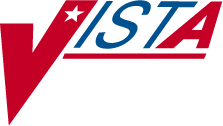 Integrated Funds Distribution, Control Point Monitoring, Accounting and Procurement(IFCAP)Purchasing Agent User’s GuideVersion 5.1October 2000Revised April 2022Department of Veterans Affairs Office of Information and Technology Product DevelopmentTHIS PAGE INTENTIONALLY LEFT BLANKRevision HistoryInitiated on 12/29/04Revision HistoryPrefaceThis document is for VA procurement personnel assigned the user category of Purchasing Agent in the Integrated Funds Distribution, Control Point Monitoring, Accounting and Procurement (IFCAP) system.In IFCAP, Department of Veteran Affairs (VA) employees request goods and services by creating electronic requests. Those requests are funded by an operating budget called a Control Point, and IFCAP sends transactions of those requests to Purchasing Agents, who are responsible for creating purchase orders to fulfill those requests. This document explains how to use IFCAP to create and amend purchase orders. Once accepted by a vendor, purchase orders become contracts between that vendor and the United States Government.PrefaceTHIS PAGE INTENTIONALLY LEFT BLANKTable of ContentsTable of ContentsTHIS PAGE INTENTIONALLY LEFT BLANKChapter 1. IntroductionThe Role of the Purchasing AgentPurchasing Agents are VA employees who have been appointed to procure goods for the VA from vendors. Purchasing Agents act as materials brokers and liaisons between VA employees that request goods and the vendors responsible for supplying the goods. Purchasing Agents are charged with the responsibility for procurement of supplies, equipment, and services and for replenishment of warehouse stock. Purchasing Agents determine whether to obtain goods from vendors under General Services Administration or National Acquisition Center contracts, by purchase from Federal Prison Industries, the Government Printing Office, minority suppliers, suppliers in labor service areas or by purchase from the open market.How to Use This ManualThis manual explains how to perform the role of the Purchasing Agent by dividing that role into small, manageable tasks. The authors of this manual have listed these tasks in successive order so that each instruction builds on the functionality and information from the previous instructions. This will allow new Purchasing Agents to use this manual as a tutorial by following the instructions from beginning to end. Experienced Purchasing Agents can use this manual as a reference tool by using the index and table of contents.Reference Numbering SystemThis manual uses a special paragraph numbering system to allow users to understand how the sections of the manual relate to each other. For example, this paragraph is section 1.3. This means that this paragraph is the main paragraph for the third section of Chapter 1. If there were two subsections to this section, they would be numbered sections 1.3.1 and 1.3.2. A paragraph numbered 1.3.5.4.7 would be the seventh subsection of the fourth subsection of the fifth subsection of the third subsection of Chapter 1. All clear? All this means is that users that want to divide their reading into manageable lessons can concentrate on one section and all its subsections, e.g., section 1.3.5.4 and all its subsections would make a coherent lesson.Package Management, Legal Requirements and Security MeasuresTo use IFCAP to create purchase orders, Purchasing Agents are given access to a set of IFCAP menu options designed for their use. Some of these menu options, e.g., the option to reprint purchase orders, are additionally controlled using access "keys". These access keys are administered to individualIntroductionPurchasing Agents by the Information Resources Management Service at their facility. Also, each Purchasing Agent is assigned a "signature code" that functions legally as their signature. Purchasing Agents must enter this signature to create any form in IFCAP that would require an authorizing signature if they created the form manually.Package OperationThis document explains how to use IFCAP to create and amend purchase orders. Novice Purchasing Agents will be unfamiliar with the information that some of the IFCAP prompts require. IFCAP provides three levels of explanations for the prompts. Enter a question mark at the prompt to read a description of the prompt, two question marks to read a more complex explanation of the prompt, and three question marks to read a complete description of the prompt and read a list of acceptable responses to the prompt.Document CreationIFCAP will create and transmit FMS documents instead of CALM code sheets.Vendor Request/Vendor Update FunctionalityTo keep the IFCAP and FMS vendor files in sync, the Procurement Module automatically requests additions or edits to the FMS Vendor file. In turn, FMS automatically updates the IFCAP vendor file with new information FMS receives.New Purchase Order/Requisition ProcessingIFCAP prompts the user for required fields, which are passed to FMS upon obligation, as well as “rolling up” IFCAP commodity line data with the same accounting significance to the same FMS document “accounting” lines1.6.9 Required Fields FileFMS Document CreationIFCAP creates and transmits FMS documents.IntroductionWhile these FMS documents are initiated by processes in the Procurement Module, they are not actually created by the Procurement Module. That is because they are sent to FMS upon obligation, or Fiscal approval. All relevant data for the FMS documents are collected and stored during the Procurement Module processing, but it is the Accounting Module (Fiscal/Accounting Technician) that triggers the creation and transmission of these documents. The only exceptions are the Vendor Request (VRQ) document and the obligation documents for Supply Fund orders, which are created and transmitted immediately upon adding or editing a vendor in IFCAP, but only through use of IFCAP options (i.e., not by using VA FileMan).Sub-cost Center ChangeIFCAP uses the last two digits of the cost center as the sub-cost center. Most cost centers currently end in “00”, but, if they end in some other numerical combination, the value of the last two digits will be the sub-cost center that is sent to FMS. IFCAP will continue to have only one field (cost center) but will send FMS two values. For example, if the cost center in IFCAP were 870011, IFCAP would send FMS the value of 870000 as the cost center, and 11 as the sub-cost center. VA Central Office will define and provide any sub-cost centers to IFCAP stations.IntroductionTHIS PAGE INTENTIONALLY LEFT BLANKChapter 2. How to Issue a Purchase OrderIntroductionAs services create requests for supplies and services, IFCAP will display transactions of those requests for the lead Purchasing Agent or Chief of Purchasing and Contracting, who will assign the transactions to Purchasing Agents for processing. Purchasing Agents turn these request transactions into purchase orders.Assign a Purchasing AgentMenu PathFrom the Purchasing Agent Menu, select Assign a Request to Purchasing Agent. Select a station number and a 2237 transaction number. If you do not know the entire transaction number, the last four digits of the transaction will do.PromptsIFCAP will display the name of the item on the transaction. If the transaction has already been assigned to a Purchasing Agent, it will list the Purchasing Agent’s name. Hit the Return key to keep the name or enter a new name at the prompt.How to Issue a Purchase OrderAssign a Purchase Order NumberMenu PathFrom the Purchase Orders Menu, select New Purchase Order. At the Purchase Order: prompt, enter the common numbering series, which is a two- or three-character code for the category of the purchase.Generally, the second digit will be the last number of the fiscal year. These categories are based on the appropriation, the method of payment, and the source of procurement (vendor, GSA, etc.) IFCAP will assign a purchase order number to the transaction and ask you to verify it.How to Issue a Purchase OrderPromptsEnter the date of the purchase order at the P.O. Date: prompt.IFCAP will ask you for the method of processing, or how the vendor will be paid for the purchase. INVOICE/RECEIVING REPORT means that the order will be received by the warehouse, the warehouse will create a receiving report for the order, and the order will be paid via FMS. CERTIFIED INVOICE means that the order is for a service; the Control Point Official will certifyHow to Issue a Purchase Orderthat the service has been rendered, and the station that generated the purchase order will pay the vendor. PAYMENT IN ADVANCE is an order that Fiscal Service forwards to a vendor with a check included. GUARANTEED DELIVERY orders are for goods and services that go directly to a veteran. IMPREST FUNDS/CASHIER orders are paid with cash, a GELCO draft (third party check), or a credit card. Only vendors that are listed as guaranteed delivery vendors in the vendor file can receive guaranteed delivery orders.IFCAP will ask you if the order is an estimated order. Estimated orders are orders that have an unknown cost at the time the Control Point Official transmitted the order. Orders for services, i.e., equipment repair, are often estimated orders, since the vendor doesn’t determine the actual cost until the vendor completes the repair.IFCAP will ask for the invoice address. The invoice address indicates where the vendor is to mail the invoice. Invoice/Receiving Report orders for subsistence (perishable food items) list the local VA facility as the recipient of the invoice. All other Invoice/Receiving Report orders will send the invoice to FMS. Certified Invoices are sent to Fiscal Service at the local VA facility. Guaranteed Delivery invoices are forwarded to FMS. Payment in Advance and Imprest Funds/Cashier orders do not require invoices, so you would accept the address shown on the order.Enter a vendor name or number at the Vendor: prompt. You may add a new vendor if you wish. If you add a new vendor, IFCAP will create a vendor request (VRQ) document and transmit it to FMS, ensuring that IFCAP and FMS vendor records correspond.Enter the source code for the purchase order. The source code identifies what type of source the vendor represents, e.g., a government source, a private source, a contract source, etc. Source codes are listed in MP-4 Part V, Appendix B-1.If you choose "Open Market" at the Source Code: prompt, IFCAP will display the Local Procurement Reason Code: prompt. Enter an explanation at this prompt as to why you’re making the purchase from the open market, as opposed to purchasing it from a mandatory source.IFCAP will ask for the "Request Worksheet 2237 Transaction Number", or the number of the transaction that you’re turning into a purchase order. Enter the last four numbers of the transaction number. Enter the 2237 transaction number that lists the items you are going to purchase. If you do not know the 2237 transaction number, enter the Control Point, fiscal year, and fiscal quarter (for example, 688-95-4) and IFCAP will list the available transaction numbers. If you do not know any part of the transaction number, enter three question marks and IFCAP will list the available transaction numbers.Enter another 2237 transaction number if you like.Enter the Fund Control Point for the purchase if IFCAP prompts you for it. Enter the cost center at the Cost Center: prompt if this purchase is assigned to a section or service that has a costHow to Issue a Purchase Ordercenter defined in IFCAP for their expenses. Cost centers allow Fiscal staff to create total expense records for a section or service.Enter the name of the service that will use the items you are purchasing at the Requesting Service: prompt.Enter N at the Expendable/Nonexpendable: if the item is defined as nonexpendable property as per VA Catalog 3. Otherwise, enter E. Nonexpendable property is usually items that are not consumable and not a part of another item.Enter the destination of the purchase at the Delivery Location: prompt. Enter PATIENT at this prompt if the vendor will deliver the purchase directly to the patient.If you enter PATIENT at the Delivery Location: prompt, IFCAP will display the Direct Delivery Patient: prompt. Enter the name of the patient at this prompt or enter two question marks to see a list of available patients. Enter the address of the patient.At the Verbal Purchase Order: prompt, enter Y if this purchase order was negotiated verbally with a vendor representative.At the Confirmation Copy?: prompt, enter Y if you want IFCAP to print a copy of the purchase order for the vendor.Enter O for origin at the F.O.B. (Freight on Board) Point: prompt if additional freight charges are due to the carrier at the time of delivery.Enter the date that the purchase is due at the Delivery Date: prompt.Enter the name of the vendor representative that quoted the purchase price, and the date of the quote or a quote number if they are available (for example, 'telephone quote John Doe quote #001 dated 3-10-95') at the Proposal: prompt.Enter the method of purchase for these items at the Select Purchase Method: prompt. If you do not know the method category, enter three question marks and IFCAP will list the available purchase methods. You may enter multiple purchase methods if you like.Enter the estimated shipping or handling charges for the order at the Est. Shipping And/or Handling: prompt.Enter the discount terms for prompt payment at the Prompt Pay Type: prompt.Enter your name at the PA/PPM/Authorized Buyer: prompt.Enter Y at the Certified P.O.: prompt if the receiving service has certified that the goods and services have been received and are satisfactory.How to Issue a Purchase OrderEnter the line item number of the item on the 2237 that you want to purchase at the Select Line Item Number: prompt.Enter the item master file number of the item.You may enter or edit the description of the item if you like.Enter the quantity of units (boxes, cases, etc.) that you want to purchase at the Quantity: prompt.Enter the unit of purchase (boxes, cases, etc.) If you do not know the unit of purchase, enter three question marks at the prompt and IFCAP will list the available units of purchase.Enter the cost per unit at the Actual Unit Cost: prompt.Enter the minimum number of units you can order per shipping package at the Packaging Multiple: prompt.Enter the stock-keeping unit of the item at the SKU: prompt. The stock-keeping unit is the unit that the warehouse uses to store the item.Enter the factor that you use to convert the SKU to the unit of purchase at the Unit Conversion Factor: prompt.Enter the stock number supplied by the vendor for the item at the Vendor Stock Number: prompt.Enter the national stock number (NSN) of the item at the NSN: prompt.Enter the Federal Supply Classification (FSC) for an item, or the Product Service Code (PSC) for a service. IFCAP might display some additional prompts based on your entry.At the Contract: prompt, enter a contract number if the purchase price and vendor is established by a purchasing contract with that vendor.Enter the budget object code classification for the item at the BOC: prompt. If you do not know the budget object code, enter three question marks at the prompt and IFCAP will display the available budget object codes.At the Enter/Edit Delivery Schedule for this Item?: prompt, press the Enter key or enter N if you want all the items on your request delivered on the required delivery date of the RFQ. If you enter a delivery schedule for the item, you are notifying the vendor that you want them to deliver different amounts of the items on different days. Make sure that the total number of items among all the delivery dates equals the total number of items you are ordering.Enter another line item number if you like.How to Issue a Purchase OrderEnter any special administrative forms of payment at the Select Administrative Certifications: prompt. If you do not know the administrative certification categories, enter three question marks and IFCAP will list the available categories. You may enter additional administrative certifications if you like and add comments to explain the certifications.If there is a discount available for any item on the purchase order, enter the line item number at the Select Discount Item: prompt and enter the discount for the item.If the entire purchase order is subject to a percent discount for prompt payment, enter the percent of the discount at the Select Prompt Payment Percent: prompt.Enter the number of days before the prompt payment term expires at the Days (Term): prompt.At the Is this P.O. to be reported to the FPDS system (Under $25,000 report)?: prompt, enter Y to report the order to the Federal Procurement Data System (FPDS) if the purchase order qualifies for reporting. Do not report the purchase order to FPDS for purchases over $25,000, unless the Source Code used is 4 (VA Decentralized Schedule), 6 (Fed. Supply Sched. or OGA Contracts), 7 (Consolidated Procurement), or B (a combination of 2, 4, & 6). Enter three question marks at the prompt to read the other exceptions to FPDS reporting. The General Services Administration uses FPDS data to compile statistics of compliance to minority and small business purchasing requirements as per the Competition in Contracting Act. Enter the appropriate business category codes at the prompts. If you do not know the category codes, enter three question marks at the prompts and IFCAP will list the available codes.At the EXTENT COMPETED: prompt, enter a description of the acquisition method. Double question marks may be entered for a list.Enter the REASON NOT COMPETED, if applicable. Double question marks may be entered for a list.Enter the SOLICITATION PROCEDURE, if applicable. Double question marks may be entered for a list. Solicitation procedures should be entered for orders under and over $25K.Enter an EVALUATED PREFERENCE, if applicable. This is a short name for the preference. Double questions marks may be entered for a list.Enter a FUNDING AGENCY OFFICE CODE. Double questions marks may be entered for a list.Enter Y at the Review Purchase Order?: prompt to have IFCAP display the order to your screen.If the purchase order is ready for approval, enter Y at the Send to Fiscal Service:? prompt. If you need to make corrections to the purchase order before you send it to Fiscal Service, enter N at the Send to Fiscal Service? prompt and use the Edit an Incomplete Purchase Order option.If you answered Y at the Send to Fiscal Service:? prompt, IFCAP will prompt you for your electronic signature code.How to Issue a Purchase OrderEnter a purchase order number at the Purchase Order: prompt [to transmit another purchase order] or enter a caret (^) at the prompt to return to the Purchase Orders Menu.How to Issue a Purchase OrderHow to Issue a Purchase OrderSelect REQUEST WORKSHEET 2237 TRANSACTION NUMBER:FCP: 2398 CESAR'S FCP	0160A1	10 0100	989COST CENTER: 8405 Voluntary REQUESTING SERVICE: VOLUNTARY// RECEIVING REQUIRED?: Y YESEXPENDABLE/NONEXPENDABLE: E//	EXPENDABLEEnter the word 'PATIENT' in the 'DELIVERY LOCATION' field for a direct delivery to a patient.DELIVERY LOCATION:SHIP TO: Washington VAMC//VERBAL PURCHASE ORDER (Y/N): NO//	NOF.O.B. POINT: DESTINATION//		DESTINATION DELIVERY DATE: TODAY+10//	(JUL 15, 2005) PROPOSAL: N/A//Select PURCHASE METHOD: 3	FAR 13	Open Market Select PURCHASE METHOD:EST. SHIPPING AND/OR HANDLING:PROMPT PAY TYPE: A//	NORMAL PA/PPM/AUTHORIZED BUYER: SUPPLY,USER// Select LINE ITEM NUMBER: 1LINE ITEM NUMBER: 1//ITEM MASTER FILE NO.: 14	BATTERY,ALK,AAA,1.5V	NIF#12923	.. DESCRIPTION:BATTERY, ALKALINE, AAA SIZE, 1.5 VOLTSEdit? NO// QUANTITY: 12UNIT OF PURCHASE: EA// ACTUAL UNIT COST: $0.5000// PACKAGING MULTIPLE: 1// SKU: EA//UNIT CONVERSION FACTOR: 1//How to Issue a Purchase OrderVENDOR STOCK NUMBER: NSN: 6135-01-296-1859// FSC/PSC: 6135//CONTRACT/BOA #:BOC: 2660 Operating Supplies and Materials 2660 Operating Supplies and MaterialsEnter/Edit Delivery Schedule for this Item? NO//	(NO) Select LINE ITEM NUMBER: 2LINE ITEM NUMBER: 2//ITEM MASTER FILE NO.: 15	MONTGOMERY STRAP	............DESCRIPTION:ADHESIVE TIES, SURGICAL, WHITE, 7-1/4 INCHES WIDE, 11-1/8 INCHES LONG,24 SHEETS/PG, CONSTRUCTED OF RAYON TAFFETA BACKING COATED WITH SYNTHETIC HYPOALLERGENIC ADHESIVE, EXPOSED ADHESIVE COVERED WITH REMOVABLE PAPER BACKING; WITH 3/8 INCH DOUBLE REINFORCED TIE HOLES 1 INCH APART PUNCHED APPROX 9/16 INCH FROM EDGE OF REINFORCED PROTION, FOR USE IN HOLDING DRESSINGS REQUIRING FREQUENT CHANGES (DERMICEL MONTGOMERY STRAPS)Edit? NO// QUANTITY: 6UNIT OF PURCHASE: PG// ACTUAL UNIT COST: $4.5000// PACKAGING MULTIPLE: 24// SKU: BX//UNIT CONVERSION FACTOR: 1// VENDOR STOCK NUMBER:NSN: 6510-00-003-3058// FSC/PSC: 6510// CONTRACT/BOA #:BOC: 2660 Operating Supplies and Materials 2660 Operating Supplies and MaterialsHow to Issue a Purchase OrderEnter/Edit Delivery Schedule for this Item? NO//	(NO) Select LINE ITEM NUMBER:Select ADMINISTRATIVE CERTIFICATIONS: COMMENTS:No existing text Edit? NO//CERTIFIED P.O.: N//	NO Select DISCOUNT ITEM:Select PROMPT PAYMENT PERCENT: NET// DAYS (TERM): 30//BUSINESS TYPE: 2 LARGEIs this P.O. to be reported to the FPDS system (Under $25,000 report)? YES// (YES)Possible Method/Type Codes: A2,B2,E2ITEM: 1:2,	AMOUNT: 33TYPE CODE: B2	DEL ORDER - GSA ISSUED FSS//LARGE BUSINESSPossible Competitive Status/Business codes: X2,Y2,Z2COMP. STATUS/BUSINESS: Y2	NOT COMPETED//LARGE BUSINESSPossible Preference Program Codes: OPREF. PROGRAM: O	NONE OF THE ABOVEFollowing Socioeconomic Group Codes brought over from Vendor File: OO NONE OF THE OTHER CATEGORIESEXTENT COMPETED: ??This is the description of the acquisition method, if any.How to Issue a Purchase OrderHow to Issue a Purchase OrderSOLICITATION PROCEDURE: 4 SP1	Simplified Acquisition Procedure FAR 13. EVALUATED PREFERENCE: ??This is the short name for the evaluated preference.Choose from:1	SDA	Small Disadvantaged Business (SDB) Price Evaluation Adjustment.How to Issue a Purchase OrderHow to Issue a Purchase OrderFROM EDGE OF REINFORCED PROTION, FOR USE IN HOLDING DRESSINGS REQUIRING FREQUENT CHANGES (DERMICEL MONTGOMERY STRAPS) NSN: 6510-00-003-3058How to Issue a Purchase OrderWhat Happens to Obligated Purchase OrdersAfter Fiscal obligates a purchase order, it comes back to the Purchasing Agent for distribution. Some stations have adopted a "paperless" method of tracking purchase orders, and the only hard copies used are copies sent to the vendor. At other stations, one copy of the purchase order is filed with the original 2237 transaction and one copy is returned to the Control Point.How to Issue a Purchase OrderNote: All copies of purchase orders sent to vendors must be signed by the Purchasing Agent.Signature codes are inadequate.Amending a Purchase OrderIntroductionOccasionally, a purchase order will have to be amended. Control Points add items to requests, quantities change, and vendors ship greater quantities than the amount on the order. Follow the instructions in this section to make these changes to a purchase order.Menu PathSelect Purchase Orders Menu from the Purchasing Agent Menu.Select Amendment to Purchase Order from the Purchase Orders Menu.How to Issue a Purchase OrderPromptsEnter a station number. Enter a purchase order number. You may not use a purchase order with a status of 'Transaction Complete.' If you do not know the purchase order number, enter three question marks and IFCAP will list the available purchase orders. Enter the effective date of the amendment or enter the default of T for today. Enter the authority by which you amend the purchase order. If you do not know the applicable authorization, enter three question marks and IFCAP will list the available authority categories. Enter comments about the amendment if you like at the Type Comments: prompt.How to Issue a Purchase OrderAt the Contractor Required to Sign: prompt, enter Y if the contractor has to sign the amendment showing that they accept the terms of the amendment. Enter your name at the Purchasing/PPM Agent: prompt. Choose which type of amendment you are making to the purchase order. If you do not know which type is applicable, enter three question marks at the prompt and IFCAP will display the list of available amendment types. You may see additional prompts not described here, depending on which amendment type you choose.IFCAP will display a set of prompts that allow you to make the amendment you specified. You may select another type of amendment if you like. You may change the status of the purchase order at the Amendment/Adjustment Status: prompt. The following is a table of each status that you can assign to the purchase order and its definition.Enter a justification for the amendment. Edit the Federal Procurement Data System (FPDS) data if you like. You may also review the amendment you just created. Approve the amendment, print it if you want, and enter your electronic signature code. The amendment will print on your printer or your screen and return to the Purchase Orders Menu.How to Issue a Purchase OrderSelect STATION NUMBER ('^' TO EXIT): 688//	WASHINGTON, DCPURCHASE ORDER: A00002 688-A00002 01-28-00 ST	Ordered and Obligated FCP: 081	$ 206.20Amendment Number: 1...copying Purchase Order into work file......EXCUSE ME, LET ME PUT YOU ON 'HOLD' FOR A SECOND...EFFECTIVE DATE: TODAY//	(MAY 02, 2000) AUTHORITY: D// ?This is the AUTHORITY type. CHOOSE A,B,C,D OR EAnswer with TYPE OF AMENDMENT NUMBER, or DESCRIPTIONDo you want the entire TYPE OF AMENDMENT List? y (Yes) Choose from:THIS CHANGE ORDER IS ISSUED PURSUANT TO: (specify authority) THE CHA NGES SET FORTH IN ITEM 14 ARE MADE IN THE CONTRACT ORDER NO. IN ITEM 10A.THE ABOVE NUMBERED CONTRACT/ORDER IS MODIFIED TO REFLECT THE ADMINISTRATIVE CHANGES (such as changes in paying office, appropriation date, etc.) SET FORTH IN ITEM 14, PURSUANT TO THE AUTHORITY OF FAR 43.103(b).THIS SUPPLEMENTAL AGREEMENT IS ENTERED INTO PURSUANT TO AUTHORITY OF:OTHER (specify type of modification and authority) E	CANCEL PURCHASE ORDERAUTHORITY: D// OTHER (specify type of modification and authority) TYPE COMMENTS:CONTRACTOR REQUIRED TO SIGN?: NO// n NO PA/PPM/AUTHORIZED BUYER: IFBUYER,TWO//How to Issue a Purchase OrderSelect TYPE OF AMENDMENT NUMBER: ???Choose from:SHIP TO EditLINE ITEM AddLINE ITEM DeleteLINE ITEM EditSOURCE CODE EditEdit MAIL INVOICE TOADMINISTRATIVE CERTIFICATION AddADMINISTRATIVE CERTIFICATION DeleteEST. SHIPPING EditF.C.P. EditChange VENDORREPLACE P.O. NUMBERPROMPT PAYMENT EditAUTHORITY EditF.O.B. PointITEM DISCOUNT Add/EditITEM DISCOUNT DeleteSelect TYPE OF AMENDMENT NUMBER: 16	ITEM DISCOUNT Add/Edit...HMMM, LET ME PUT YOU ON 'HOLD' FOR A SECOND...Select ITEM: 1 ITEM: 1//PERCENT/DOLLAR AMOUNT: 10Select ITEM:Select TYPE OF AMENDMENT NUMBER:AMENDMENT/ADJUSTMENT STATUS: Ordered and Obligated (Amended)//	21JUSTIFICATION: Change in Discount RateHow to Issue a Purchase OrderChapter 3. How to Expedite Purchase OrdersIntroductionThis section will explain how to obtain a report that lists purchase orders either overdue for delivery or due for delivery within the next few days. You can use this report to contact all the vendors with late or imminent delivery obligations.Menu PathSelect Management Reports Menu from the Purchasing Agent Menu.Select Statistics Menu from the Management Reports Menu.Select Delinquent Delivery Listing from the Statistics Menu.How to Expedite Purchase OrdersPurchase Orders Menu ... Display/Print Menu ...P&C Utilities Menu ... Management Reports Menu ...Request Further Clarification or Return to Service EDI/RFQ ReportsRequest for Quotation Main Menu ...Select Purchasing Agent Option: Management Reports MenuP.O. Registers Menu ... FPDS Reports Menu ... Statistics Menu ...Select Management Reports Menu Option: Statistics MenuPurchasing Agents Statistics Outstanding 2237sIncomplete Purchase Orders Requesting Service Statistics Control Points per Month Delinquent Delivery Listing Warehouse Receiving Statistics Public Law 100-322 ReportTransmit Public Law 100-322 Report to AustinP.L. 100-322 Local Procurement Reason Report Purchasing Agent Statistics by DateSelect Statistics Menu Option: Delinquent Delivery ListingPromptsHow to Expedite Purchase OrdersEnter the Supply Employee type.Supply Employee type selection: 1:WAREHOUSE2:PPM ACCOUNTABLE OFFICER3:PURCHASING AGENT4:MANAGER5:PURCHASE CARD HOLDER6:ALL OF THE ABOVEEnter the earliest delivery date that you want the report to print at the Start with Delivery Date: prompt or press the Enter key for IFCAP to print the oldest outstanding delivery date on record.Enter the latest delivery date that you want the report to print at the Go to Delivery Date: prompt or press the Enter key for IFCAP to print the latest delivery date on record. You can configure these two date entries to print overdue purchase orders and/or purchase orders with upcoming delivery dates. For example, if you enter T-30 at the Start with Delivery Date: prompt, and T+7 at the Go to Delivery Date: prompt, IFCAP will list all the purchase orders that are 30 days late or less, due today, or due a week from today or less. IFCAP will print the 'Delinquent Purchase Orders' report, listing the purchase orders due for the range that you specified. The report will list the purchase orders for each purchasing agent separately. For each purchasing agent, the report will list the purchase orders for each vendor that are due in the date range that you specified. After printing the report, IFCAP will return to the Statistics Menu.How to Expedite Purchase OrdersContact the VendorNotify the vendor of delinquent shipments. Advise vendors that you may have to cancel orders that they cannot deliver within a reasonable amount of time. Some vendors that are late on delivery will pay for express delivery of their delinquent orders. Sometimes, vendors cannot ship the entire order, butHow to Expedite Purchase Orderscan ship a partial quantity or a similar item that meets the specifications of the request. Fiscal Service at your station also may have a formal station policy for responding to delinquent purchase orders.How to Change the Delivery Date of an ItemIntroductionOften, after you call a vendor to inquire about a delinquent item, you will have to change the delivery date and record an explanation of the delivery change. Follow the steps below to change a delivery date and record an explanation.Menu PathSelect P&C Utilities Menu from the Purchasing Agent Menu.Select Change Delivery Date on P.O. from the P&C Utilities Menu.How to Expedite Purchase OrdersPromptsEnter a station number. Enter a purchase order number. If you do not know the purchase order number, enter three question marks and IFCAP will list the available purchase order numbers.Note: You will only be able to select purchase orders with outstanding items.You may review the order or a receiving report if you like. Enter the new delivery date. Explain the reason for the new delivery date in the Comments: field. To change the delivery date on anotherHow to Expedite Purchase Orderspurchase order, enter another purchase order at the Purchase Order: prompt or enter a caret (^) to return to the P&C Utilities Menu.How to Expedite Purchase OrdersHow to Expedite Purchase OrdersPrint Obligated 1358sIntroductionThis report includes information such as P.O. #, date and amount; requestor; and vendor and contract information, if it was entered when the 1358s were created.Menu PathSelect Management Reports Menu from the Purchasing Agent Menu.Select FPDS Reports Menu form the Management Reports Menu.Select Print Obligated 1358s from the FPDS Reports Menu.PromptsEnter a date range and device to obtain a list of purchase orders from obligated 1358s with a dollar value of $0 and higher. Your previous entries for the START and GO TO P.O. DATES will appear as the defaults. This option should be printed at 132 columns.How to Expedite Purchase OrdersHow to Expedite Purchase OrdersTHIS PAGE INTENTIONALLY LEFT BLANKChapter 4. Make Purchases Using Requests for QuotationsIntroductionThis chapter will explain how to create, edit, delete, transmit and print requests for quotations (RFQs). RFQs are announcements of intent by the VA to buy products or services and solicit vendors to present the VA with quotes of prices, item descriptions, and delivery schedules. There are two submenus under the Request for Quotation Main Menu. The first submenu, the Process Menu, contains the options for creating and editing a request for quotations. The second submenu, the Evaluation and Award Menu, contains options that allow you to create RFQ reports and evaluate quotes for an RFQ.The Process MenuIntroductionThe Process Menu contains the options for creating and editing a request for quotations. Here are the options under the Process Menu, in the order they will be explained in this manual.Make Purchases Using Requests for QuotationsNew RFQIntroductionThis option imports information from a 2237 and supporting documents into a Request for Quotation entry and enables the user to edit the information.Note: Prior to using a 2237 to generate an RFQ, the Purchasing Agent must have split off any items which are not to be included in the RFQ. The "New RFQ" option imports all items on a 2237 into the RFQ entry.Menu PathSelect Request for Quotation Main Menu from the Purchasing Agent menu.Select Process Menu from the Request for Quotation Main Menu.Make Purchases Using Requests for QuotationsSelect New RFQ from the Process Menu.Enter I at the Enter Desired Input Mode: prompt if you want IFCAP to display the prompts for this option one at a time. Enter S at the Enter Desired Input Mode: prompt if you want IFCAP to display screens of prompts.Make Purchases Using Requests for QuotationsPurchase Orders Menu ... Display/Print Menu ...P&C Utilities Menu ... Management Reports Menu ...Request Further Clarification or Return to Service EDI/RFQ ReportsRequest for Quotation Main Menu ...Select Purchasing Agent Option: Request for Quotation Main MenuProcess Menu ...Evaluation and Award Menu ...Select Request for Quotation Main Menu Option: Process MenuNew RFQEdit Incomplete RFQ Manual Print of RFQ View RFQAdd Text Message Cancel RFQ Retransmit RFQClose RFQ to Further Quotes Reopen Closed RFQView 864 Text Messages for RFQ RFQs Due ReportUnawarded RFQs by Status ReportTransmit Unsent / Retransmit 864 Message Edit Mode PreferenceSelect Process Menu Option: New RFQ Enter Desired Input Mode: ?Make Purchases Using Requests for QuotationsInput Template PromptsThroughout the RFQ module the string ‘(W)’ indicates that the field is a word processing field.At the Enter Primary 2237 Transaction #: prompt, enter the form 2237 that you want to assign to the RFQ. If you do not know the 2237 number, you can enter the first set of digits that you remember or enter three question marks to see a list of valid 2237s.You may import items from as many 2237s as you like. Enter Y at the Do You Wish To Import Items From An Additional 2237?: prompt to continue assigning 2237s to the new RFQ.Enter your electronic signature code.Enter the date you want to assign to the RFQ at the Reference Date: prompt.Enter the date that you want the items on the RFQ to be delivered at the Reqd Delivery Date: prompt.Enter the date that quotes are due from the vendors at the Quote Due Date/Time: prompt.Enter the priority associated with receipt of the RFQ items at the Priority of Request: prompt.Enter the receiving location of the goods or services at the Ship To: prompt or enter a question mark to see a list of available receiving locations.Enter the individual's name and/or the room number for delivery at the Deliver To: prompt.Enter D for destination or O for Origin at the FOB: prompt. A FOB (Freight on Board) of "Destination" means that the vendor's item price includes shipping and handling and that the vendor is responsible for the item up to its delivery at the facility. A FOB of "Origin" means that shipping charges are due to the shipper, and generally that the shipper, not the vendor, is responsible for the items in transit.Make Purchases Using Requests for QuotationsAt the Set Aside?: prompt, enter Y for 'YES' if the award will be influenced by a set-aside (i.e. race or gender) program.Enter the name of the Purchasing Agent processing this RFQ at the Contracting Officer: prompt. The Contracting Officer must be a Purchasing Agent or manager in Supply Service and must have a commercial phone number on file.Enter the line item number of the item on the 2237 that you want to purchase at the Select Line Item Nbr: prompt.You can change the number assigned to the item at the Line Item Nbr: prompt.If the item has an Item Master File number assigned to it, enter the number at the Item Master File Nbr: prompt.Enter a one-line description of the item at the Description: prompt.Enter the unit of purchase (boxes, cases, etc.) for the item at the Unit of Purchase: prompt. If you do not know the unit of purchase, enter a question mark at the prompt and IFCAP will list the available units of purchase.Enter the quantity of units (boxes, cases, etc.) that you want to purchase at the Quantity: prompt.Enter the Standard Industrial Classification code for the business providing this product at the SIC Code: prompt. The SIC code will help vendor systems direct the RFQ to potential vendors.If the item is a drug, enter the drug code for the item at the National Drug Code: prompt.Enter the national stock number for the item at the NSN: prompt.Enter the Federal Supply Classification (FSC) for an item, or the Product Service Code (PSC) for a service. IFCAP might display some additional prompts based on your entry.Enter the part number assigned to the item by the manufacturer at the Mfg Part No.: prompt.Enter the lot number assigned to the item by the manufacturer at the Lot Nbr.: prompt.Enter the serial number assigned to the item by the manufacturer at the Serial Nbr.: prompt.Enter H at the Hazardous Material: prompt if the item qualifies as hazardous material.Enter the Budget Object Code for the item at the BOC: prompt. The Budget Object Code is an accounting code that describes what kind of item or service is being procured.Press the Enter key at the Select Delivery Schedule: prompt if you want all the items on your request delivered on the required delivery date of the RFQ. To define a delivery schedule forMake Purchases Using Requests for Quotationsthe items on the RFQ, enter a number to represent the delivery schedule. If you enter a delivery schedule for the item, you are notifying the vendor that you want them to deliver different amounts of the items on different days. Make sure that the total number of items among all the delivery dates equals the total number of items you are ordering.Enter the delivery date of the item at the Delivery Date: prompt.Enter the quantity you are ordering at the Quantity: prompt.Enter the location for delivery of the item at the Location: prompt.You can enter additional delivery schedules if you like.You can enter another line item if you like at the Select Line Item Nbr: prompt.Enter the vendor solicited for this RFQ at the Select Solicited Vendor: prompt.Enter Y at the Transmit to ‘Public’: prompt if you want to broadcast the RFQ to all possible vendors for the item.You can enter or edit special remarks for this RFQ if you like.Enter Y at the Do You Wish To Add A Standard Administrative Certification Phrase?: prompt to add an administrative certification phrase to this RFQ. Administrative certification phrases are ‘boilerplate’ paragraphs that IFCAP users add to orders and requests.Enter Y at the Do You Wish To View The RFQ?: prompt to view the new RFQ.If you chose to view the RFQ, enter the output device at the Device: prompt. Enter a margin length (in characters) at the Right Margin: prompt. IFCAP will display the new RFQ on the output device you selected.Inspect the RFQ for validity and correctness. If the RFQ is ready to transmit, enter Y at the Do You Wish To Transmit This RFQ To Vendors?: prompt. IFCAP will display the MailMan message number assigned to the RFQ transmission. Enter another RFQ number or enter a caret (^) to return to the Process Menu.Make Purchases Using Requests for QuotationsEnter Primary 2237 Transaction #: 658-96-4-035-0382	Sent to Purchasing & Contracting RFQ # 658-96-RFQ-00126 has been added.Importing 2237 information into the RFQ entry...Do you wish to import items from an additional 2237? NO// Building the cross references...Enter ELECTRONIC SIGNATURE CODE:	Thank you. REFERENCE DATE: TODAY// t-60 (AUG 18, 1996)REQD DELIVERY DATE: SEP 24,1996// t-30 (SEP 17, 1996) QUOTE DUE DATE/TIME: t-45 (SEP 02, 1996)PRIORITY OF REQUEST: STANDARD// SHIP TO:	AMBULATORY CAREDELIVER TO: IFCAPRECEIVER@COMPUTER ROOM Replace FOB: DESTINATION//SET ASIDE?: n NOCONTRACTING OFFICER: IFUSER,ONE	IO	IRM	PROGRAMMER/ANALYSTSelect LINE ITEM NBR: 2// LINE ITEM NBR: 2//ITEM MASTER FILE NBR:DESCRIPTION (SHORT): Bath towel// DESCRIPTION:Bath towelEdit? NO//UNIT OF PURCHASE: EA// QUANTITY: 10//SIC CODE:	2842 POLISHES AND SANITATION GOODS NATIONAL DRUG CODE:NSN: 6505-30-138-1030FSC/PSC: 1550	Drones MFG PART NO.: 1411-1LOT NBR: 1234901SERIAL NBR: 913249-1104-3 HAZARDOUS MATERIAL:Make Purchases Using Requests for QuotationsBOC: 2660 Operating Supplies and Materials// Select DELIVERY SCHEDULE: 2//DELIVERY SCHEDULE: 2// DELIVERY DATE: OCT 24,1996// QUANTITY: 7//LOCATION: COMPUTER ROOM// Select DELIVERY SCHEDULE:Select LINE ITEM NBR:Select SOLICITED VENDOR: IFVENDOR,TWO		// SOLICITED VENDOR: IFVENDOR,TWO	// METHOD: ??Enter the code to indicate how you wish the vendor to be contacted. Choose from:e	ELECTRONIC DATA INTERCHANGEm	MANUALMETHOD: e ELECTRONIC DATA INTERCHANGE Select SOLICITED VENDOR:TRANSMIT TO 'PUBLIC': y YES SPECIAL REMARKS:These are special remarks.Edit? NO// n NOThere are currently 0 lines of Administrative Certification.Do you wish to add a standard Administrative Certification phrase? YES// n NO ADMINISTRATIVE CERTIFICATIONS:No existing text Edit? NO//Do you wish to view the RFQ? YES//DEVICE: ;;9999 TELNET	RIGHT MARGIN: 80//RFQ #: 658-96-RFQ-00126	Status: PENDING QUOTESAssigned PA: IFUSER,ONE	Priority: STANDARD Requesting Service: INFORMATION SYSTEM CENTERMake Purchases Using Requests for QuotationsSubstation:Requester: IFUSER,ONE	Requester's Phone #: REDACTEDRFQ Ref Date: AUG 18,1996	Quote Due Date: SEP 2,1996 16:30Reqd Delivery Date: SEP 17,1996	FOB: DESTINATIONShip To: AMBULATORY CARE	Deliver To: REDACTED                  Primary 2237: 658-96-4-035-0382	Set Aside: NOFCP: 035 SUPPLY OFFICE SUPPLIESSolicited Vendors:Name	Dun & Bradstreet MethodIFVENDOR,TWO	000000000	ELECTRONICTransmit 'PUBLIC': YES Items on RFQ:Line #: 1	Item Master #: 139Origin 2237: 658-96-4-035-0382	Line #: 1Quantity:	4.00	Unit: CS SIC Code: 2842 POLISHES AND SANITATION G Drug Code: NSN: 6530-01-137-8446	FSC: 6530M Part #: 150103	Lot #:Serial #:	Hazmat Code:BOC: 2660 Operating Supplies and Materials Vendor Selected:Vendor's Unit of Purchase:	Vendor's Price:Destination 2237:	Line #:Request's Item Description:BAG URINARY LEG (LARGE) Stock #: 601139 BAG URINARY LEG LARGE PACKAGING MULTIPLE: 20/CSDelivery Schedule:Schedule: 1	Date: SEP 24,1996Quantity:	2.00Location: COMPUTER ROOMSchedule: 2	Date: DEC 8,1996Quantity:	2.00Make Purchases Using Requests for QuotationsLocation: COMPUTER ROOMLine #: 2	Item Master #:Origin 2237: 658-96-4-035-0382	Line #: 2Quantity:	10.00	Unit: EASIC Code: 2842 POLISHES AND SA	Drug Code:NSN: 6505-30-138-1030	FSC: 4540M Part #: 1411-1	Lot #: 1234901Serial #: 913249-1104-3	Hazmat Code: BOC: 2660 Operating Supplies and MaterialsVendor Selected:Vendor's Unit of Purchase:	Vendor's Price:Destination 2237:	Line #:Request's Item Description: Bath towelDelivery Schedule:Schedule: 1	Date: SEP 24,1996Quantity:	3.00Location: COMPUTER ROOMSchedule: 2	Date: OCT 24,1996Quantity:	7.00Location: COMPUTER ROOMSpecial Remarks:This 2237 is to be used in the RFQ module.Administrative Certifications:RFQ's Last Editor: IFUSER,EIGHT	Date/Time: OCT 17,1996 17:22 RFQ's MailMan Message #:Vendors Submitting Quotes:Name	Dun & Bradstreet	# ItemsMake Purchases Using Requests for QuotationsScreenMan Form PromptsNote: required fields are underlined in the screen captures that follow.Enter the transaction number of the 2237 you wish to assign to the new RFQ at the Enter Primary 2237 Transaction #: prompt.Make Purchases Using Requests for QuotationsYou can import items from additional 2237s if you like. IFCAP will create a new RFQ with cross- references to the 2237(s) you selected.IFCAP will display an RFQ Enter/Edit Screen.Use the tab key to move the cursor to the prompts on the screen. Required prompts are underlined. Word-processing prompts are followed by a (W).At the RFQ Reference Date: prompt, enter the effective date for the RFQ.At the Reqd Delivery Date: prompt, enter the date that you want to receive the goods or services.At the Priority of Request: prompt, enter the priority of receipt of the goods or services. Valid priorities are Emergency, Special, and Standard. Consult your Supply Service for guidance regarding the use of request priorities.At the Quote Due Date/Time: prompt, enter the date and time that quotes are due for receipt from the vendors.At the Ship To: prompt, enter the receiving location of the goods or services, or enter a question mark to see a list of available receiving locations.At the Deliver To: prompt, enter the individual's name and/or the room number for delivery.At the FOB: prompt, enter D for destination or O for origin. A FOB (Freight on Board) of "Destination" means that the vendor item price includes shipping and handling and that the vendor is responsible for the item up to its delivery at the facility. A FOB of "Origin" means that shipping charges are due to the shipper, and generally that the shipper, not the vendor, is responsible for the items in transit.At the Special Remarks: prompt, enter any remarks you want to make about this RFQ.At the Do you wish to add an Administrative Certification?: prompt, enter Y if you wish to use predefined Administrative Certification phrases for inclusion in the RFQ. IFCAP will copy the phrases you choose to the Administrative Certifications word processing field.At the Administrative Certifications(W) prompt, press the Enter key to enter the Administrative Certifications word processing field for editing.At the Set Aside?: prompt, enter Y for 'YES' if the award will be influenced by a set-aside (i.e. race or gender) program.At the Contracting Officer: prompt, enter the name of the Purchasing Agent processing this RFQ. The Contracting Officer must be a Purchasing Agent or manager in Supply Service and must have a commercial phone number on file.Make Purchases Using Requests for QuotationsEnter N to see the next page of prompts. IFCAP will display a second edit screen, listing information about the new RFQ.To edit an existing line item, move the cursor until it rests on the line item number and then press the Enter key.To add another line item, move the cursor to the end of the line item list and enter a line number. To delete a line item, move the cursor over the line item number and enter @. If you want to renumber a line item, move the cursor over a line item number and enter a new number. IFCAP will display another edit screen with information about the line item. Most of the items on the RFQ will have probably been imported from a form 2237, but IFCAP allows users to add and delete line items.Use the tab key to move forward through the prompts or the PF4 key to move back to the previous field. You may also enter a caret (^) and the name of a prompt to move to a field you wish to edit. <PF1>+H will display online help on how to navigate through the screens. Required fields are underlined. You can also enter a question mark at these prompts to read help text about each prompt.At the Item Master File #: prompt, enter the item master file number of the item if this item is in the Item Master File. If you do not know the Item Master File number, enter a question mark at the prompt to see the item master list, or enter the first letters in the description of the item to see a list of items beginning with those letters.At the Descr(W): prompt, enter a comprehensive description of the item. This is the description transmitted to the vendors.At the Short: prompt, enter a brief description of the item. This description is displayed internally on some reports and data entry screens within the RFQ options.At the Unit of Purchase: prompt, enter the unit of purchase (boxes, cases, etc.) If you do not know the unit of purchase, enter a question mark at the prompt and IFCAP will list the available units of purchase.At the Quantity: prompt, enter the quantity of units (boxes, cases, etc.) that you want to purchase.At the SIC Code: prompt, enter the Standard Industrial Classification code for the business providing this product. The SIC code will help vendor networks to direct the RFQ to potential vendors.At the Natl Drug Code: prompt, enter the National Drug Code if the item is a drug.At the Natl Stock #: prompt, enter the National Stock Number of the item.Make Purchases Using Requests for QuotationsEnter the Federal Supply Classification (FSC) for an item, or the Product Service Code (PSC) for a service. IFCAP might display some additional prompts based on your entry.At the Mfg Part #: prompt, enter the manufacturer's part number.At the Lot #: prompt, enter the lot number of the item.At the Serial #: prompt, enter the serial number of the item.At the Hazmat Code: prompt, enter the code for that hazardous material if the item is a hazardous material.At the BOC: prompt, enter the Budget Object Code for the item. The Budget Object Code is an accounting code that describes what kind of item or service is being procured. IFCAP will use the BOC(s) you enter for the RFQ to generate the purchase orders after a vendor is awarded the purchase.At the Select Delivery Schedule: prompt, press the Enter key if you want all the items on your request delivered on the required delivery date of the RFQ. To define a delivery schedule for the items on the RFQ, enter a number to represent the delivery schedule. If you enter a delivery schedule for the item, you are notifying the vendor that you want them to deliver different amounts of the items on different days. Make sure that the total number of items among all the delivery dates equals the total number of items you are ordering.When you are done responding to the prompts, tab to the cursor at the bottom of the screen and select Close. IFCAP will display the item list. Tab to the cursor at the bottom of the screen and select Next Page. IFCAP will display another RFQ screen.At the Select Solicited Vendor: prompt, enter the vendor you will solicit with this RFQ.At the Solicitation Method: prompt, enter the code to indicate whether you want IFCAP to contact this vendor electronically or if you are going to provide information to the vendor manually.At the Transmit to 'Public': prompt, enter Y if you want IFCAP to transmit the RFQ to all potential vendors for the items.When you are finished entering vendors, tab to the Command: prompt at the bottom of the screen, type Close and press the Enter key. IFCAP will display the Command: prompt again, with different choices. Type Save and press the Enter key. Enter a caret (^) to return to the Process Menu.Make Purchases Using Requests for QuotationsMake Purchases Using Requests for QuotationsMake Purchases Using Requests for QuotationsMake Purchases Using Requests for QuotationsMake Purchases Using Requests for QuotationsMake Purchases Using Requests for QuotationsMake Purchases Using Requests for QuotationsMake Purchases Using Requests for QuotationsMake Purchases Using Requests for QuotationsMake Purchases Using Requests for QuotationsMake Purchases Using Requests for QuotationsEdit Incomplete RFQIntroductionThis option enables the user to edit an existing, incomplete RFQ.Make Purchases Using Requests for QuotationsMenu PathSelect Request for Quotation Main Menu from the Purchasing Agent menu.Select Process Menu from the Request for Quotation Main Menu.Select Edit Incomplete RFQ from the Process Menu.Make Purchases Using Requests for QuotationsPurchase Orders Menu ... Display/Print Menu ...P&C Utilities Menu ... Management Reports Menu ...Request Further Clarification or Return to Service EDI/RFQ ReportsRequest for Quotation Main Menu ...Select Purchasing Agent Option: Request for Quotation Main MenuProcess Menu ...Evaluation and Award Menu ...Select Request for Quotation Main Menu Option: Process MenuNew RFQEdit Incomplete RFQ Manual Print of RFQ View RFQAdd Text Message Cancel RFQ Retransmit RFQClose RFQ to Further Quotes Reopen Closed RFQView 864 Text Messages for RFQ RFQs Due ReportUnawarded RFQs by Status Report Transmit Unsent / Retransmit 864 Message Edit Mode PreferenceSelect Process Menu Option: Edit Incomplete RFQMake Purchases Using Requests for QuotationsPromptsEnter an RFQ number or a question mark to see a list of available RFQs. Throughout IFCAP, you can enter the fiscal year and reference number (e.g., 96-00075) when IFCAP prompts you for an RFQ number. IFCAP will display an edit screen listing information about the new RFQ. Use the tab key to move forward through the prompts or the PF4 key to move back to the previous field. You may also enter a caret (^) and the name of a prompt to move to a field you wish to edit.<PF1>+H will display online help on how to navigate through the screens. Required fields are underlined. You can also enter a question mark at these prompts to read help text about each prompt. Throughout the RFQ module the string ‘(W)’ indicates that the field is a word processing field.At the RFQ Reference Date: prompt, enter the effective date for the RFQ.At the Quote Due Date/Time: prompt, enter the date and time that quotes are due for receipt from the vendors.At the Priority of Request: prompt, enter the priority of receipt of the goods or services. Valid priorities are Emergency, Special, and Standard. Consult your Supply Service for guidance regarding the use of request priorities.At the Reqd Delivery Date: prompt, enter the date that you want to receive the goods or services.At the Ship To: prompt, enter the receiving location of the goods or services, or enter a question mark to see a list of available receiving locations.At the Deliver To: prompt, enter the individual's name and/or the room number for delivery.At the FOB: prompt, enter D for destination or O for origin. A FOB (Freight on Board) of "Destination" means that the vendor item price includes shipping and handling and that the vendor is responsible for the item up to its delivery at the facility. A FOB of "Origin" means that shipping charges are due to the shipper, and generally that the shipper, not the vendor, is responsible for the items in transit.At the Special Remarks(W): prompt, enter any remarks you want to make regarding this RFQ.At the Do you wish to add an Administrative Certification?: prompt, enter Y if you wish to use predefined Administrative Certification phrases for inclusion in the RFQ. IFCAP will copy the phrases you choose to the Administrative Certifications word processing field.Administrative Certifications(W): Press the Enter key to enter the Administrative Certifications word processing field for editing.Make Purchases Using Requests for QuotationsAt the Set Aside?: prompt, enter Y for 'YES' if the award will be influenced by a set-aside (i.e. race or gender) program.At the Contracting Officer: prompt, enter the name of the Purchasing Agent processing this RFQ. The Contracting Officer must be a Purchasing Agent or manager in Supply Service and must have a commercial phone number on file.Enter N to see the next page of prompts. IFCAP will display a second edit screen, listing information about the new RFQ.To edit an existing line item, move the cursor until it rests on the line item number and then press the Enter key.To add another line item, move the cursor to the end of the line item list and enter a line number. To delete a line item, move the cursor over the line item number and enter @. If you want to renumber a line item, move the cursor over a line item number and enter a new number. IFCAP will display another edit screen with information about the line item. Most of the items on the RFQ will have probably been imported from a form 2237, but IFCAP allows users to add and delete line items.Use the tab key to move forward through the prompts or the PF4 key to move back to the previous field. You may also enter a caret (^) and the name of a prompt to move to a field you wish to edit. <PF1>+H will display online help on how to navigate through the screens. Required fields are underlined. You can also enter a question mark at these prompts to read help text about each prompt.At the Item Master File #: prompt, enter the item master file number of the item if this item is in the Item Master File. If you do not know the Item Master File number, enter a question mark at the prompt to see the item master list, or enter the first letters in the description of the item to see a list of items beginning with those letters.At the Descr(W): prompt, enter a comprehensive description of the item. This is the description transmitted to the vendors.At the Short: prompt, enter a brief description of the item. This description is displayed internally on some reports and data entry screens within the RFQ options.At the Unit of Purchase: prompt, enter the unit of purchase (boxes, cases, etc.) If you do not know the unit of purchase, enter a question mark at the prompt and IFCAP will list the available units of purchase.At the Quantity: prompt, enter the quantity of units (boxes, cases, etc.) that you want to purchase.Make Purchases Using Requests for QuotationsAt the SIC Code: prompt, enter the Standard Industrial Classification code for the business providing this product. The SIC code will help vendor networks to direct the RFQ to potential vendors.At the Natl Drug Code: prompt, enter the National Drug Code if the item is a drug.At the Natl Stock #: prompt, enter the National Stock Number of the item.Enter the Federal Supply Classification (FSC) for an item, or the Product Service Code (PSC) for a service. IFCAP might display some additional prompts based on your entry.At the Mfg Part #: prompt, enter the manufacturer's part number.At the Lot #: prompt, enter the lot number of the item.At the Serial #: prompt, enter the serial number of the item.At the Hazmat Code: prompt, enter the code for that hazardous material if the item is a hazardous material.At the BOC: prompt, enter the Budget Object Code for the item. The Budget Object Code is an accounting code that describes what kind of item or service is being procured. IFCAP will use the BOC(s) you enter for the RFQ to generate the purchase orders after a vendor is awarded the purchase.At the Select Delivery Schedule: prompt, press the Enter key if you want all the items on your request delivered on the required delivery date of the RFQ. To define a delivery schedule for the items on the RFQ, enter a number to represent the delivery schedule. If you enter a delivery schedule for the item, you are notifying the vendor that you want them to deliver different amounts of the items on different days. Make sure that the total number of items among all the delivery dates equals the total number of items you are ordering.When you are done responding to the prompts, tab to the cursor at the bottom of the screen and select Close. IFCAP will display the item list. Tab to the cursor at the bottom of the screen and select Next Page. IFCAP will display another RFQ screen.At the Select Solicited Vendor: prompt, enter the vendor you will solicit with this RFQ.At the Solicitation Method: prompt, enter the code to indicate whether you want IFCAP to contact this vendor electronically or if you are going to provide information to the vendor manually.At the Transmit to 'Public': prompt, enter Y if you want IFCAP to transmit the RFQ to all potential vendors for the items.Make Purchases Using Requests for QuotationsWhen you are finished entering vendors, tab to the Command: prompt at the bottom of the screen, type Close and press the Enter key. IFCAP will display the Command: prompt again, with different choices. Type Save and press the Enter key. Enter a caret (^) to return to the Process Menu.Make Purchases Using Requests for QuotationsEnter '^' to Exit or existing RFQ #:	658-96-RFQ-00083	INCOMPLETE 658-96-4-060-0104Request for Quotation Enter/Edit RFQ NBR: 658-96-RFQ-00082	Requesting Service:Status: INCOMPLETE	Requestor: IFUSER,THREESubstation:	Requestor's Phone #: REDACTEDRFQ Reference Date: MAY 30,1996	Quote Due Date/Time:Priority of Request: STANDARD	Reqd Delivery Date: JUN 29,1996 Ship To:	Deliver To:FOB: DESTINATION	Special Remarks(W): Do you wish to add a Administrative Certification?	NO Administrative Certifications(W):Set Aside?:	Contracting Officer: IFUSER,FOURExit	Save	Next Page	RefreshCOMMAND:	Press <PF1>H for help	InsertRequest for Quotation Enter/EditRFQ NBR: 658-96-RFQ-00082	Requesting Service: Status: INCOMPLETE	Requestor: IFUSER,THREESubstation:	Requestor's Phone #: REDACTEDItem Line #	Short Description+	+|Line Item #: 1	Item Master File #:	|Make Purchases Using Requests for QuotationsManual Print of RFQIntroductionThis option is used to print a manual RFQ.Menu PathSelect Request for Quotation Main Menu from the Purchasing Agent menu.Select Process Menu from the Request for Quotation Main Menu.Select Manual Print of RFQ from the Process Menu.Make Purchases Using Requests for QuotationsPurchase Orders Menu ... Display/Print Menu ...P&C Utilities Menu ... Management Reports Menu ...Request Further Clarification or Return to Service EDI/RFQ ReportsRequest for Quotation Main Menu ...Select Purchasing Agent Option: Request for Quotation Main MenuProcess Menu ...Evaluation and Award Menu ...Select Request for Quotation Main Menu Option: Process MenuNew RFQEdit Incomplete RFQ Manual Print of RFQ View RFQAdd Text Message Cancel RFQ Retransmit RFQClose RFQ to Further Quotes Reopen Closed RFQView 864 Text Messages for RFQ RFQs Due ReportUnawarded RFQs by Status ReportTransmit Unsent / Retransmit 864 Message Edit Mode PreferenceSelect Process Menu Option: Manual Print of RFQMake Purchases Using Requests for QuotationsPromptsEnter an RFQ number or a question mark to see a list of available RFQs.Enter an output device for the RFQ. IFCAP will send the RFQ to the output device you selected for every vendor declared to receive manual solicitation for this RFQ.Enter another RFQ number at the Select Request for Quotation RFQ Nbr: prompt or press the Enter key to return to the Process Menu.Make Purchases Using Requests for QuotationsIFUSER,FIVE	PHONE: REDACTED	| _DESTINATIONx_(See|schedule) 	| 	TO: NAME AND ADDRESS, INCLUDING ZIP CODE	|9.DESTINATION(ConsigneeWAREHOUSE	| and address, usingZIP)V A MEDICAL CENTER	||REDACTED	|| 	| 	 	| 	IMPORTANT: This is a request for information, and quotations furnished are not offers. If you are unable to quote, please so indicate on this form and return it. This request does not commit the Government to pay any costs incurred in the preparation of the submission of this quotation or to contract for supplies or services. Supplies are of domestic origin unless otherwise indicated by quoter. Any representations and/or certifications attached to this Request for Quotations must be completed by the quoter.SCHEDULE (Include applicable Federal, State and local taxes)ITEM # | DELIVERY LOCATION &	| QTY | UNIT | UNIT PRICE |	AMOUNT	| DEL. DATE|	DESCRIPTION	|	|	|	|	|Make Purchases Using Requests for Quotations  (a) |	(b)	|_(c) |_(d) |	(e)	|	(f)	|	(g)  FORM APPROVED OMB NO. 2900-0445 PAGE: 2METRIC PRODUCTS - Products manufactured to metric dimensions will be considered on anequal basis with those manufactured using inch-pound units, providing they fallwithin the tolerances specified using conversion tables contained in the latest revisionof Federal Standard No. 376 and all other requirements of this document are met.If a product is manufactured to metric dimensions and those dimensions exceed thetolerances specified in the inch-pound units, a request should be made to the ContractingOfficer to determine if the product is acceptable. The Contracting Officer, in concertwith COTR (Contracting Officer's Technical Representative) will accept or reject the product.DISCOUNT FOR PROMPT|10 CALENDAR DAYS |20 CALENDAR DAYS |30 CALENDAR DAYS |CALENDAR DAYSPAYMENT--->	|	%|	%|	%|%|	|	|	|Make Purchases Using Requests for QuotationsNOTE: Last page must also be completed by the quoter.NAME AND ADDRESS OF QUOTER (Street, |15.SIGNATURE OF PERSON AUTHORIZED|16.QUOTATIONcity,county, State and ZIP code)	|	TO SIGN QUOTATION	|	DATE|	||	| 	|17.NAME AND TITLE OF SIGNER (Type |18.PHONENO.code)|	or print)	| (area|	| 	|	| 	REPRESENTATIONS, CERTIFICATIONS, AND PROVISIONSThe following representation applies when the contract is to be performed inside the United States, its territories or possessions, the Trust Territoryof the Pacific Islands, or the District of Columbia.52.219-1 SMALL BUSINESS CONCERN REPRESENTATION (JAN 1991)The offeror represents and certifies as part of its offer that it_ is, _ is not a small business concern and that _ all, _ not all end items to be furnished will be manufactured or producedby a small business concern in the United States, its territories or possessions, Puerto Rico, of the Trust Territory of the Pacific Islands. "Small business concern,", as used in this provision, means a concern including its affiliates, that is independently owned and operatednot dominant in the field of operation in which it isMake Purchases Using Requests for Quotationsbidding on Government contracts and qualified as a small business under the criteria and size standards in this solicitation.Under 15 U.S.C. 645(d), any person who misrepresents a firm’s status as a small business concern in order to obtain a contract to be awarded under the preference programs established pursuant to section 8(a), 8(d), 9, or 15 of the Small Business Actor any other provision of Federal law that specifically references section 8(d) for a definition of program eligibility, shall--Be punished by imposition of fine, imprisonment or both;Be subject to administrative remedies, including suspension and debarment; andBe ineligible for participation in programs conducted under authority of the Act.The following provision is applicable if required on the first page of this form:52.219-4 NOTICE OF SMALL BUSINESS-SMALL PURCHASE SET-ASIDE (AUG 88)Quotations under this acquisition are solicited from small business concerns only. If this purchase is for supplies,it will be made only from a small business concern furnishing its own manufactured product, or from a small business concern providing the product of another manufacturer. In either case, such product must be manufactured or produced in the United States, its territories or possessions, Puerto Rico, or the Trust Territory of the Pacific Islands. Quotations that are notfrom a small business shall not be considered and shall be rejected.PAGE 3Make Purchases Using Requests for Quotations852.219-70 VETERAN-OWNED SMALL BUSINESS (DEC 90)The offeror represents that the firm submitting this offer is is not, a veteran-owned small business, is is not, a Vietnam eraveteran-owned small business, and   is   is not, a disabled veteran-ownedsmall business. A veteran-owned small business is defined as a small business, at least 51 percent of which is owned by a veteran, who also controls and operates the business. Control in this context means exercising the power to makepolicy decisions. Operate in this context means actively involved inday-to-day management. For the purpose of this definition, eligible veterans include:A person who served in the U.S. Armed Forces and who was discharged or released under conditions other than dishonorable.Vietnam era veterans who served for a period of more than 180 days, any part of which was between August 5, 1964 and May 7, 1975, and were discharged under conditions other than dishonorable.Disabled veterans with a minimum of compensable disability of 30 percent, or a veteran who was discharged for disability.Failure to execute this representation will be deemed a minor informality and the bidder or offeror shall be permitted to satisfy the requirement prior to award (see FAR 14.405)Exception to SF-18	SF-18 ADP (Rev 10-83)Approved by OIRM 	Page 4--LAST PAGE--Use this option to print the 90 column manual quotation form to a printer.Select REQUEST FOR QUOTATION RFQ NBR:Make Purchases Using Requests for QuotationsView RFQIntroductionThis option enables the user to view the request portion of a Request for Quotation (RFQ) entry.Menu PathMake Purchases Using Requests for QuotationsMake Purchases Using Requests for QuotationsPromptsEnter an RFQ number or enter a question mark to see a list of available RFQs.Enter an output device. IFCAP will send the RFQ to the output device that you selected.Enter another RFQ number at the Select Request for Quotation RFQ Nbr: prompt or press the Enter key to return to the Process Menu.Make Purchases Using Requests for QuotationsVendor's Unit of Purchase:	Vendor's Price:Destination 2237:	Line #:Request's Item Description:RANCH FRIES, NATURAL WEDGE CUT W/PEEL ON, 30 LB CS, FG 3 RANCH FRIES, NATURAL WEDGE CUT W/PEEL ON, 30 LB CS, FG 3PACKAGING MULTIPLE: 30/CSDelivery Schedule: Special Remarks:Administrative Certifications:RFQ's Last Editor: IFUSER,EIGHT	Date/Time: JUL 31,1996 10:39 RFQ's MailMan Message #:Vendors Submitting Quotes:Name	Dun & Bradstreet	# ItemsNo. of Quotes: 0No. of 864 Text Messages: 0Award Justification:Select RFQ:New RFQEdit Incomplete RFQ Manual Print of RFQ View RFQAdd Text Message Cancel RFQ Retransmit RFQClose RFQ to Further QuotesMake Purchases Using Requests for QuotationsAdd Text MessageIntroductionThis option enables the user to enter an 864 transaction Text Message, specify recipients, and transmit the message electronically to the recipients.Menu PathSelect Request for Quotation Main Menu from the Purchasing Agent menu.Select Process Menu from the Request for Quotation Main Menu.Select Add Text Message from the Process Menu.PromptsEnter your electronic signature code.Enter an RFQ number or enter a question mark to see a list of available RFQs. You can also select an RFQ by entering the number of a Form 2237 associated with that RFQ. IFCAP will display a screen listing the RFQ number and the explicit recipients of the original RFQ. Use the tab key to move forward through the prompts or the PF4 key to move back to the previous field. You may also enter a caret (^) and the name of a prompt to move to a field you wish to edit.<PF1>+H will display online help on how to navigate through the screens. Required fields are underlined. You can also enter a question mark at these prompts to read help text about each prompt.At the Message Description: prompt, enter the subject of the message.At the Text(W): prompt, press the Enter key at this prompt to enter your message.At the Public Transmission: prompt, enter Y to broadcast this message to all vendors on the network.Make Purchases Using Requests for QuotationsAt the Explicit Recipients: prompt, enter any additional electronic vendors whom you want to receive this message.Use the tab key to move to the Command: prompt at the bottom of the screen. Enter save at the prompt.Enter Exit at the Command: prompt.IFCAP will ask you if you want to transmit the message to the vendors. If you answer yes, IFCAP will display the MailMan message number assigned to your message. IFCAP will return to the Process Menu.Make Purchases Using Requests for QuotationsPurchase Orders Menu ... Display/Print Menu ...P&C Utilities Menu ... Management Reports Menu ...Request Further Clarification or Return to Service Assign a Request to Purchasing AgentEDI/RFQ ReportsReconciliation Report - Purchase Card Request for Quotation Main Menu ...Split a Request in PPMSelect Purchasing Agent Option: Request for Quotation Main MenuProcess Menu ...Evaluation and Award Menu ...Select Request for Quotation Main Menu Option: Process MenuNew RFQEdit Incomplete RFQ Manual Print of RFQ View RFQAdd Text Message Cancel RFQ Retransmit RFQClose RFQ to Further Quotes Reopen Closed RFQView 864 Text Messages for RFQ RFQs Due ReportUnawarded RFQs by Status ReportTransmit Unsent / Retransmit 864 Message Edit Mode PreferenceMake Purchases Using Requests for QuotationsSelect Process Menu Option: Add Text MessagePlease enter your electronic signature code:	Thank you.Enter RFQ #: 0625 658-96-3-036-0625	OBL KENDALL HEALTHCARE P DIAPERS-ADULT X-LG658-96-RFQ-00070	KF	PENDING QUOTES	658-96-3-036-0625Request for Quotation #: 658-96-RFQ-00070Message Description:Update unit quoteText(W):	Your Commercial Phone #: REDACTED Public Transmission: YESExplicit Recipients: DOW PHARMACEUTICALS WITCO CHEMICALExit	Save	RefreshEnter a command or '^' followed by a caption to jump to a specific field.COMMAND: Save	Press <PF1>H for help	InsertExit	Save	RefreshEnter a command or '^' followed by a caption to jump to a specific field.COMMAND: Exit	Press <PF1>H for help	InsertMake Purchases Using Requests for QuotationsCancel RFQIntroductionThis option sets the RFQ status to 'Cancelled', and the worksheet file entry back to 'Sent to Purchasing and Contracting.' If the RFQ has been transmitted electronically, IFCAP sends an RFQ Cancellation 840 Transaction. The user can copy a cancelled RFQ into a new RFQ for editing and transmission. In this case, IFCAP attaches the 2237s to the new RFQ and applies the status ‘Held in P&C Pending Return of Quotations’ to the Request Worksheet file entries.Menu PathSelect Request for Quotation Main Menu from the Purchasing Agent menu.Select Process Menu from the Request for Quotation Main Menu.Select Cancel RFQ from the Process Menu.Make Purchases Using Requests for QuotationsMake Purchases Using Requests for QuotationsPurchase Orders Menu ... Display/Print Menu ...P&C Utilities Menu ... Management Reports Menu ...Request Further Clarification or Return to Service EDI/RFQ ReportsRequest for Quotation Main Menu ...Select Purchasing Agent Option: Request for Quotation Main MenuProcess Menu ...Evaluation and Award Menu ...Select Request for Quotation Main Menu Option: Process MenuNew RFQEdit Incomplete RFQ Manual Print of RFQ View RFQAdd Text Message Cancel RFQ Retransmit RFQClose RFQ to Further Quotes Reopen Closed RFQView 864 Text Messages for RFQ RFQs Due ReportUnawarded RFQs by Status ReportTransmit Unsent / Retransmit 864 Message Edit Mode PreferenceSelect Process Menu Option: Cancel RFQMake Purchases Using Requests for QuotationsPromptsEnter the number of the RFQ you want to cancel. If you do not know the entire number, you can enter the suffix ('0625' in the example below) or enter a question mark and IFCAP will list the available RFQs.Enter N at the Do You Wish To Review A Synopsis Of This RFQ?: prompt to skip the RFQ synopsis.If you enter Y at the Do You Wish To Review A Synopsis Of This RFQ?: prompt, IFCAP will show the identification codes associated with the RFQ, the status of the RFQ, the delivery dates, and information about the items on the RFQ.If you enter N at the Is This The Correct RFQ?: prompt, IFCAP will prompt you for another RFQ number.If you enter Y at the Is This The Correct RFQ?: prompt, IFCAP will prompt you for your electronic signature code. Enter your signature code. If IFCAP transmitted the RFQ electronically, IFCAP will display the reason for cancellation that it generates from a template.If you enter Y at the Edit?: prompt, IFCAP will display a word processing screen with the default cancellation message. IFCAP will display the MailMan message number of the cancellation message and ask you if you want to copy the RFQ into a new RFQ entry.If you answer Y at the Do You Wish To Copy This RFQ Into A New RFQ Entry?: prompt, IFCAP will display the new RFQ number and allow you to edit the new RFQ (see the section in this chapter entitled 'Edit Incomplete RFQ'.)If you answer N at the Do You Wish To Copy This RFQ Into A New RFQ Entry?: prompt, IFCAP will display the change in the status of the 2237 on which the cancelled RFQ was based.If you answer N at the Do You Wish To Copy This RFQ Into A New RFQ Entry?: prompt, IFCAP will display the Select RFQ To Cancel: prompt. Enter another RFQ to cancel at the Select RFQ To Cancel: prompt or press the Enter key to return to the Process Menu.If you answer Y at the Do You Wish To Copy This RFQ Into A New RFQ Entry?: prompt, IFCAP will copy the RFQ into a new entry and display the number of the new RFQ. You may edit the new RFQ or enter N at the Do You Wish To Edit This New RFQ Now?: prompt to return to the Process Menu.Make Purchases Using Requests for QuotationsSelect RFQ to Cancel:	658-96-RFQ-00070	KF	PENDING QUOTES	658-96-3-036-0625Do you wish to review a synopsis of this RFQ? YES//RFQ #: 658-96-RFQ-00070	Status: PENDING QUOTESAssigned PA: IFUSER,SIX	Priority: STANDARD Requesting Service: 1040Substation:Contact: IFUSER,SEVEN	Requestor's Phone #: REDACTEDRFQ Ref Date: JUL 3,1996	Quote Due Date/Time: AUG 7,1996 16:30 Reqd Delivery Date: AUG 30,1996	FOB: DESTINATIONShip To: 143-RECEIVING	Deliver To: REDACTEDPrimary 2237: 658-96-3-036-0625	Set Aside:FCP: 036 SUPPLY SPDSolicited Vendors:Quantity:	30.00	Unit: CS Description:DIAPERS-ADULT X-LG Stock #: 9309 DIAPERS ADULT EXTRA-LARGE WAIST 59" X 64" PACKAGING MULTIPLE: 72/CSDelivery Schedule:Line #: 2	Item Master #:	501Origin 2237: 658-96-3-036-0626	Line #: 1Quantity:	33.00	Unit: CS Description:TUBING YANKAUER 6' Stock #: DYND50135 TUBING SUCTION YANKAUER W/6FTMake Purchases Using Requests for QuotationsNON CONDUCTIVE PLASTIC TUBING PACKAGING MULTIPLE: 20/CSDelivery Schedule:Line #: 3	Item Master #:	4387Origin 2237: 658-96-3-036-0626	Line #: 2Quantity:	33.00	Unit: CS Description:CUP, DENTURE, PLAS 8 OZ Stock #: DYND70290 CUP, DENTURE , PLASTIC, 8 OZ CAPACITY, 3-1/2 INCH DIAMETER AT TOP, 3-1/16 INCH DIAMETER AT BOTTOM 2-1/8 INCHES DEEP, BLUE OR GREEN BASE, WHITE OR GRAY SNAP OVER TYPE LID;BEARS LEGEND "DENTURES" AND SPACE FOR WRITING NAME AND ROOM NUMBER WITH PEN;DESIGNED FOR STACKING;250S PACKAGING MULTIPLE: 250/CSDelivery Schedule: Special Remarks:Administrative Certifications:Make Purchases Using Requests for QuotationsThis is to notify you that RFQ #: 658-96-RFQ-00070 has been cancelled.Edit? NO// y YES==[ WRAP ]==[ INSERT ]=======< Reason for Cancellation >=====[ <PF1>H=Help ]====This is to notify you that RFQ #: 658-96-RFQ-00070 has been cancelled.<======T=======T=======T=======T=======T=======T=======T=======T=======T=>=====TMailMan Msg #: 39578Do you wish to copy this RFQ into a new RFQ entry? NO// y YES Copying this RFQ into a new entry...RFQ # 688-96-RFQ-00053 has been added.Do you wish to edit this new RFQ now? YES// n NONew RFQEdit Incomplete RFQ Manual Print of RFQ View RFQAdd Text Message Cancel RFQ Retransmit RFQClose RFQ to Further Quotes Reopen Closed RFQView 864 Text Messages for RFQ RFQs Due ReportUnawarded RFQs by Status ReportTransmit Unsent / Retransmit 864 Message Edit Mode PreferenceMake Purchases Using Requests for QuotationsRetransmit RFQIntroductionThis option enables the user to retransmit an RFQ in 'PENDING QUOTES' status in the event of a transmission error during an earlier attempt.Menu PathSelect Request for Quotation Main Menu from the Purchasing Agent menu.Select Process Menu from the Request for Quotation Main Menu.Select Retransmit RFQ from the Process Menu.Make Purchases Using Requests for QuotationsPurchase Orders Menu ... Display/Print Menu ...P&C Utilities Menu ... Management Reports Menu ...Request Further Clarification or Return to Service EDI/RFQ ReportsRequest for Quotation Main Menu ...Select Purchasing Agent Option: Request for Quotation Main MenuProcess Menu ...Evaluation and Award Menu ...Select Request for Quotation Main Menu Option: Process MenuNew RFQEdit Incomplete RFQ Manual Print of RFQ View RFQAdd Text Message Cancel RFQ Retransmit RFQClose RFQ to Further Quotes Reopen Closed RFQView 864 Text Messages for RFQ RFQs Due ReportUnawarded RFQs by Status ReportTransmit Unsent / Retransmit 864 Message Edit Mode PreferenceMake Purchases Using Requests for QuotationsPromptsEnter the number of the RFQ you want to retransmit. IFCAP will display a brief description of the item(s) on the RFQ.Enter N at the Do You Wish To Review A Synopsis Of This RFQ?: prompt to skip the RFQ synopsis.If you enter Y at the Do You Wish To Review A Synopsis Of This RFQ?: prompt, IFCAP will show the identification codes associated with the RFQ, the status of the RFQ, the delivery dates, and information about the items on the RFQ.If you enter N at the Is This The Correct RFQ?: prompt, IFCAP will prompt you for another RFQ number.If you enter Y at the Is This The Correct RFQ?: prompt, IFCAP will display the MailMan message number assigned to the retransmitted RFQ.Enter another RFQ number at the Select RFQ To Retransmit: prompt, or press the Enter key to return to the Process Menu.Make Purchases Using Requests for QuotationsSelect RFQ to retransmit: 0331 658-96-4-035-0331 OBL KONICA MEDICAL CORPOGLOVES, LATEX, MEDIUM, POWDERED658-96-RFQ-00081	KF	PENDING QUOTES	658-96-4-035-0331Do you wish to review a synopsis of this RFQ? YES//RFQ #: 658-96-RFQ-00081	Status: PENDING QUOTESAssigned PA: IFUSER,SIX	Priority: STANDARD Requesting Service: SUPPLYSubstation:Requestor: IFUSER,SIX	Requestor's Phone #: REDACTEDRFQ Ref Date: JUL 30,1996	Quote Due Date/Time: AUG 6,1996 16:30 Reqd Delivery Date: SEP 3,1996	FOB: DESTINATIONShip To: 143-RECEIVING	Deliver To: REDACTEDPrimary 2237: 658-96-4-035-0331	Set Aside:FCP: 035 SUPPLY OFFICE SUPPLIESSolicited Vendors:Name	Dun & Bradstreet MethodIFVENDOR,ONE	000000000	ELECTRONICTransmit 'PUBLIC': YES Items on RFQ:Line #: 1	Item Master #:Origin 2237: 658-96-4-035-0331	Line #: 1Quantity:	12.00	Unit: BX Description:GLOVES, LATEX, MEDIUM, POWDERED Stock #: 123-33Delivery Schedule:Schedule: 1	Date: SEP 4,1996Quantity:	5.00Location: REDACTEDMake Purchases Using Requests for Quotations# ItemsMake Purchases Using Requests for QuotationsClose RFQ to Further QuotesIntroductionThis option enables the Purchasing Agent to set the status of the RFQ to 'CLOSED'. If the RFQ has been transmitted electronically, this option also sends an 864 Text Message informing vendors that the RFQ is now closed.Note: Information Resources Management Service can schedule a background task that will automatically close RFQs on their due dates.Menu PathSelect Request for Quotation Main Menu from the Purchasing Agent menu.Select Process Menu from the Request for Quotation Main Menu.Select Close RFQ to Further Quotes from the Process Menu.Make Purchases Using Requests for QuotationsPurchase Orders Menu ... Display/Print Menu ...P&C Utilities Menu ... Management Reports Menu ...Request Further Clarification or Return to Service EDI/RFQ ReportsRequest for Quotation Main Menu ...Select Purchasing Agent Option: Request for Quotation Main MenuProcess Menu ...Evaluation and Award Menu ...Select Request for Quotation Main Menu Option: Process MenuNew RFQEdit Incomplete RFQ Manual Print of RFQ View RFQAdd Text Message Cancel RFQ Retransmit RFQClose RFQ to Further Quotes Reopen Closed RFQView 864 Text Messages for RFQ RFQs Due ReportUnawarded RFQs by Status ReportTransmit Unsent / Retransmit 864 Message Edit Mode PreferenceMake Purchases Using Requests for QuotationsPromptsEnter the number of the RFQ you want to close. IFCAP will display a brief description of the item(s) on the RFQ.Enter N at the Do You Wish To Review A Synopsis Of This RFQ?: prompt to skip the RFQ synopsis. If you enter Y at the Do You Wish To Review A Synopsis Of This RFQ?: prompt, IFCAP will show the identification codes associated with the RFQ, the status of the RFQ, the delivery dates, and information about the items on the RFQ.If you enter N at the Is This The Correct RFQ?: prompt, IFCAP will prompt you for another RFQ number.If you enter Y at the Is This The Correct RFQ?: prompt, IFCAP will prompt you to enter your electronic signature code. After you enter your electronic signature code, IFCAP will display the MailMan message number assigned to the notification message that indicated that the RFQ is now closed.Enter another RFQ number at the Select RFQ To Close: prompt or press the Enter key to return to the Process Menu.Make Purchases Using Requests for QuotationsSelect RFQ to Close:	658-96-RFQ-00081	KF	PENDING QUOTES	658-96-4-035-0331Do you wish to review a synopsis of this RFQ? YES//RFQ #: 658-96-RFQ-00081	Status: PENDING QUOTESAssigned PA: IFUSER,SIX	Priority: STANDARD Requesting Service: SUPPLYSubstation:Contact: IFUSER,SIX	Requestor's Phone #: REDACTEDRFQ Ref Date: JUL 30,1996	Quote Due Date/Time: AUG 6,1996 16:30 Reqd Delivery Date: SEP 3,1996	FOB: DESTINATIONShip To: 143-RECEIVING	Deliver To: BLDG 41, RM 222Primary 2237: 658-96-4-035-0331	Set Aside:FCP: 035 SUPPLY OFFICE SUPPLIESSolicited Vendors:Name	Dun & Bradstreet MethodIFVENDOR,ONE	000000000	ELECTRONICTransmit 'PUBLIC': YES Items on RFQ:Line #: 1	Item Master #:Origin 2237: 658-96-4-035-0331	Line #: 1Quantity:	12.00	Unit: BX Description:GLOVES, LATEX, MEDIUM, POWDERED Stock #: 123-33Delivery Schedule:Schedule: 1	Date: SEP 4,1996Quantity:	5.00Location: BLDG 41, RM 222BSchedule: 2	Date: SEP 17,1996Quantity:	7.00Location: BLDG 41, RM 222BMake Purchases Using Requests for QuotationsLine #: 2	Item Master #:Origin 2237: 658-96-4-035-0331	Line #: 2Quantity:	12.00	Unit: BXLocation: BLDG 41, RM 222BItemsMake Purchases Using Requests for QuotationsReopen Closed RFQIntroductionThis option enables the Contracting Officer/Purchasing Agent to reopen a closed Request for Quotation.Menu PathSelect Request for Quotation Main Menu from the Purchasing Agent menu.Select Process Menu from the Request for Quotation Main Menu.Select Reopen Closed RFQ from the Process Menu.Make Purchases Using Requests for QuotationsPurchase Orders Menu ... Display/Print Menu ...P&C Utilities Menu ... Management Reports Menu ...Request Further Clarification or Return to Service EDI/RFQ ReportsRequest for Quotation Main Menu ...Select Purchasing Agent Option: Request for Quotation Main MenuProcess Menu ...Evaluation and Award Menu ...Select Request for Quotation Main Menu Option: Process MenuNew RFQEdit Incomplete RFQ Manual Print of RFQ View RFQAdd Text Message Cancel RFQ Retransmit RFQClose RFQ to Further Quotes Reopen Closed RFQView 864 Text Messages for RFQ RFQs Due ReportUnawarded RFQs by Status ReportTransmit Unsent / Retransmit 864 Message Edit Mode PreferenceSelect Process Menu Option: Reopen Closed RFQPromptsMake Purchases Using Requests for QuotationsEnter the number of the RFQ you want to reopen. If you do not know the entire number, you can enter the suffix ('0331' in the example below) or enter a question mark and IFCAP will list the available RFQs.Enter N at the Do You Wish To Review A Synopsis Of This RFQ?: prompt to skip the RFQ synopsis.If you enter Y at the Do You Wish To Review A Synopsis Of This RFQ?: prompt, IFCAP will show the identification codes associated with the RFQ, the status of the RFQ, the delivery dates, and information about the items on the RFQ.If you enter N at the Is This The Correct RFQ?: prompt, IFCAP will prompt you for another RFQ number.If you enter Y at the Is This The Correct RFQ?: prompt, IFCAP will prompt you to enter your electronic signature code.After you enter your electronic signature code, IFCAP will prompt you to enter a delivery date for the items on the RFQ, and the date that quotes are due in response to the RFQ. The delivery date must be later than the quote due date. You may also transmit an electronic notification to the vendors associated with the RFQ. IFCAP will display the default message that indicates that the RFQ is reopened.Enter Y at the Edit?: prompt to edit the default message. After you edit the message, IFCAP will display the MailMan message number assigned to the message.Enter another RFQ number at the Select RFQ To Reopen: prompt or press the Enter key to return to the Process Menu.Make Purchases Using Requests for QuotationsSelect RFQ to ReOpen:	658-96-RFQ-00081	KF	CLOSED	658-96-4-035-0331Do you wish to review a synopsis of this RFQ? YES//RFQ #: 658-96-RFQ-00081	Status: CLOSEDAssigned PA: IFUSER,SIX	Priority: STANDARD Requesting Service: SUPPLYSubstation:Requestor: IFUSER,SIX	Requestor's Phone #: REDACTEDRFQ Ref Date: JUL 30,1996	Quote Due Date/Time: AUG 6,1996 16:30 Reqd Delivery Date: SEP 3,1996	FOB: DESTINATIONShip To: 143-RECEIVING	Deliver To: BLDG 41, RM 222Primary 2237: 658-96-4-035-0331	Set Aside:FCP: 035 SUPPLY OFFICE SUPPLIESSolicited Vendors:Name	Dun & Bradstreet MethodIFVENDOR,ONE	000000000	ELECTRONICTransmit 'PUBLIC': YES Items on RFQ:Line #: 1	Item Master #:Origin 2237: 658-96-4-035-0331	Line #: 1Quantity:	12.00	Unit: BX Description:GLOVES, LATEX, MEDIUM, POWDERED Stock #: 123-33Delivery Schedule:Schedule: 1	Date: SEP 4,1996Quantity:	5.00Location: BLDG 41, RM 222BSchedule: 2	Date: SEP 17,1996Quantity:	7.00Location: BLDG 41, RM 222BLine #: 2	Item Master #:Make Purchases Using Requests for QuotationsOrigin 2237: 658-96-4-035-0331	Line #: 2Quantity:	12.00	Unit: BXLocation: BLDG 41, RM 222BItemsThe Status of RFQ #658-96-RFQ-00052 has been changed from CLOSED to PENDING QUOTESDo you wish to send an electronic notification to the vendors? YES//Make Purchases Using Requests for QuotationsReopening Message:This is to notify you that RFQ #: 658-96-RFQ-00052 has been reopened with a new Quote Due Date of AUG 04, 1996@16:30.Edit? NO// y YES==[ WRAP ]==[ INSERT ]==========< Reopening Message >========[ <PF1>H=Help ]====This is to notify you that RFQ #: 658-96-RFQ-00052 has been reopened with a new Quote Due Date of AUG 04, 1996@16:30.Vendors may direct any questions to Ving Rhames, (328) 876-5000.<======T=======T=======T=======T=======T=======T=======T=======T=======T=>=====T.MailMan Msg #: 39631 Select RFQ to ReOpen:New RFQEdit Incomplete RFQ Manual Print of RFQ View RFQAdd Text Message Cancel RFQ Retransmit RFQClose RFQ to Further Quotes Reopen Closed RFQView 864 Text Messages for RFQ RFQs Due ReportUnawarded RFQs by Status ReportTransmit Unsent / Retransmit 864 MessageMake Purchases Using Requests for QuotationsView 864 Text Messages for RFQIntroductionThis option enables the user to view a range of text messages for an RFQ.Menu PathSelect Request for Quotation Main Menu from the Purchasing Agent menu.Select Process Menu from the Request for Quotation Main Menu.Select View 864 Text Messages for RFQ from the Process Menu.Make Purchases Using Requests for QuotationsPurchase Orders Menu ... Display/Print Menu ...P&C Utilities Menu ... Management Reports Menu ...Request Further Clarification or Return to Service EDI/RFQ ReportsRequest for Quotation Main Menu ...Select Purchasing Agent Option: Request for Quotation Main MenuProcess Menu ...Evaluation and Award Menu ...Select Request for Quotation Main Menu Option: Process MenuNew RFQEdit Incomplete RFQ Manual Print of RFQ View RFQAdd Text Message Cancel RFQ Retransmit RFQClose RFQ to Further Quotes Reopen Closed RFQView 864 Text Messages for RFQ RFQs Due ReportUnawarded RFQs by Status ReportTransmit Unsent / Retransmit 864 Message Edit Mode PreferenceSelect Process Menu Option: View 864 Text Messages for RFQPromptsMake Purchases Using Requests for QuotationsEnter the number of the RFQ you want to view.Enter the sequence number of the first and last message you want to view. For example, if you want to view the second through the ninth message associated with the RFQ you chose, enter 2 at the Start With Message Sequence Nbr: prompt and enter 9 at the Go To Message Sequence Nbr: prompt.Enter an output device for the messages. IFCAP will display the text messages for the RFQ in the range you selected.Enter another RFQ number at the Select RFQ: prompt or press the Enter key to return to the Process Menu.Make Purchases Using Requests for QuotationsMake Purchases Using Requests for QuotationsMake Purchases Using Requests for QuotationsRFQs Due ReportIntroductionThis option is used to create a report of RFQs, which are due on or before the current date.Menu PathSelect Request for Quotation Main Menu from the Purchasing Agent menu.Note: IFCAP will display how many RFQs are due when it displays the Purchasing Agent menu if:any RFQs assigned to you are due today, and 2) your IRM service has edited the entry action code in the Purchasing Agent's Menu.Select Process Menu from the Request for Quotation Main Menu.Select RFQs Due Report from the Process Menu.Make Purchases Using Requests for QuotationsYou have 2 RFQ(s) which have quotations due today Use the RFQs Due Report to review them.Purchase Orders Menu ... Display/Print Menu ...P&C Utilities Menu ... Management Reports Menu ...Request Further Clarification or Return to Service EDI/RFQ ReportsRequest for Quotation Main Menu ...Select Purchasing Agent Option: Request for Quotation Main MenuProcess Menu ...Evaluation and Award Menu ...Select Request for Quotation Main Menu Option: Process MenuNew RFQEdit Incomplete RFQ Manual Print of RFQ View RFQAdd Text Message Cancel RFQ Retransmit RFQClose RFQ to Further Quotes Reopen Closed RFQView 864 Text Messages for RFQ RFQs Due ReportUnawarded RFQs by Status ReportTransmit Unsent / Retransmit 864 MessageMake Purchases Using Requests for QuotationsPromptsEnter an output device for the report. IFCAP will display or print the "RFQ With Quotations Due Report," listing the reference number for each RFQ assigned to you that is due today. After printing or displaying the report, IFCAP will return to the Process Menu.Make Purchases Using Requests for QuotationsUse this option to create a report of RFQs which require quotations.DEVICE: HOME//	TELNET	RIGHT MARGIN: 80//RFQ WITH QUOTATIONS DUE REPORT	AUG 01, 1997	PAGE 1RFQ REFERENCE	PURCHASING AGENT- - - - - - - - - - - - - - - - - - - - - - - - - - - - - - - - - - - - - - - - - 658-96-RFQ-00076	IFUSER,NINE658-96-RFQ-00077	IFUSER,NINENew RFQEdit Incomplete RFQ Manual Print of RFQ View RFQAdd Text Message Cancel RFQ Retransmit RFQClose RFQ to Further Quotes Reopen Closed RFQView 864 Text Messages for RFQ RFQs Due ReportUnawarded RFQs by Status ReportTransmit Unsent / Retransmit 864 Message Edit Mode PreferenceSelect Process Menu Option:Unawarded RFQs by Status ReportMake Purchases Using Requests for QuotationsIntroductionThis option is used to create a report of RFQs sorted by status, either among all RFQs or among RFQs associated with a specific purchasing agent.Menu PathSelect Request for Quotation Main Menu from the Purchasing Agent menu.Select Process Menu from the Request for Quotation Main Menu.Select Unawarded RFQs by Status Report from the Process Menu.Make Purchases Using Requests for QuotationsPurchase Orders Menu ... Display/Print Menu ...P&C Utilities Menu ... Management Reports Menu ...Request Further Clarification or Return to Service EDI/RFQ ReportsRequest for Quotation Main Menu ...Select Purchasing Agent Option: Request for Quotation Main MenuProcess Menu ...Evaluation and Award Menu ...Select Request for Quotation Main Menu Option: Process MenuNew RFQEdit Incomplete RFQ Manual Print of RFQ View RFQAdd Text Message Cancel RFQ Retransmit RFQClose RFQ to Further Quotes Reopen Closed RFQView 864 Text Messages for RFQ RFQs Due ReportUnawarded RFQs by Status ReportTransmit Unsent / Retransmit 864 Message Edit Mode PreferenceSelect Process Menu Option: Unawarded RFQs by Status ReportPromptsMake Purchases Using Requests for QuotationsEnter A if you want IFCAP to sort the RFQs on the report by status or B to sort the RFQs on the report by status for a selected purchasing agent.Enter a specific status or a range of status at the Start With Status: and the Go To Status: prompts.Enter an output device for the report. IFCAP will print the "Unawarded RFQ Report by Status," listing the unawarded RFQs according to the sort order and status you declared. IFCAP will return to the prompt that allows you to choose the sorting of the RFQ report.Choose a sorting to create another report or enter a caret (^) at the prompt to return at the Process Menu.Make Purchases Using Requests for QuotationsAUGMake Purchases Using Requests for QuotationsTransmit Unsent / Retransmit 864 MessageIntroductionThis option enables the user to transmit an entered, but not sent, 864 Text Message or to retransmit an already sent 864 Text Message.Menu PathSelect Request for Quotation Main Menu from the Purchasing Agent menu.Select Process Menu from the Request for Quotation Main Menu.Make Purchases Using Requests for QuotationsSelect Transmit Unsent / Retransmit 864 Message from the Process Menu.Make Purchases Using Requests for QuotationsPurchase Orders Menu ... Display/Print Menu ...P&C Utilities Menu ... Management Reports Menu ...Request Further Clarification or Return to Service EDI/RFQ ReportsRequest for Quotation Main Menu ...Select Purchasing Agent Option: Request for Quotation Main MenuProcess Menu ...Evaluation and Award Menu ...Select Request for Quotation Main Menu Option: Process MenuNew RFQEdit Incomplete RFQ Manual Print of RFQ View RFQAdd Text Message Cancel RFQ Retransmit RFQClose RFQ to Further Quotes Reopen Closed RFQView 864 Text Messages for RFQ RFQs Due ReportUnawarded RFQs by Status ReportTransmit Unsent / Retransmit 864 Message Edit Mode PreferenceSelect Process Menu Option: Transmit Unsent / Retransmit 864 MessageMake Purchases Using Requests for QuotationsPromptsEnter the RFQ number associated with the 864 message that you want to transmit. If you do not know the entire number, enter a question mark and IFCAP will list the available RFQs.Enter N at the Do You Wish To Review A Synopsis Of This RFQ?: prompt to skip the RFQ synopsis. If you enter Y at the Do You Wish To Review A Synopsis Of This RFQ?: prompt, IFCAP will show the identification codes associated with the RFQ, the status of the RFQ, the delivery dates, and information about the items on the RFQ.If you enter N at the Is This The Correct RFQ?: prompt, IFCAP will prompt you for another RFQ number.Enter the sequence number of the text message that you want to transmit at the Select 864 Text Message: prompt. If you do not know the sequence number, enter a question mark and IFCAP will list the text messages associated with the RFQ. You may review the text message if you like.Verify that the message is the correct message to transmit. If you answer N at the Is This The Correct Message?: prompt, IFCAP will prompt you to enter another message number. If you answer Y at the prompt, IFCAP will display the MailMan message number.Enter another text message number to transmit or press the Enter key.Enter another RFQ number for which you want to transmit text messages at the Select 864's RFQ #: prompt or press the Enter key to return to the Process Menu.Make Purchases Using Requests for QuotationsSelect 864's RFQ #:	658-96-RFQ-00052	PENDING QUOTES	658-96-3-035-0226Do you wish to view a synopsis of this RFQ? YES//RFQ #: 658-96-RFQ-00052	Status: PENDING QUOTESAssigned PA: IFUSER,SEVEN	Priority: STANDARD Requesting Service: SUPPLYSubstation:Requestor: IFUSER,TWO	Requestor's Phone #: REDACTEDRFQ Ref Date: JUN 20,1996	Quote Due Date/Time: AUG 4,1996 16:30 Reqd Delivery Date: AUG 19,1996	FOB: DESTINATIONShip To: 143-RECEIVING	Deliver To: IFUSER/MY OFFICE Primary 2237: 658-96-3-035-0226	Set Aside: NOFCP: 035 SUPPLY OFFICE SUPPLIESSolicited Vendors:Name	Dun & Bradstreet MethodIFVENDOR,THREE	MANUALIFVENDOR,TWO	000000000	ELECTRONICTransmit 'PUBLIC': NO Items on RFQ:Line #: 1	Item Master #:	4980Origin 2237: 658-96-3-035-0226	Line #: 1Quantity:	5000.00	Unit: CS Description:PAPER TAPE CALCULATOR CASIO PAPER TAPE, CALCULATOR, CASIO R-11 MODEL PACKAGING MULTIPLE: 100/CSDelivery Schedule: Special Remarks:Administrative Certifications:Vendors Submitting Quotes:Make Purchases Using Requests for QuotationsName	Dun & Bradstreet	# ItemsNo. of Quotes: 0No. of 864 Text Messages: 3Is this the correct RFQ? NO// y YES Select 864 Text Message: ?Answer with 864 MESSAGES MESSAGE SEQUENCE NBRSelect 864 Text Message: 3	Created: 8/1/96 ** RFQ Reopening Message ** Do you wish to view this text message? YES//Message #	3	Direction: OUTBOUND Description:** RFQ Reopening Message **Official's Name: IFUSER,EIGHT	Phone #: REDACTED  Create Date/Time: AUG 1,1996 12:55 Store Date/Time: AUG 1,1996 12:55 Text:This is to notify you that RFQ #: 658-96-RFQ-00052 has been reopened with a new Quote Due Date of AUG 04, 1996@16:30.Transmitted 'PUBLIC'?: NO Recipients:IFVENDOR,TWOOutbound MailMan Msg #:	39631Is this the correct Message? NO// y YESMake Purchases Using Requests for QuotationsThe Evaluation and Award MenuIntroductionThe Evaluation and Award Menu contains options that allow you to create RFQ reports, evaluate quotes for an RFQ, and award an RFQ. Here are the options under the Evaluation and Award Menu, in the order they will be explained in this manual.Note: Vendors must be listed in the VENDOR File (#440) to receive awards. If an award is to be made to a vendor who is not in the VENDOR File (#440), Use the Vendor File Edit option in the Evaluation and Award Menu to add the vendor.Make Purchases Using Requests for QuotationsMake Purchases Using Requests for QuotationsManual Entry of Vendor's QuoteIntroductionThis option enables the Purchasing Agent to enter a manually submitted vendor's quote so IFCAP can rank it and include it in the award process.Menu PathSelect Request for Quotation Main Menu from the Purchasing Agent menu.Select Evaluation and Award Menu from the Request for Quotation Main Menu.Select Manual Entry of Vendor's Quote from the Evaluation and Award Menu.Make Purchases Using Requests for QuotationsPromptsEnter the RFQ number of the manual quote you wish to enter. IFCAP will display a screen listing information about the quote.Make Purchases Using Requests for QuotationsUse the tab key to move forward through the prompts or the PF4 key to move back to the previous field. You may also enter a caret (^) and the name of a prompt to move to a field you wish to edit. <PF1>+H will display online help on how to navigate through the screens. Required fields are underlined. You can also enter a question mark at these prompts to read help text about each prompt.At the Seller's Ref #: prompt, enter the reference number assigned to the quote by the vendor.At the Effective Date: prompt, enter the date that the vendor offered the quote.At the Receipt Date/Time: prompt, enter the time and date that the quote was received. Time is a required value for this prompt.At the Govt Cont: prompt, enter the government contract number applicable to the entire quote.At the Quote Contact: prompt, enter the contact name for the vendor providing the quote.At the Phone#: prompt, enter the phone number of the contact name for the vendor providing the quote.At the FOB: prompt, enter D for destination or O for origin. A FOB (Freight on Board) of "Destination" means that the vendor item price includes shipping and handling and that the vendor is responsible for the item up to its delivery at the facility. A FOB of "Origin" means that shipping charges are due to the shipper, and generally that the shipper, not the vendor, is responsible for the items in transit.At the Estimated S/H Charges: prompt, enter the estimated shipping and handling charges for the item(s) on the quote. If there are no shipping and handling charges expected, enter a zero(0) at this prompt.At the Prompt Pay Terms Term: prompt, enter the percent discount for prompt payment of the item(s) on the quote. Under the term 'header', enter a percentage or the word NET.At the Prompt Pay Terms Days: prompt, enter the number of days of the prompt payment term. To add additional terms, move the cursor to the bottom of the term list and enter the next term. You can change terms by typing over the previous values. You can delete a term by moving the cursor over the term and entering the at symbol (@).At the Line Item: prompt, assign a line item number to each line item on the quote.If you add a new line item at the Line Item: prompt, IFCAP will display another screen with prompts that describe the item.At the Vendor's Product #: prompt, enter the number assigned by the vendor to the product.At the Description(W): prompt, enter a description of the item. This is the description that the vendor provides.At the FOB: prompt, enter D for destination or O for origin. A FOB (Freight on Board) of "Destination" means that the vendor item price includes shipping and handling and that the vendor is responsible for the item up to its delivery at the facility. A FOB of "Origin" means thatMake Purchases Using Requests for Quotationsshipping charges are due to the shipper, and generally that the shipper, not the vendor, is responsible for the items in transit.At the Hazmat Code: prompt, enter the code for the hazardous material if the item is a hazardous material.At the Govt Contract: prompt, enter the government contract assigned to this item, if any.At the Quantity: prompt, enter the quantity of units (boxes, cases, etc.). This is a required field.At the Unit of Purchase: prompt, enter the unit of purchase (boxes, cases, etc.) If you do not know the unit of purchase, enter a question mark at the prompt and IFCAP will list the available units of purchase.  This is a required field.At the Unit Cost: prompt, enter the cost per unit.At the Volume Discount %: prompt, enter the percent discount for purchasing this item in volume.At the Volume Discount Amount: prompt, enter the dollar discount amount.At the Natl Stock #: prompt, enter the National Stock Number of the item.Enter the Federal Supply Classification (FSC) for an item, or the Product Service Code (PSC) for a service. IFCAP might display some additional prompts based on your entry.At the Natl Drug Code: prompt, enter the National Drug Code for the item, as provided in the quote.At the Mfg Part #: prompt, enter the number from the item quoted.At the Lot #: prompt, enter the lot number assigned to the item by the manufacturer as provided in the quote.At the Serial #: prompt, enter the serial number assigned to the item by the manufacturer as provided in the quote.At the SIC Code: prompt, enter the Standard Industrial Classification code for the business providing this product as provided in the quote. This is the code to which the vendor responded.At the Select Delivery Schedule: prompt, enter the vendor's proposed delivery schedule. Press the Enter key if you want all the items on your request delivered on the required delivery date of the RFQ. To define a delivery schedule for the items on the RFQ, enter a number to represent the delivery schedule. Enter the amounts and dates as repeated by the vendor.Use the tab key to move the cursor to the Command: prompt at the bottom of the screen. Type C and press the Enter key. You may enter another line item or move the cursor to the Command: prompt, type S and press the Enter key.Enter your electronic signature code.Enter another vendor at the Select Quote's Vendor: prompt or press the Enter key.Make Purchases Using Requests for QuotationsEnter another RFQ number at the Select Request for Quotation #: prompt or press the Enter key to return to the Evaluation and Award Menu.Make Purchases Using Requests for QuotationsSelect Request for Quotation #:	658-96-RFQ-00052	PENDING QUOTES 658-96-3-035-0226Select Quote's Vendor: IFVENDOR,TWOSearching for a Site's Main Vendor File IFVENDOR,TWO	804 555 2144 NO.35643FMS VENDOR NAME: IFVENDOR FMS VENDOR CODE: 21515556SPECIAL FACTORS: SSN 000-44-1577 ORDERING ADDRESS: 205 ANY DRIVELYNCHBURG, VA 24502...OK? Yes//	(Yes)Are you adding 'IFVENDOR,TWO' as a new QUOTES? Y (Yes) Vendor's Quote for 658-96-RFQ-00052Vendor: IFVENDOR,TWO	Dun #:Contact: IFVENDOR,TWO	Tax ID:Voice Phone #: REDACTED	Fax #:Seller's Ref #:	Effective Date:COMMAND:	Press <PF1>H for help	Insert|	+|RFQ Line #: 1	Vendor's Product #:	||Description(W):	|Make Purchases Using Requests for QuotationsLine Item AbstractIntroductionUse this option to create a report of quotes sorted by RFQ line item, and within line item from lowest to highest price.Make Purchases Using Requests for QuotationsMenu PathSelect Request for Quotation Main Menu from the Purchasing Agent menu.Select Evaluation and Award Menu from the Request for Quotation Main Menu.Select Line Item Abstract from the Evaluation and Award Menu.Make Purchases Using Requests for QuotationsPurchase Orders Menu ... Display/Print Menu ...P&C Utilities Menu ... Management Reports Menu ...Request Further Clarification or Return to Service EDI/RFQ ReportsRequest for Quotation Main Menu ...Select Purchasing Agent Option: Request for Quotation Main MenuProcess Menu ...Evaluation and Award Menu ...Select Request for Quotation Main Menu Option: Evaluation and Award MenuManual Entry of Vendor's Quote Line Item AbstractAggregate AbstractView Single Vendor Quote Quote Vendor Inquiry View RFQView 864 Text Messages for RFQ Complete Quote Evaluation & Award Award an Evaluation Complete RFQ Vendor File EditItem File EditEdit an Incomplete Purchase OrderSelect Evaluation and Award Menu Option: Line Item AbstractMake Purchases Using Requests for QuotationsPromptsEnter an RFQ number at the prompt.Enter an output device for the report. IFCAP will list the items on the RFQ, including vendor, price and quantity information.Enter another RFQ number at the Select Request For Quotation RFQ Nbr: prompt or press the Enter key to return to the Evaluation and Award Menu.Make Purchases Using Requests for QuotationsNote: Flags indicate a discrepancy between quoted and requested items.Select REQUEST FOR QUOTATION RFQ NBR: 113-96 658-96-RFQ-00113	LKG	CLO SED	658-96-4-035-0383DEVICE: HOME//	TELNET	RIGHT MARGIN: 80//RFQ #658-96-RFQ-00113	PAGE 1Quotations Due Date: SEP 12, 1996@16:30 Number of Quotes: 3Number of Items on RFQ: 3 Point of Contact: IFUSER,ONELINE ITEM # 1DELL COMPUTER	2	EACH	149.50	297.00 O F,LI,M,VIFVENDOR,TWO	SMALL	2	EACH	315.55	612.17 D	1MKONICA MEDICAL CORPORAT LARGE	2	EACH	325.55	631.57 D	4MLINE ITEM # 2Enter RETURN to continue or '^' to exit:RFQ #658-96-RFQ-00113	PAGE 2Quotations Due Date: SEP 12, 1996@16:30Make Purchases Using Requests for QuotationsF,LI,M,VLINE ITEM # 3	LAST PRICE 23.45IFVENDOR,TWO	SMALL	6	BOX	2.35	13.68 D	1Q,MKONICA MEDICAL CORPORAT LARGE	3	BOX	5.15	14.99 D	4MFlags Legend:F=FOB is Different from That Requested Q=Quantity Quoted is Different from RFQ U=Unit of Purchase is Different from RFQDT=Quote Received at Station after Date/Time Set for Receipt of QuotesS=RFQ Set-Aside for Small Business But Size Status of Vendor is Large or Missing LI=Number of Line Items Quoted Differs from Number of RFQ Line ItemsC=Vendor Indicates Item(s) on ContractM=Quoted Mfg. Part Number is Different from that Requested V=Vendor has Quoted a Vendor Product NumberNSN=National Stock Number Quoted is Different from that Requested NDC=National Drug Code is Different from that RequestedMake Purchases Using Requests for QuotationsAggregate AbstractIntroductionUse this option to create a report of vendor quotes for an RFQ, sorted from lowest to highest price.Menu PathSelect Request for Quotation Main Menu from the Purchasing Agent menu.Select Evaluation and Award Menu from the Request for Quotation Main Menu.Select Aggregate Abstract from the Evaluation and Award Menu.Make Purchases Using Requests for QuotationsPurchase Orders Menu ... Display/Print Menu ...P&C Utilities Menu ... Management Reports Menu ...Request Further Clarification or Return to Service EDI/RFQ ReportsRequest for Quotation Main Menu ...Select Purchasing Agent Option: Request for Quotation Main MenuProcess Menu ...Evaluation and Award Menu ...Select Request for Quotation Main Menu Option: Evaluation and Award MenuManual Entry of Vendor's Quote Line Item AbstractAggregate AbstractView Single Vendor Quote Quote Vendor Inquiry View RFQView 864 Text Messages for RFQ Complete Quote Evaluation & Award Award an Evaluation Complete RFQ Vendor File EditItem File EditEdit an Incomplete Purchase OrderSelect Evaluation and Award Menu Option: Aggregate AbstractPromptsMake Purchases Using Requests for QuotationsEnter an RFQ number at the prompt.Enter an output device for the report. IFCAP will list the vendor quotes for the RFQ, sorted from lowest to highest bid.Enter another RFQ number at the Select Request For Quotation RFQ Nbr: prompt or press the Enter key to return to the Evaluation and Award Menu.Note: Flags indicate a discrepancy between quoted and requested items.Make Purchases Using Requests for QuotationsMake Purchases Using Requests for QuotationsView Single Vendor QuoteIntroductionThis option enables the Purchasing Agent to view the details of a quote.Menu PathSelect Request for Quotation Main Menu from the Purchasing Agent menu.Select Evaluation and Award Menu from the Request for Quotation Main Menu.Select View Single Vendor Quote from the Evaluation and Award Menu.Make Purchases Using Requests for QuotationsPurchase Orders Menu ... Display/Print Menu ...P&C Utilities Menu ... Management Reports Menu ...Request Further Clarification or Return to Service EDI/RFQ ReportsRequest for Quotation Main Menu ...Select Purchasing Agent Option: Request for Quotation Main MenuProcess Menu ...Evaluation and Award Menu ...Select Request for Quotation Main Menu Option: Evaluation and Award MenuManual Entry of Vendor's Quote Line Item AbstractAggregate AbstractView Single Vendor Quote Quote Vendor Inquiry View RFQView 864 Text Messages for RFQ Complete Quote Evaluation & Award Award an Evaluation Complete RFQ Vendor File EditItem File EditEdit an Incomplete Purchase OrderSelect Evaluation and Award Menu Option: View Single Vendor QuotePromptsMake Purchases Using Requests for QuotationsEnter an RFQ number at the prompt.Enter a vendor at the Select Quote Vendor: prompt or enter a question mark to see all the vendors associated with this RFQ.Enter an output device for the quote at the Device: prompt. IFCAP will print or display the vendor quote, including contact information, item information, and cost information.Enter another vendor name at the Select Quote Vendor: prompt to view or print another quote or press the Enter key.Enter another RFQ at the Select RFQ: prompt or press the Enter key to return to the Evaluation and Award Menu.Note: IFCAP displays comparative information from the request in boxes in the 'RFQ Requirements' section. This should help the Purchasing Agent uncover differences between the item quoted and the item requested.Make Purchases Using Requests for QuotationsSelect RFQ:	658-96-RFQ-00081	KF	PENDING QUOTES	658-96-4-035-0331Select Quote Vendor:	IFVENDOR,ONEDo you wish to Browse or Print this quote? BROWSE// PRINT DEVICE: HOME// LASERDPQuote from Dun # 000000000 for RFQ #: 658-96-RFQ-00081Date: AUG 02, 1996@14:53:27Vendor: IFVENDOR,ONE	Tax ID: 000913997Voice Phone #: REDACTED	Fax #: Contact: ***EDI VENDOR***IFUSER,ELEVENSellers's Ref #: LISATEST-BID-81-1Quote Contact: IFUSER,TWELVE	Phone #: REDACTED Government Contract:Effective Date: JUL 25, 1996	Receipt Date/Time: JUL 31, 1996@15:26:16 FOB:	Total of Lines:	1293.20Number of Items in RFQ: 2	S/H Charges:	0.00Number of Items Quoted: 2	Quote Total:	1293.20Prompt Pay Terms:Term / %	Days1	10RFQ Line #: 1| RFQ Requirements	|| Item Description:	||	GLOVES, LATEX, MEDIUM, POWDERED Stock #: 123-33	|| FOB: DESTINATION	Quantity: 12.00	Unit: BX	|| Unit Price: 23.4500	Total Cost: 281.40	|| Natl Stock #:	Mfg Part #:	|Quote Information for this Line ItemMake Purchases Using Requests for QuotationsVendor's Product #:Description:GLOVES LATEX, MEDIUM, POWDERED STOCK	123-33FOB: DESTINATION	Hazmat Code: HAZARDOUS MATERIALGovt Contract: V101-LISA9		Quantity: 12.00 Unit of Purchase: BX	Unit Cost: 65.5500Volume Discount %: 3	Volume Discount Amount: 0.00 Net Line Amount: 763.00Natl Stock #:	Federal Supply Class: 7025Natl Drug Code: 7777-8888-77	Mfg Part #: M43569Lot #: R54067	Serial #:SIC Code: 5047 MEDICAL AND HOSPITAL EQUIPMENTDelivery Schedules:Schedule #: 1	Date: SEP 04, 1996Quantity: 5.00	Unit of Purchase: BXSchedule #: 2	Date: SEP 17, 1996Quantity: 7.00	Unit of Purchase: BXRFQ Line #: 2| RFQ Requirements	|| Item Description:	||	GLOVES, LATEX, SMALL, POWDERED Stock #: 123-44	|| FOB: DESTINATION	Quantity: 12.00	Unit: BX	|| Unit Price: 22.3300	Total Cost: 267.96	|| Natl Stock #:	Mfg Part #:	|Quote Information for this Line Item Vendor's Product #:Description:Make Purchases Using Requests for QuotationsGLOVES, LATEX, SMALL, POWDERED STOCK	123-44FOB: DESTINATION	Hazmat Code: HAZARDOUS MATERIALGovt Contract:	Quantity: 12.00Unit of Purchase: BX	Unit Cost: 45.5500Volume Discount %: 3	Volume Discount Amount: 0.00 Net Line Amount: 530.20Natl Stock #:	Federal Supply Class: 7025Natl Drug Code:	Mfg Part #: M43567Lot #: L98707	Serial #:SIC Code: 5047 MEDICAL AND HOSPITAL EQUIPMENTDelivery Schedules:Schedule #: 1	Date: SEP 04, 1996Quantity: 6.00	Unit of Purchase: BXSchedule #: 2	Date: SEP 17, 1996Quantity: 6.00	Unit of Purchase: BX* End of Quote *Enter RETURN to continue Select Quote Vendor: Select RFQ:Manual Entry of Vendor's Quote Line Item AbstractAggregate AbstractView Single Vendor Quote Quote Vendor Inquiry View RFQView 864 Text Messages for RFQMake Purchases Using Requests for QuotationsQuote Vendor InquiryIntroductionThis option enables to user to view information about vendors on a selected RFQ. The information includes what is on file for ordering address, payment address, and socioeconomic factors.Menu PathSelect Request for Quotation Main Menu from the Purchasing Agent menu.Select Evaluation and Award Menu from the Request for Quotation Main Menu.Select Quote Vendor Inquiry from the Evaluation and Award Menu.Make Purchases Using Requests for QuotationsPurchase Orders Menu ... Display/Print Menu ...P&C Utilities Menu ... Management Reports Menu ...Request Further Clarification or Return to Service EDI/RFQ ReportsRequest for Quotation Main Menu ...Select Purchasing Agent Option: Request for Quotation Main MenuProcess Menu ...Evaluation and Award Menu ...Select Request for Quotation Main Menu Option: Evaluation and Award MenuManual Entry of Vendor's Quote Line Item AbstractAggregate AbstractView Single Vendor Quote Quote Vendor Inquiry View RFQView 864 Text Messages for RFQ Complete Quote Evaluation & Award Award an Evaluation Complete RFQ Vendor File EditItem File EditEdit an Incomplete Purchase OrderSelect Evaluation and Award Menu Option: Quote Vendor InquiryPromptsMake Purchases Using Requests for QuotationsEnter an RFQ number at the prompt.Enter a vendor at the Select Quote Vendor: prompt or enter a question mark to see all the vendors associated with this RFQ.Enter an output device for the list. IFCAP will display the 'Vendor List', listing demographic information, Federal category and identification information, and transaction information for the vendor you selected.Enter another vendor name at the Select Quote Vendor: prompt to view or print another quote or press the Enter key.Enter another RFQ at the Select RFQ: prompt or press the Enter key to return to the Evaluation and Award Menu.Make Purchases Using Requests for QuotationsSelect RFQ:	658-96-RFQ-00081	KF	PENDING QUOTES	658-96-4-035-0331Select Quote Vendor:	IFVENDOR,ONE DEVICE: LASERDP	RIGHT MARGIN: 80//VENDOR LIST	AUG2,1996 15:14	PAGE 1DUN & BRADSTREET #: 000000000NUMBER: 36314	NAME: IFVENDOR,ONE ORDERING ADDRESS1: REDACTEDORDERING ADDRESS2: REDACTED	ORDERING CITY: REDACTED ORDERING STATE: REDACTED              ORDERING ZIP CODE:REDACTED  PROCUREMENT CONTACT PERSON: ***EDI VENDOR***IFUSER,ELEVEN VENDOR PHONE NUMBER: REDACTEDSOCIOECONOMIC GROUP (FPDS): OO NONE OF THE ABOVEBUSINESS TYPE (FPDS): LARGE	LABOR SURPLUS AREA?: NOIS A SF129 ON FILE?: NOT APPLICABLE	GUARANTEED DELIVERY VENDOR?: NO SPECIAL FACTORS: NOT LSA FSS 6525	EDI VENDOR?: YESVENDOR ID NUMBER: 000000000	TAX ID/SSN: REDACTED SSN/TAX ID INDICATOR: TAX IDENTIFICATION NUMBER1099 VENDOR INDICATOR: YES	VENDOR TYPE: COMMERCIAL CONTRACT NUMBER: V211P-22211	EXPIRATION DATE: DEC 31, 1997BEGINING DATE: JAN 01, 1996PAYMENT ADDRESS1: REDACTEDPAYMENT CITY: REDACTED	PAYMENT STATE: REDACTEDPAYMENT ZIP CODE: 12345	DUN & BRADSTREET #: 000000000 DATE VENDOR CREATED: MAY 18, 1990	CREATED BY: REDACTEDSelect Quote Vendor: Select RFQ:Make Purchases Using Requests for QuotationsView RFQIntroductionThis option enables the user to view the request portion of a request for quotation (RFQ) entry.Menu PathSelect Request for Quotation Main Menu from the Purchasing Agent menu.Select Evaluation and Award Menu from the Request for Quotation Main Menu.Select View RFQ from the Evaluation and Award Menu.Make Purchases Using Requests for QuotationsPurchase Orders Menu ... Display/Print Menu ...P&C Utilities Menu ... Management Reports Menu ...Request Further Clarification or Return to Service EDI/RFQ ReportsRequest for Quotation Main Menu ...Select Purchasing Agent Option: Request for Quotation Main MenuProcess Menu ...Evaluation and Award Menu ...Select Request for Quotation Main Menu Option: Evaluation and Award MenuManual Entry of Vendor's Quote Line Item AbstractAggregate AbstractView Single Vendor Quote Quote Vendor Inquiry View RFQView 864 Text Messages for RFQ Complete Quote Evaluation & Award Award an Evaluation Complete RFQ Vendor File EditItem File EditEdit an Incomplete Purchase OrderSelect Evaluation and Award Menu Option: View RFQMake Purchases Using Requests for QuotationsPromptsEnter an RFQ number at the prompt.Enter an output device. IFCAP will print or display the RFQ, including item and vendor information.Enter another RFQ at the Select RFQ: prompt or press the Enter key to return to the Evaluation and Award Menu.Make Purchases Using Requests for QuotationsSelect RFQ:	658-96-RFQ-00081	KF	PENDING QUOTES	658-96-4-035-0331DEVICE: LASERDP	RIGHT MARGIN: 80//RFQ #: 658-96-RFQ-00081	Status: PENDING QUOTESAssigned PA: REDACTED	Priority: STANDARD Requesting Service: SUPPLYSubstation:Requestor: IFUSER,SIX	Requestor's Phone #: REDACTEDRFQ Ref Date: JUL 30,1996	Quote Due Date/Time: AUG 6,1996 16:30 Reqd Delivery Date: AUG 19,1996	FOB: DESTINATIONShip To: 143-RECEIVING	Deliver To: REDACTEDPrimary 2237: 658-96-4-035-0331	Set Aside:FCP: 035 SUPPLY OFFICE SUPPLIESSolicited Vendors:Name	Dun & Bradstreet MethodIFVENDOR,ONE	000000000	ELECTRONICTransmit 'PUBLIC': YES Items on RFQ:Line #: 1	Item Master #:BOC: 2660 Operating Supplies and Materials Vendor Selected:Vendor's Unit of Purchase:	Vendor's Price:Destination 2237:	Line #:Request's Item Description:GLOVES, LATEX, MEDIUM, POWDERED Stock #: 123-33Delivery Schedule:Make Purchases Using Requests for QuotationsBOC: 2660 Operating Supplies and Materials Vendor Selected:Vendor's Unit of Purchase:	Vendor's Price:Destination 2237:	Line #:Request's Item Description:GLOVES, LATEX, SMALL, POWDERED Stock #: 123-44Delivery Schedule:Special Remarks:Administrative Certifications:RFQ's Last Editor: IFUSER,EIGHT		Date/Time: AUG 1,1996 12:09 RFQ's MailMan Message #:	39610Make Purchases Using Requests for QuotationsMake Purchases Using Requests for QuotationsView 864 Text Messages for RFQIntroductionThis option enables the user to view a range of text messages for an RFQ.Menu PathSelect Request for Quotation Main Menu from the Purchasing Agent menu.Select Evaluation and Award Menu from the Request for Quotation Main Menu.Select View 864 Text Messages for RFQ from the Evaluation and Award Menu.Make Purchases Using Requests for QuotationsMake Purchases Using Requests for QuotationsPromptsEnter the number of the RFQ you want to view.Enter the sequence number of the first and last message you want to view. For example, if you want to view the second through the ninth message associated with the RFQ you chose, enter 2 at the Start With Message Sequence Nbr: prompt and enter 9 at the Go To Message Sequence Nbr: prompt.Enter an output device for the messages. IFCAP will display the text messages for the RFQ in the range you selected.Enter another RFQ number at the Select RFQ: prompt or press the Enter key to return to the Evaluation and Award Menu.Make Purchases Using Requests for QuotationsOutbound MailMan Msg #: 37527Message #	3	Direction: OUTBOUND Sender's Msg #: 3Description:** RFQ Reopening Message **Official's Name: IFUSER,EIGHT	Phone #: REDACTEDCreate Date/Time: AUG 1,1996 12:55	Store Date/Time: AUG 1,1996 12:55 Text:This is to notify you that RFQ #: 658-96-RFQ-00052 has been reopened with a new Quote Due Date of AUG 04, 1996@16:30.Transmitted 'PUBLIC'?: NO Recipients:IFVENDOR,TWOOutbound MailMan Msg #: 39631Select RFQ:Manual Entry of Vendor's Quote Line Item AbstractAggregate AbstractView Single Vendor Quote Quote Vendor Inquiry View RFQView 864 Text Messages for RFQ Complete Quote Evaluation & Award Award an Evaluation Complete RFQ Vendor File EditItem File EditMake Purchases Using Requests for QuotationsComplete Quote Evaluation & AwardIntroductionThis option enables the user to assign vendors to items on the RFQ in preparation for the award.Menu PathSelect Request for Quotation Main Menu from the Purchasing Agent menu.Select Evaluation and Award Menu from the Request for Quotation Main Menu.Select Complete Quote Evaluation & Award from the Evaluation and Award Menu.Note: Prior to making an award, make sure that the vendor is in the Vendor File (file #440.) If any of the items on the award are in the Item Master File, those items must be associated with the vendor. The vendor must also have any referenced contract information recorded for it in IFCAP. Use the IFCAP options "Vendor File Edit," and "Item File Edit," explained in this chapter, to enter this data. Even if the vendor is listed in the RFQ temporary vendor file, you will have to add this vendor to the Vendor File.Make Purchases Using Requests for QuotationsPromptsEnter the number of the RFQ you want to evaluate, or a sequence number and fiscal year, e.g., 65-97. If you do not know the entire number, you can enter the suffix (‘0253 in the example below) or enter a question mark and IFCAP will list the available RFQs.Make Purchases Using Requests for QuotationsAt the Selected: prompt, enter the number that corresponds to the quote that you want to select to receive the award, or enter a question mark to see a list of available quotes. IFCAP will display the name of the vendor(s) corresponding to the quote(s) you selected.Enter a justification for the item(s) at the Justification(W): prompt.Enter S at the Command: prompt to save your work.Enter your electronic signature code.Enter E at the Command: prompt to exit the input screen. IFCAP will change the status of the RFQ to Evaluation Complete.Enter Y at the Do You Wish To Now Award Items Assigned To Vendors?: prompt. IFCAP will create a 2237 for the award.At the Purchase Order: prompt, enter the common numbering series, which is a two- or three- character code for the category of the purchase. Generally, the second digit will be the last number of the fiscal year. These categories are based on the appropriation, the method of payment, and the source of procurement (vendor, GSA, etc.) After IFCAP generates purchase orders for all items on the RFQ, IFCAP will change the status of the RFQ from Evaluation Complete to Awarded.Enter another RFQ to award at the Select Request For Quotation RFQ Nbr: prompt or press the Enter key to return to the Evaluation and Award Menu.Note: You do NOT have to wait until you have assigned vendors to all items before you award specific items on an RFQ to vendors.Make Purchases Using Requests for QuotationsSelect REQUEST FOR QUOTATION RFQ NBR: 658-96-RFQ-00065	OBL MEDLINE IN DUSTRIES ISTUFF,TEST658-96-RFQ-00065	JM	CLOSED	658-96-4-035-0253Evaluation on Request for QuotationRFQ NBR: 658-96-RFQ-00065	Status: CLOSEDQuote Due Date/Time: JUL 5,1996@16:30 Closed Date/Time: JUL 6,1996@20:30:11 Line # Item Description (Short)	Selected Quote/VendorSTUFF,TEST	1	IFVENDOR,ONESTUFF,TEST	1	IFVENDOR,ONECOMMAND: e	Press <PF1>H for help	Insert The status of RFQ #658-96-RFQ-00065 has been changedfrom CLOSED to EVALUATION COMPLETEDo you wish to now award items assigned to vendors? YES// 2237 #658-96-4-035-0336 has been built for Quote #1.ENTER A NEW PURCHASE ORDER NUMBER OR A COMMON NUMBERING SERIES PURCHASE ORDER: C1 658-C1	PURCHASING & CONTRACTINGAre you adding '658-C10625' as a new Purchase Order number ? y (YES)-VA-2 (6 58)	..PO #658-C10625 has been built for Quote #1.The Status of RFQ #658-96-RFQ-00065 has been changed from EVALUATION COMPLETE to AWARDED.Select REQUEST FOR QUOTATION RFQ NBR:Manual Entry of Vendor's Quote Line Item AbstractAggregate AbstractMake Purchases Using Requests for QuotationsAward an Evaluation Complete RFQIntroductionThis option enables the user to award an RFQ, which has previously been set to Evaluation Complete.Menu PathSelect Request for Quotation Main Menu from the Purchasing Agent menu.Select Evaluation and Award Menu from the Request for Quotation Main Menu.Select Award an Evaluation Complete RFQ from the Evaluation and Award Menu.Make Purchases Using Requests for QuotationsPurchase Orders Menu ... Display/Print Menu ...P&C Utilities Menu ... Management Reports Menu ...Request Further Clarification or Return to Service EDI/RFQ ReportsRequest for Quotation Main Menu ...Select Purchasing Agent Option: Request for Quotation Main MenuProcess Menu ...Evaluation and Award Menu ...Select Request for Quotation Main Menu Option: Evaluation and Award MenuManual Entry of Vendor's Quote Line Item AbstractAggregate AbstractView Single Vendor Quote Quote Vendor Inquiry View RFQView 864 Text Messages for RFQ Complete Quote Evaluation & Award Award an Evaluation Complete RFQ Vendor File EditItem File EditEdit an Incomplete Purchase OrderSelect Evaluation and Award Menu Option: Award an Evaluation Complete RFQPromptsMake Purchases Using Requests for QuotationsEnter the number of the RFQ you want to view. If you do not know the entire number, you can enter the suffix ('00002' in the example below) or enter a question mark and IFCAP will list the available RFQs.You may review the RFQ if you like.Verify that the RFQ you have chosen is correct.Enter your electronic signature code.Enter another RFQ at the Select RFQ to Award: prompt or press the Enter key to return to the Evaluation and Award Menu.Make Purchases Using Requests for QuotationsSelect RFQ to Award: 658-96-RFQ-00002	EVALUATION COMPLETEDo you wish to review this RFQ? YES//RFQ #: 658-96-RFQ-00002	Status: EVALUATION COMPLETEAssigned PA: UNASSIGNED(INACT),H	Priority:Requesting Service:Substation:Requestor:	Requestor's Phone #:RFQ Ref Date:	Quote Due Date/Time:	3,1700 Reqd Delivery Date: JUN 27,1996	FOB: DESTINATIONShip To: 143-RECEIVING	Deliver To: BLDG 6Primary 2237:	Set Aside: YES FCP:Solicited Vendors:Name	Dun & Bradstreet MethodIFVENDOR,THREE	000000000	ELECTRONICIFVENDOR,ONE	000000000	ELECTRONICIFVENDOR,TWO	000000000	ELECTRONICTransmit 'PUBLIC': YES Items on RFQ:Line #: 1	Item Master #: 11876Origin 2237: 658-96-3-064-0035	Line #: 1Quantity:	25.00	Unit: EASIC Code: 5047 MEDICAL AND HOS	Drug Code:NSN:	FSC: 6515M Part #: 0450M	Lot #:Serial #:	Hazmat Code:BOC: 2660 Operating Supplies and Materials Vendor Selected: IFVENDOR,ONEVendor's Unit of Purchase: EA	Vendor's Price:	11.1100Destination 2237:	Line #:Request's Item Description:Make Purchases Using Requests for QuotationsEVACUATOR ELLIK Stock #: 0450M EVACUATOR ELLIK TO BE USED WITH CYSTO CASE CARTS IN UROLOGICAL PACKAGING MULTIPLE: 1/EADelivery Schedule:Line #: 2	Item Master #:BOC: 2660 Operating Supplies and Materials Vendor Selected: IFVENDOR,ONEVendor's Unit of Purchase: CS	Vendor's Price:	18.2500Destination 2237:	Line #:Request's Item Description: BANDAGE -COVER ROLL STRETCH 12/CSDelivery Schedule:Line #: 3	Item Master #:BOC: 2660 Operating Supplies and MaterialsBANDAGE ELASTIC ECONOMY 6" 10/PGMake Purchases Using Requests for QuotationsDelivery Schedule:Line #: 4	Item Master #:Origin 2237: 658-96-3-064-0035	Line #: 4Quantity:	1.00	Unit: CSSIC Code: 5047 MEDICAL AND HOS	Drug Code:NSN:	FSC: 6510M Part #:	Lot #:Serial #:	Hazmat Code:BOC: 2660 Operating Supplies and Materials Vendor Selected: BARDVendor's Unit of Purchase: CS	Vendor's Price:	25.2500Destination 2237:	Line #:Request's Item Description:BANDAGE GAUZE 1' KLING 96/CS Stock #:Delivery Schedule: Special Remarks:Administrative Certifications:RFQ's Last Editor: UNASSIGNED(INACT),H	Date/Time: JUN 23,1996 20:30RFQ's MailMan Message #:	36648Vendors Submitting Quotes:Name	Dun & Bradstreet	# ItemsIFVENDOR,ONE	000000000	2IFVENDOR,ONE	000000000	2IFVENDOR,TWO	2No. of Quotes: 3Make Purchases Using Requests for QuotationsVendor File EditIntroductionThis function allows Supply Service to maintain a file of vendors. For each vendor, data is specified for the address, phone number, account number, method of business, contract number, type of ownership and special factors. This file is maintained by Supply Service.Make Purchases Using Requests for QuotationsNote: Many of the prompts in this option ask for information that you can derive from a recent quote supplied by the vendor.Menu PathSelect Request for Quotation Main Menu from the Purchasing Agent menu.Select Evaluation and Award Menu from the Request for Quotation Main Menu.Select Vendor File Edit from the Evaluation and Award Menu.Make Purchases Using Requests for QuotationsPurchase Orders Menu ... Display/Print Menu ...P&C Utilities Menu ... Management Reports Menu ...Request Further Clarification or Return to Service EDI/RFQ ReportsRequest for Quotation Main Menu ...Select Purchasing Agent Option: Request for Quotation Main MenuProcess Menu ...Evaluation and Award Menu ...Select Request for Quotation Main Menu Option: Evaluation and Award MenuManual Entry of Vendor's Quote Line Item AbstractAggregate AbstractView Single Vendor Quote Quote Vendor Inquiry View RFQView 864 Text Messages for RFQ Complete Quote Evaluation & Award Award an Evaluation Complete RFQ Vendor File EditItem File EditEdit an Incomplete Purchase OrderSelect Evaluation and Award Menu Option: Vendor File EditPromptsMake Purchases Using Requests for QuotationsEnter a station number.Enter the name of the vendor you wish to add or edit. If you want to edit an existing vendor, but do not know the name, enter as many of the first characters of the vendor name that you know. If you do not know the name at all, enter three question marks and IFCAP will list the available vendors. If you are adding a new vendor, enter the new vendor name. When IFCAP asks, 'Are you adding '(Vendor Name)' as a new vendor?', enter Y.Note:	When you add or edit a vendor in IFCAP, IFCAP sends a Vendor Request (VRQ) document to FMS, ensuring that IFCAP and FMS vendor records correspond.Enter or edit the name, the address where the purchase order is sent, and the fax number.Enter or edit the tax identification number or social security number of the vendor.Enter N at the Non-Recurring/Recurring Vendor: prompt if you anticipate that IFCAP will only use the vendor one time.Enter or edit the address where the payment is sent.Enter Y at the 1099 Vendor Indicator: prompt if a 1099 form is completed for the vendor. A 1099 form is an IRS form for reporting self-employed income.Enter or edit the vendor type. If you do not know the vendor type, enter three question marks at the prompt and IFCAP will list the available vendor types.Enter or edit the phone number for the vendor and the representative of the vendor that accepts telephone solicitations for Government purchase orders.Enter or edit the account number.Enter the contract number, the beginning date of the contract, and its expiration date.Enter the terms of the contract. For example, if the vendor offers a 2% discount if the net payment is received in 10 days, and requires payment in full in 30 days, the terms of the contract are '2%/10 NET 30'.Enter another contract number if you like.Enter or edit whether the vendor is located in a designated Labor Surplus Area. Labor Surplus Areas are geographic areas defined by the Department of Labor as having a labor surplus. To determine whether the vendor is in a Labor Surplus Area, look up the city, county and state of the vendor in "Area Trends in Employment and Unemployment," published by the U.S. Department of Labor.Enter or edit the Federal Procurement Data System (FPDS) business category that applies to the vendor at the Business Type: prompt.Enter or edit the Federal Procurement Data System (FPDS) socioeconomic group that applies to the vendor.Make Purchases Using Requests for QuotationsEnter any applicable special factors to be considered when ordering from the vendor, for example, minimum or maximum order, written purchase orders required, whether the freight- on-board charges are charged to the origin or destination, etc.Enter whether the vendor has entered into a guaranteed delivery agreement with the Government. Guaranteed delivery is applicable only to vendors who deliver to locations other than a VA receiving area, such as the home of a veteran. Guaranteed delivery is required in the vendor file before you place a direct delivery order with that vendor.Enter or edit the synonym for the vendor.Enter whether there is an SF-129 on file for the vendor, or if an SF-129 is not applicable for the vendor. An SF-129 is application from a vendor to be placed on a mailing list to receive announcements for bids. Vendor applicants submit these forms to Purchasing and Contracting, which keeps them on file for one year.Enter a Dun & Bradstreet number for the vendor if one is available.Enter another station number at the Select Station Number: prompt or enter a caret (^) to return to the Evaluation and Award Menu.Note: The Dun and Bradstreet number is a unique number used to identify vendors in electronic communication and transactions. IFCAP users can communicate with vendors electronically using a Dun and Bradstreet number and registration with the EDI office in Austin or electronically through public broadcast.Make Purchases Using Requests for QuotationsSelect STATION NUMBER ('^' TO EXIT): 688//	WASHINGTON,DC Select VENDOR NAME: ???CHOOSE FROM:1		AOBC	301-555-0993 NO. 1 SPECIAL FACTORS:ORDERING ADDRESS: REDACTED2		IFAGENT,THREE	EDI VENDOR	REDACTED    NO. 3 SPECIAL FACTORS:ORDERING ADDRESS: REDACTED               YOU MAY ENTER A NEW VENDOR, IF YOU WISH ANSWER MUST BE 1-36 CHARACTERS IN LENGTHSelect VENDOR NAME: IFAGENT,THREE	EDI VENDOR	703 555-0909 NO. 3 SPECIAL FACTORS:ORDERING ADDRESS: REDACTED...OK? YES//	(YES) NAME: IFAGENT,THREE//ORDERING ADDRESS1: REDACTED ORDERING ADDRESS2: REDACTED ORDERING ADDRESS3:ORDERING CITY: REDACTED ORDERING STATE: REDACTED ORDERING ZIP CODE:REDACTED    FAX #:NON-RECURRING/RECURRING VENDOR: N NON-RECURRING VENDOR PAYMENT ADDRESS1: REDACTEDPAYMENT ADDRESS2: REDACTED PAYMENT CITY: REDACTEDMake Purchases Using Requests for QuotationsPAYMENT STATE: REDACTED PAYMENT ZIP CODE:REDACTED   1099 VENDOR INDICATOR: YES// ???Is a 1099 form filled out for this vendor? CHOOSE FROM:N	NOY	YES1099 VENDOR INDICATOR: YES// VENDOR TYPE: EMPLOYEE// ???This is a list of different kinds of vendors. CHOOSE FROM:A	AGENT CASHIERC	COMMERCIALEMPLOYEEFEDERAL GOVERNMENTGSAI	INDIVIDUALS-OTHERO	OTHER COUNTRIESR	COMMERCIAL-RECURRING PMTSUTILITY COMPANIESVETERANS VENDOR TYPE: EMPLOYEE//VENDOR PHONE NUMBER: REDACTEDPROCUREMENT CONTACT PERSON: IFUSER,THIRTEEN// IFUSER,THIRTEEN ACCOUNT NO.: 123-23-32322231//Select CONTRACT NUMBER: ABC12345// CONTRACT NUMBER: ABC12345// BEGINING DATE: T (JUL 28, 1994) EXPIRATION DATE: DEC 12,1999// CONTRACT TERMS: 2 %/10 NET 30// ???These are the contract terms. CONTRACT TERMS: 2 %/10 NET 30//Select CONTRACT NUMBER:Make Purchases Using Requests for QuotationsLABOR SURPLUS AREA?: NO// BUSINESS TYPE (FPDS): SMALL//Select SOCIOECONOMIC GROUP (FPDS): OO// ???Select SOCIOECONOMIC GROUP (FPDS): OO// SPECIAL FACTORS: ???These are the special factors to be considered when ordering from this vendor.SPECIAL FACTORS:GUARANTEED DELIVERY VENDOR?: YES// ???Enter YES if there is a guaranteed delivery agreement for this vendor. CHOOSE FROM:Y	YESN	NOGUARANTEED DELIVERY VENDOR?: YES// Select SYNONYM: ???This is the synonym for the vendor.Select SYNONYM:IS A SF129 ON FILE?: NOT APPLICABLE// ???This indicates whether or not a Standard Form 129 is on file.Make Purchases Using Requests for QuotationsItem File EditIntroductionThis function is used to create or edit Purchase Request Cards. For each item, data is specified for the item name, a description of the item, the unit of purchase, NSN, source code and vendor.Menu PathSelect Request for Quotation Main Menu from the Purchasing Agent menu.Make Purchases Using Requests for QuotationsSelect Evaluation and Award Menu from the Request for Quotation Main Menu.Select Item File Edit from the Evaluation and Award Menu.Make Purchases Using Requests for QuotationsPurchase Orders Menu ... Display/Print Menu ...P&C Utilities Menu ... Management Reports Menu ...Request Further Clarification or Return to Service EDI/RFQ ReportsRequest for Quotation Main Menu ...Select Purchasing Agent Option: Request for Quotation Main MenuProcess Menu ...Evaluation and Award Menu ...Select Request for Quotation Main Menu Option: Evaluation and Award MenuManual Entry of Vendor's Quote Line Item AbstractAggregate AbstractView Single Vendor Quote Quote Vendor Inquiry View RFQView 864 Text Messages for RFQ Complete Quote Evaluation & Award Award an Evaluation Complete RFQ Vendor File EditItem File EditEdit an Incomplete Purchase OrderSelect Evaluation and Award Menu Option: Item File EditPromptsMake Purchases Using Requests for QuotationsEnter a station number.At the Select Item Master Number: prompt, enter the item master number of the item you wish to edit. You may also enter NEW at the Select Item Master Number: prompt and enter a new item.Edit the description of the item.Edit the federal supply classification (FSC) of the item.Edit the national stock number (NSN) and the date the national stock number was verified.Edit the item name code (INC) of the item.Edit the manufacturer's part number for the item.Edit the stock-keeping unit of Measure (SKU) of the item.Edit the vendor.Edit the unit of purchase.Edit the unit cost.Edit the packaging multiple.Edit the unit conversion factor.Edit the contract for the item.Edit the vendor stock number of the item.Edit the minimum and maximum order quantity of the item.Edit the required order multiple of the item.Edit the mandatory source of the item.Edit the budget object code (BOC) for the item.Edit the Fund Control Point, and the preferred vendor (the vendor from which you normally buy the item). You may also see other prompts related to the item, such as a Food Group: prompt for dietetic purchases.You may enter another item to edit at the Select Item Master Number: prompt or press the Enter key to return to the Evaluation and Award Menu.Make Purchases Using Requests for QuotationsWASHINGTON,DCSHORT DESCRIPTION: HAIR SPRAY// DESCRIPTION:1>What Suri needs for his hair EDIT Option:FSC/PSC: 8530// 6508	MED. COS. & TOILETRIES NSN: 8530-01-123-1234//NSN VERIFIED: ???Examples of Valid Dates:JAN 20 1957 or 20 JAN 57 or 1/20/57 or 012057T	(for TODAY), T+1 (for TOMORROW), T+2, T+7, etc. T-1 (for YESTERDAY), T-3W (for 3 WEEKS AGO), etc.If the year is omitted, the computer uses the CURRENT YEAR. You may omit the precise day, as: JAN, 1957The date that the National Stock Number was verified.NSN VERIFIED: T (JUL 28, 1994) INC: ???This field lists the Item Name Code for this item.INC: BR-549MFG PART NO.: ???This is the Manufacturer's Part Number (#).MFG PART NO.: THX-1138 SKU: ???Make Purchases Using Requests for QuotationsThis is the Stock Keeping Unit of Measure.CHOOSE FROM:AM	AMPOULEAT	ASSORTMENT• • • • • • • CM	CENTIMETERCN	CANCO	CONTAINERSKU: CN	CANSelect VENDOR: GENERAL SERVICES ADMINISTRATION// VENDOR: GENERAL SERVICES ADMINISTRATION//UNIT OF PURCHASE: EA// UNIT COST: 4// PACKAGING MULTIPLE: 1//UNIT CONVERSION FACTOR: 1// CONTRACT:VENDOR STOCK #: ???This is the vendor stock number for this item.VENDOR STOCK #: THX-1138 MINIMUM ORDER QTY: 1 MAXIMUM ORDER QTY:REQUIRED ORDER MULTIPLE: ???This is the required order multiple for this item.REQUIRED ORDER MULTIPLE:Select VENDOR:MANDATORY SOURCE: GENERAL SERVICES ADMINISTRATION	2025554567 NO. 4 SPECIAL FACTORS: FEDERAL VENDORORDERING ADDRESS: 12345 HERE STWASHINGTON, DC 20045BOC: 2535 Interior Decorating Services// ???Make Purchases Using Requests for QuotationsThis is the BOC for this item.CHOOSE FROM:1001 Administrative Personnel1002 Clerical Personnel• • •1046 Psychiatry Research Fello 1047 Schizophrenia Research Fe 1048 Ambulatory Care FellowsBOC: 2535 Interior Decorating Services// 1047 Schizophrenia Research Fe Select FCP: ???688101	688101Select FCP: 688101PREFERRED VENDOR: 4 GENERAL SERVICES ADMINISTRATION	2025554567 NO. 4 SPECIAL FACTORS: FEDERAL VENDORORDERING ADDRESS: 12345 HERE STWASHINGTON, DC 20045Select ITEM MASTER NUMBER:Manual Entry of Vendor's Quote Line Item AbstractAggregate AbstractView Single Vendor Quote Quote Vendor Inquiry View RFQView 864 Text Messages for RFQ Complete Quote Evaluation & Award Award an Evaluation Complete RFQ Vendor File EditMake Purchases Using Requests for QuotationsEdit an Incomplete Purchase OrderIntroductionUse this option to complete a purchase order that has not been signed by the contracting officer.Menu PathSelect Request for Quotation Main Menu from the Purchasing Agent menu.Select Evaluation and Award Menu from the Request for Quotation Main Menu.Select Edit an Incomplete Purchase Order from the Evaluation and Award Menu.Make Purchases Using Requests for QuotationsPromptsEnter a station number.Make Purchases Using Requests for QuotationsEnter the purchase order number.IFCAP will ask you for the method of processing, or how the vendor will be paid for the purchase. INVOICE/RECEIVING REPORT means that the order will be received by the warehouse, the warehouse will create a receiving report for the order, and the order will be paid via FMS. CERTIFIED INVOICE means that the order is for a service; the Control Point Official will certify that the service has been rendered, and the station that generated the purchase order will pay the vendor. PAYMENT IN ADVANCE is an order that Fiscal Service forwards to a vendor with a check included. GUARANTEED DELIVERY orders are for goods and services that go directly to a veteran. IMPREST FUNDS/CASHIER orders are paid with cash, a GELCO draft (third party check), or a credit card.Note:	Only vendors that are listed as guaranteed delivery vendors in the vendor file can receive guaranteed delivery orders.IFCAP will ask you if the order is an estimate order. Estimate orders are orders that have an unknown cost at the time the Control Point Official transmitted the order. Orders for services, i.e., equipment repair, are often estimated orders, since the vendor doesn’t determine the actual cost until the vendor completes the repair.IFCAP will ask for the invoice address. The invoice address indicates where the vendor is to mail the invoice. Invoice/Receiving Report orders for subsistence (perishable food items) list the local VA facility as the recipient of the invoice. All other Invoice/Receiving Report orders will send the invoice to FMS. Certified Invoices are sent to Fiscal Service at the local VA facility. Guaranteed Delivery invoices are forwarded to FMS. Payment in Advance and Imprest Funds/Cashier orders do not require invoices, so you would accept the address shown on the order.Enter a vendor name or number at the Vendor: prompt. You may add a new vendor if you wish.Note:	If you add a new vendor, IFCAP will create a vendor request (VRQ) document and transmit it to FMS, ensuring that IFCAP and FMS vendor records correspond.Enter the source code for the purchase order. The source code identifies what type of source the vendor represents, e.g., a Government source, a private source, a contract source, etc. Source codes are listed in MP-4 Part V, Appendix B-1.If you choose "Open Market" at the Source Code: prompt, IFCAP will ask you to explain why you’re making the purchase from the open market, as opposed to purchasing it from a mandatory source.IFCAP will ask for the "Request Worksheet 2237 Transaction Number", or the number of the transaction that you’re turning into a purchase order. Enter the last four numbers of the transaction number if you are adding another 2237 to the order other than the one already assigned to the purchase order by awarding the RFQ.Enter the 2237 transaction number that lists the items you are going to purchase. If you do not know the 2237 transaction number, enter the Control Point, fiscal year and fiscal quarter (for example, 688-95-4) and IFCAP will list the available transaction numbers. If you do not knowMake Purchases Using Requests for Quotationsany part of the transaction number, enter three question marks and IFCAP will list the available transaction numbers.Enter the line item on the 2237 that you want to purchase or enter A for all the items on the 2237. If the purchase is funded by a multi-year appropriation, IFCAP will ask you to specify the first year of the appropriation. If you do not select all the items on the original 2237, IFCAP will create a new 2237 with the item(s) you specified and ask you if you want to print it.Enter another 2237 transaction number if you like.Enter the Fund Control Point for the purchase if IFCAP prompts you for it.Enter the cost center at the Cost Center: prompt if this purchase is assigned to a section or service that has a cost center defined in IFCAP for their expenses. Cost centers allow Fiscal staff to create total expense records for a section or service.Enter the name of the service that will use the items you are purchasing.Enter the destination of the purchase at the Delivery Location: prompt.Enter where you want the VENDOR to deliver the purchase at the Ship To: prompt.Enter Y at the Verbal Purchase Order: prompt if the order was made verbally, and no written purchase order will be sent to the vendor.Enter O for origin at the F.O.B. (Freight on Board) Point: prompt if additional freight charges are due to the carrier at the time of delivery.Enter the date that the purchase is due at the Delivery Date: prompt.Enter the method of purchase for these items at the Select Purchase Method: prompt. If you do not know the method category, enter three question marks and IFCAP will list the available purchase methods. You may enter multiple purchase methods if you like.Note:	During the RFQ award, IFCAP populates the Proposal: field with the seller's reference number.Edit the estimated shipping and handling charges.If there are estimated shipping and/or handling charges, enter the budget object code (BOC) that will pay the charges at the Est. Shipping BOC: prompt.Edit the discount terms for prompt payment at the Prompt Pay Type: prompt. Edit your name at the Purchasing/PPM Agent: prompt.Edit whether the purchase order is certified.Edit the line item number of the item on the 2237 that you want to purchase.Edit the item master file number of the item.Edit a description of the item.Edit the quantity of units (boxes, cases, etc.) that you want to purchase.Edit the unit of purchase (boxes, cases, etc.)Make Purchases Using Requests for QuotationsIf you do not know the unit of purchase, enter three question marks at the prompt and IFCAP will list the available units of purchase.Edit the cost per unit at the Actual Unit Cost: prompt.Edit the minimum number of units you can order per shipping package at the Packaging Multiple: prompt.Edit the stock-keeping unit of the item at the SKU: prompt. The stock-keeping unit is the unit that the warehouse uses to store the item.Edit the factor that you use to convert the SKU to the unit of purchase at the Unit Conversion Factor: prompt.Edit the stock number supplied by the vendor for the item.Edit the national stock number (NSN).Enter the Federal Supply Classification (FSC) for an item, or the Product Service Code (PSC) for a service. IFCAP might display some additional prompts based on your entry.At the Contract: prompt, enter a contract number if the purchase price and vendor is established by a purchasing contract with that vendor.Edit the budget object code classification for the item at the BOC: prompt. If you do not know the budget object code, enter three question marks at the prompt and IFCAP will display the available budget object codes.At the Enter/Edit Delivery Schedule for this Item?: prompt, press the Enter key. If you enter a delivery schedule for the item, you are notifying the vendor that you want them to deliver different amounts of the items on different days. Make sure that the total number of items among all the delivery dates equals the total number of items you are ordering.Enter another line item number if you like.Enter any special administrative forms of payment at the Select Administrative Certifications: prompt. If you do not know the administrative certification categories, enter three question marks and IFCAP will list the available categories.Enter comments if you like.If there is a discount available for any item on the purchase order, enter the line item number at the Select Discount Item: prompt and enter the discount for the item.If the entire purchase order is subject to a percent discount for prompt payment, enter the percent of the discount at the Select Prompt Payment Percent: prompt.Enter the type of prompt payment discount at the Prompt Pay Type: prompt.Enter the amount of days that the payment should be made to receive the discount at the Days (Term): prompt. IFCAP lists the business type of the vendor assigned to the vendor in the vendor file. You cannot edit the business type of the vendor here.Make Purchases Using Requests for QuotationsReport the purchase order to the Federal Procurement Data System (FPDS) if the purchase order qualifies for reporting. Do not report the purchase order to FPDS for purchases over $25,000. Enter three question marks at the prompt to read the other exceptions to FPDS reporting. The General Services Administration uses FPDS data to compile statistics of compliance to minority and small business purchasing requirements as per the Competition in Contracting Act. Enter the appropriate business category codes at the prompts. If you do not know the category codes, enter three question marks at the prompts and IFCAP will list the available codes.Review the purchase order if you like.If the purchase order is ready for approval, send it to Fiscal Service and enter your electronic signature code. If you need to make corrections to the purchase order before you send it to Fiscal Service, enter N at the Send to Fiscal Service? prompt and use the Edit an Incomplete Purchase Order optionEnter a purchase order number at the Purchase Order: prompt to transmit another purchase order or enter a caret (^) at the prompt to return to the Evaluation and Award Menu.Make Purchases Using Requests for QuotationsSelect STATION NUMBER ('^' TO EXIT): 658//	SALEM, VAP.O./REQ.NO.:		658-C10625	08-02-96 ST	Order Not Completely Prepared FCP: 035	$ 135.00	IFVENDOR,ONEMethod of Processing=CERTIFIED INVOICEP.O. DATE: AUG 2,1996//METHOD OF PROCESSING: CERTIFIED INVOICE// ESTIMATED ORDER?: NO//INVOICE ADDRESS: FMS-VA-2 (658)// VENDOR: IFVENDOR,ONE//PAYMENT ADDRESS1: REDACTED PAYMENT ADDRESS2:PAYMENT CITY: NEWARK// PAYMENT STATE: NEW JERSEY// PAYMENT ZIP CODE: 12345//SOURCE CODE: ??SOURCE CODE SOURCE CODE: ?SOURCE CODEAnswer with SOURCE CODE, or ABBREVIATION Choose from:2	Open MarketVA Decentralized ScheduleFederal Prison IndustriesFed.Supply Sched.or OGA ContractsConsolidated Procurement9	Marketing CenterB	Combination of 2,4,6SOURCE CODE: 2	Open Market LOCAL PROCUREMENT REASON CODE: ??Answer with LOCAL PROCUREMENT REASON CODESMake Purchases Using Requests for QuotationsLOCAL PROCUREMENT REASON CODE: ?Answer with LOCAL PROCUREMENT REASON CODESChoose from:EMERGENCY PROCUREMENTPERISHABLE GOODSNOT AVAILABLE FROM MANDATORY SOURCEITEM NOT AVAILABLE BY REQUIRED DATEMANDATORY SOURCE CONTRACT EXPIREDITEM FOR RESEARCH OR EDUCATIONQIR PENDING OR APPROVEDMINIMUM ORDER REQUIREMENTMAXIMUM ORDER LIMITIDENTICAL ITEM AT LOWER COSTLOCAL PROCUREMENT REASON CODE: 3	NOT AVAILABLE FROM MANDATORY SOURCEEnter a 2237 reference number. The FCP,Cost Center,Service,Delivery Location and Line Items will be transferred into this Purchase Order.The 2237 Fiscal Year and Quarter must be earlier or same as the P.O. Date Fiscal Year and Quarter.This Purchase Order already contains: 658-96-4-035-0336Select REQUEST WORKSHEET 2237 TRANSACTION NUMBER: FCP: 035 SUPPLY OFFICE SUPPLIESCOST CENTER: 844100// REQUESTING SERVICE: SUPPLY//DELIVERY LOCATION: Bldg 41, Rm 207// SHIP TO: 143-RECEIVING//VERBAL PURCHASE ORDER (Y/N): NO//	NOF.O.B. POINT: DESTINATION// DELIVERY DATE: AUG 1,1996// PROPOSAL: JIM-TEST-BID-65-1//Make Purchases Using Requests for QuotationsEST. SHIPPING AND/OR HANDLING: 50FOB is Destination, Are you sure you want Handling Charges ? YES// n (NO)<DELETED>??ENTER A DOLLAR AMOUNT BETWEEN 0 AND 9999.99 EST. SHIPPING AND/OR HANDLING: 0FOB is Destination, Are you sure you want Handling Charges ? YES// n (NO)<DELETED>??ENTER A DOLLAR AMOUNT BETWEEN 0 AND 9999.99 EST. SHIPPING AND/OR HANDLING:Make Purchases Using Requests for QuotationsPROMPT PAY TYPE: A//		NORMAL PA/PPM/AUTHORIZED BUYER: WHITE,BASIL// CERTIFIED P.O.: Y//	YESSelect LINE ITEM NUMBER: 2// LINE ITEM NUMBER: 2//ITEM MASTER FILE NO.: 12360// DESCRIPTION:MEDLINE TEST STUFF, LARGE, USED TO TEST ELECTRONIC RFQ SYSTEM, 100/CASEEdit? NO// QUANTITY: 50//UNIT OF PURCHASE: CS// ACTUAL UNIT COST: $1.8500// CONTRACT #:BOC: 2660 Operating Supplies and Materials Replace Enter/Edit Delivery Schedule for this Item? NO//	(NO) Select LINE ITEM NUMBER:Select ADMINISTRATIVE CERTIFICATIONS:COMMENTS:No existing text Edit? NO//Select DISCOUNT ITEM:Select PROMPT PAYMENT PERCENT: 1// PROMPT PAYMENT PERCENT: 1// DAYS (TERM): 10//BUSINESS TYPE: 2 LARGEIs this P.O. to be reported to the FPDS system (Under $25,000 report)? YES// (YES)Possible Method/Type Codes: A2,D2,E2ITEM: 1:2,	AMOUNT: 135TYPE CODE: ??MUST BE A TYPE CODETYPE CODE: A2	SM PURCHASE (FAR PART 13)//LARGE BUSINESSMake Purchases Using Requests for QuotationsP.O. for supplies, non P/S & construction for 25k or less.Possible Competitive Status/Business codes: X2,Z2COMP. STATUS/BUSINESS: ?Enter Competitive Status only Answer with CODE INDEX NUMBER, or NAMEDo you want the entire CODE INDEX List? y (Yes) Choose from:122	X2	COMPETED//LARGE BUSINESS130	Z2	NOT AVAILABLE FOR COMP//LARGE BUSINESSUtil. excl. telecom,foreign gov.,8(a),& open market PO's 2.5k or less.COMP. STATUS/BUSINESS: 122 X2	COMPETED//LARGE BUSINESSPossible Preference Program Codes: K,M,OPREF. PROGRAM: H??Only the listed codes are allowed PREF. PROGRAM: ?Only the listed codes are allowed Answer with CODE INDEX NUMBER, or NAMEDo you want the entire CODE INDEX List? y (Yes)PREF. PROGRAM: 155 O	NONE OF THE ABOVEFollowing Socioeconomic Group Codes brought over from Vendor File: OO NONE OF THE ABOVEMake Purchases Using Requests for QuotationsReview Purchase Order ? YES//	(YES)PURCHASE ORDER: 658-C10625	STATUS: Pending Contracting Officers Signa M.O.P.: CERTIFIED INVOICE	LAST PARTIAL RECD.:REQUESTING SERVICE: SUPPLYVENDOR: IFVENDOR,ONE	SHIP TO: 143-RECEIVING411 NEWARK POMPTON TPK	V.A. Medical CenterREDACTED	REDACTEDREDACTED	REDACTED	     REDACTED*EDI ORDER* DO NOT MAILDELIVERY HOURS: 8AM TO 3:30PMDELIVERY LOCATION: Bldg 41, Rm 207^Print Purchase Order ? YES//	(YES)Enter ELECTRONIC SIGNATURE CODE:	Thank you....now generating the PHA transaction..Make Purchases Using Requests for Quotations...updating running balance status fields in 410...WITH 2237...now generating the FMS Service Order (SO) Document......HMMM, I'M WORKING AS FAST AS I CAN......HMMM, THIS MAY TAKE A FEW MOMENTS......now generating the PHA transaction...please wait while I update the due-ins at the inventory points...P.O./REQ.NO.:Manual Entry of Vendor's Quote Line Item AbstractAggregate AbstractView Single Vendor Quote Quote Vendor Inquiry View RFQView 864 Text Messages for RFQ Complete Quote Evaluation & Award Award an Evaluation Complete RFQ Vendor File EditItem File EditEdit an Incomplete Purchase OrderSelect Evaluation and Award Menu Option:Chapter 5. Monitor the Status of 2237s, POs, RFQs, and RequisitionsMenu PathFrom the Purchasing Agent’s Menu, select Purchase Orders Menu.From the Purchase Orders Menu, select Purchase Order Display.Monitor the Status of 2237, POs, RFQs, and RequisitionsPromptsEnter a station number or enter three question marks to see a list of available station numbers.Enter the purchase order number at the P.O./Req. No.: prompt. If you do not know the purchase order number, enter three question marks (???) and IFCAP will display a list of the available purchase orders and requisitions.Monitor the Status of 2237, POs, RFQs, and RequisitionsEnter another purchase order number or requisition number at the P.O./Req. No.: prompt or press the enter key to return to the Purchase Orders menu.Find the status of the purchase order or requisition on the chart below. The first column on the chart lists each IFCAP status. The second column lists the node on the flowchart that represents that status. For example, if the status of the transaction is 'Assigned to PPM Clerk,' the request is pending action at node number 17 on the flowchart, 'Personal Property Management Requisition Clerk creates and submits a Requisition.' Contact the Personal Property Management Requisition Clerk and ask when they plan to create the requisition.Monitor the Status of 2237, POs, RFQs, and RequisitionsMonitor the Status of 2237, POs, RFQs, and RequisitionsMonitor the Status of 2237, POs, RFQs, and RequisitionsMonitor the Status of 2237, POs, RFQs, and Requisitions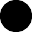 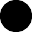 IFCAP PROCESS FLOWCHART (PART 1)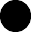 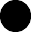 Monitor the Status of 2237, POs, RFQs, and Requisitions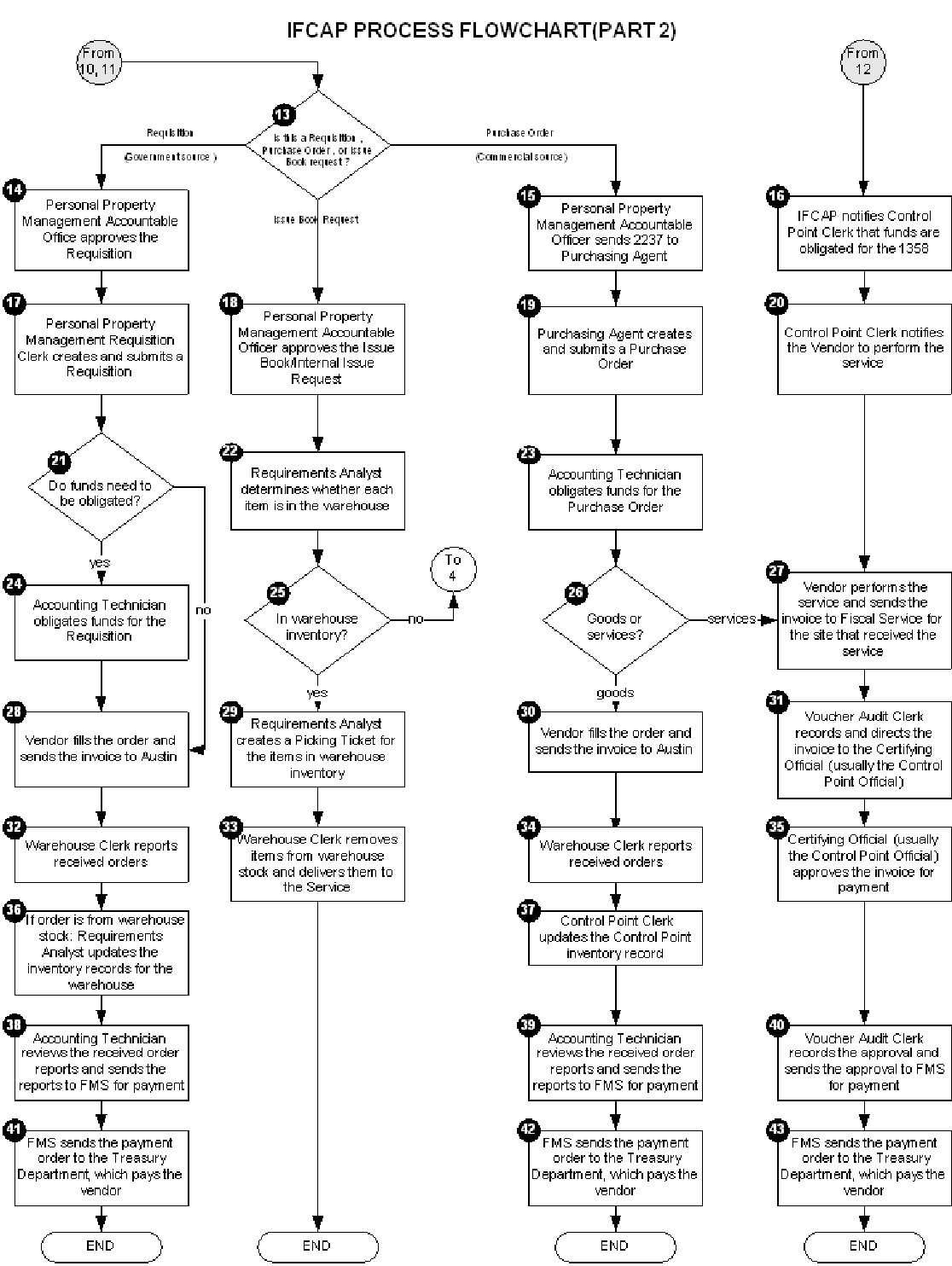 Monitor the Status of 2237, POs, RFQs, and RequisitionsIFCAP PROCESS FLOWCHART (PART 3)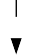 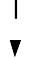 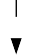 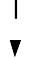 Monitor the Status of 2237, POs, RFQs, and RequisitionsEDI/RFQ ReportsIntroductionOccasionally, an RFQ or PHA transaction will be rejected by the Austin Automation Center system. Transactions can have the wrong vendor ID, lack-required data, or have invalid data. The EDI/RFQ Reports option allows the user to monitor EDI/RFQ transactions sent to and from Austin.Menu PathSelect EDI/RFQ Reports from the Purchasing Agent Menu.PromptsIFCAP will display a set of transactions grouped by levels of processing. Level III transactions are reconciliations generated by vendors in response to an electronic order; these are listed first. Level II transactions are reconciliations generated by the Austin Electronic Data Interface (EDI) system; these are listed after the Level III reconciliations. Level I transactions are purchase orders, RFQs or RFQ-related text messages created by IFCAP or an IFCAP user; these are listed last. The report lists the purchase order number or request for quotation number assigned to the transaction, the transaction type, the vendor assigned to the transaction, and the date that the vendor sent the transaction (Level III), the date processed by the Austin EDI system (Level II), or the date that the purchase order, RFQ or text message was created (Level I). Below is a table that lists the transaction types for each level.Monitor the Status of 2237, POs, RFQs, and RequisitionsThe T/R column lists whether the transaction represents the original purchase order or RFQ (the letter ‘O’), a cancellation transaction (the letter ‘C’), or a text message in response to an RFQ (the number ’1’ represents the first response to an RFQ; the number ‘2’ is the second response, etc.)The RJ column lists the reason why a transaction was rejected. Here is the list of error codes, current to the date of this publication.The E column lists the reasons for errors on some Level III transactions. An A5 in the E column means that there is no reject reason code from the EDI system in Austin. An A6 in the E column means that theMonitor the Status of 2237, POs, RFQs, and Requisitionserror code cannot be found in the EDI error codes file (443.76). Only Level III error transactions will feature a code in the E column.Reconciliation ReportThe Reconciliation Report lists the status of Level II transactions, organized alphabetically by type of transaction. If the transaction is a reject transaction, the report will list the definition of the error code.Monitor the Status of 2237, POs, RFQs, and RequisitionsThe Exceptions ReportThe Exceptions Report lists the reference number of the purchase order or RFQ, the vendor associated with the purchase order, RFQ or text message, its associated vendor, date, time, sequence number, and error reason code. The report also lists purchase order acknowledge (POA) exceptions, listed in the table above.Monitor the Status of 2237, POs, RFQs, and RequisitionsThe Transaction Summary ReportThe Transaction Summary Report lists the number of accepted and rejected transactions (Level II) and the number of transactions waiting Austin processing (Level I).]Monitor the Status of 2237, POs, RFQs, and RequisitionsMonitor the Status of 2237, POs, RFQs, and RequisitionsOutstanding 2237sThis option prints a listing of the 2237 requests that are pending Logistics action.Select Purchasing Agent Option: Management Reports Menu Select Statistics Menu Option: outstanding 2237s DEVICE:	{this can be a very lengthy report]OUTSTANDING 2237 REPORT	AUG 6,2013 11:55	PAGE 752237 NUMBER	STATUS	PRIORITYDATE CPO APPROVED	DATE ASSIGNED TO PA	AMOUNTDATE REQUIRED: AUG 10,2013688-13-4-023-0024	To IFCAP Ordering Officer	SPJUL 26,2013	294.11DATE REQUIRED: AUG 23,2013500-13-4-200-0007	Sent to eCMS (P&C)	STJUL 24,2013	111.05DATE REQUIRED: SEP 27,2013688-13-4-200-0017	Sent to eCMS (P&C)	STJUL 29,2013	19.89OUTSTANDING 2237 REPORT	AUG 6,2013 11:55	PAGE 762237 NUMBER	STATUS	PRIORITYDATE CPO APPROVED	DATE ASSIGNED TO PA	AMOUNTDATE REQUIRED: OCT 1,2013662-14-1-081-0001	Sent to eCMS (P&C)	STMonitor the Status of 2237, POs, RFQs, and RequisitionsChapter 6. How to Return a Purchase OrderIntroductionSometimes, Control Point users will order the wrong item, order items that cost more than is in the Control Point, order an item that is no longer manufactured, enter incorrect information on a transaction, or enter information that you cannot interpret. In these situations, you may have to return the transaction to the Control Point. Follow the instructions in this chapter to return a transaction to the Control Point.PromptsSelect Request Further Clarification or Return to Service from the Purchasing Agent menu.Enter a station number or enter three question marks to see a list of valid stations.Enter a transaction number. If you do not know the transaction number, enter three question marks (???) at the 2237 Transaction Number: prompt and IFCAP will list the available purchase orders. IFCAP will display the status and allow you to change the status of the purchase order.Choose Request Clarification by Service for P&C if you have called the vendor and the vendor does not have exactly what you ordered, or the description that the Requestor gave is unclear or incomplete. Choose Returned To Service by P&C if the transaction is for the wrong fiscal quarter, the Control Point is out of money or the Control Point asks you to return it.If you enter Returned To Service, IFCAP will display a Reason For Return: prompt. You may also see some other IFCAP messages that list the actions IFCAP is taking to return the purchase order.If you want to change the status of another purchase order, enter another purchase order number at the 2237 Transaction Number: prompt. Otherwise, press the Enter key to return to the Purchasing Agent menu.How to Return a Purchase OrderSelect Purchasing Agent Option: Request Further Clarification or Return to Service Select STATION NUMBER ('^' TO EXIT): 503// 688	WASHINGTON,DC2237 TRANSACTION NUMBER: ?ANSWER WITH REQUEST WORKSHEET 2237 TRANSACTION NUMBER DO YOU WANT THE ENTIRE REQUEST WORKSHEET LIST? y (YES)CHOOSE FROM:688-94-2-101-0081	Sent to Purchasing & Contracting	OBL CENTRAL BUSINESS SUP TEST ITEM #12688-94-2-110-0017	Held in P&C Pending Return of Quotations	OBL AOBC688-94-2-110-0016	Held in P&C Pending Return of Quotations	OBL AOBC	TEST V5 IN DEV UCI688-94-2-110-0013	Held in P&C Pending Return of Quotations	OBL SAM'S	SHOES#1#10688-94-2-110-0010	Held in P&C Pending Return of Quotations	OBL IFAGENT,THREETESTING ...V5688-94-1-110-0007	Held in P&C Pending Return of Quotations	OBL AOBC	ITEM #2 TRANSACTION NUMBER: 0038 688-94-2-101-0038	OBL IFAGENT,THREE		TEST ITEM #11Assigned to Purchasing AgentCURRENT STATUS: Assigned to Purchasing Agent// ?Status depends on processing step being accomplished, as well as TYPE and SOURCE of request.ANSWER WITH PURCHASE ORDER STATUS NAME, OR SUPPLY STATUS ORDER DO YOU WANT THE ENTIRE PURCHASE ORDER STATUS LIST? y (YES)CHOOSE FROM:Request Clarification by Service for P&C	75Returned To Service by P&C	76CURRENT STATUS: Assigned to Purchasing Agent// ??This is the current status of the 2237 request.CHOOSE FROM:Request Clarification by Service for P&C	75Returned To Service by P&C	76How to Return a Purchase OrderChapter 7. Amending a Receiving ReportIntroductionSometimes, receiving reports should be corrected. As a Purchasing Agent, it is your responsibility to correct erroneous receiving reports. This chapter will explain how to use IFCAP to correct receiving reports.PromptsSelect Purchase Orders Menu from the Purchasing Agent Menu.Select Adjustment Voucher to Receiving Report from the Purchase Orders Menu.Enter a Station number or enter three question marks to see a list of valid stations.Enter a purchase order number. If you do not know the purchase order number, enter three question marks and IFCAP will list the available purchase orders.Enter the effective date of the adjustment (usually "T" for today).Enter your name at the Purchasing/PPM Agent: prompt.Enter the status you wish to assign to the purchase order at the Amendment/Adjustment Status: prompt. Each IFCAP status is defined elsewhere in this manual (see "Status of a Purchase Order" in the Index).Select a date of a receiving report at the Select Partial Date: prompt. If you do not know the report date, enter three question marks and IFCAP will list the available dates.Enter an item on the receiving report. If you do not know the item, enter three question marks and IFCAP will list the available items.You may review the adjustment if you like.You may edit the description of the receiving report if you like.Approve the adjustment and enter your electronic signature code. IFCAP will print the adjustment voucher you created.Press the Enter key at the Purchase Order: prompt to return to the Purchase Orders Menu.Amending a Receiving ReportPurchase Orders Menu ...Display/Print Menu ... P&C Utilities Menu ...Management Reports Menu ...Request Further Clarification or Return to ServiceSelect Purchasing Agent Option: Purchase Orders MenuNew Purchase OrderEdit an Incomplete Purchase Order Amendment to Purchase OrderAdjustment Voucher to Receiving Report Cancel an Unobligated Purchase Order Remove 2237 from P.O.Purchase Order Display Item DisplayVendor DisplayReserve a Purchase Order Number FPDS Data EditEDI Re-transmitSelect Purchase Orders Menu Option: Adjustment Voucher to Receiving Report Select STATION NUMBER ('^' TO EXIT): 688//	WASHINGTON,DCPURCHASE ORDER: H40033 688-H40033	07-27-94 ST	Transaction Complete (Amend ed)FCP: 1102	$ 173.00Adjustment number: 3Do you wish to continue? YES//	(YES) EFFECTIVE DATE: T (JUL 28, 1994) PURCHASING/PPM AGENT: IFUSER,EIGHT AMENDMENT/ADJUSTMENT STATUS: ???Amending a Receiving ReportThis is a pointer to the Purchase Order Status File (442.3). It indicates the status of the amendment/adjustment.CHOOSE FROM:AMENDMENT/ADJUSTMENT STATUS: Transaction Complete (Amended)	41Select PARTIAL DATE: ???1	07-27-1994Select PARTIAL DATE: 1 7-27-1994Select ITEM: ???CHOOSE FROM:2	TEST ITEM #12 FOR IFCAP V5Select ITEM: 2	TEST ITEM #12 FOR IFCAP V5 QTY BEING RECEIVED: 1//Select ITEM:Review Adjustment ? YES//	(YES)ADJUSTMENT VOUCHER	7/28/94Adjustment Voucher for Purchase Order 688-H40033Vendor: CENTRAL BUSINES SERVICES AND SUPPLY APPROPRIATION: 36X8180This adjustment will read:Amending a Receiving ReportTotal Amount: 25CONTRACTING OFFICER: IFUSER,EIGHTEdit Description ? NO//	(NO)Approve and print (in FISCAL and SUPPLY) Adjustment no.: 3? NO// Y (YES) Enter ELECTRONIC SIGNATURE CODE:	Thank you....SORRY, JUST A MOMENT PLEASE......please wait while I update the due-ins at the inventory points...SEND TO SUPPLY QUEUE ON DEVICE:	LATSUBJECT: ADJUSTMENT VOUCHERAdjustment Voucher for Purchase Order 688-H40033Vendor: CENTRAL BUSINES SERVICES AND SUPPLY APPROPRIATION: 36X8180This adjustment will read:Total Amount: 25Approve subject to final action on R/S on items indicated.	|	DATE	|	P.O. NO. 	|	| 	SEND TO FISCALAmending a Receiving ReportAmending a Receiving ReportTHIS PAGE INTENTIONALLY LEFT BLANKChapter 8. Maintaining Records of Vendors, Items and ManufacturersIntroductionAs a Purchasing Agent, you will sometimes have to update information about vendors and the items that they sell. This chapter will explain how to edit this information in IFCAP.How to Edit Item InformationMenu PathSelect P&C Utilities Menu from the Purchasing Agent Menu.Select Item File Edit from the P&C Utilities Menu. (Security Key: PRCHITEM MASTER required to edit items with a National Item File (NIF) number. Security Key: PRCHITEM SUPER required to edit Med/Surg Prime vendor (MSPV) items, which have numbers above 19,999,999.) Holders of PRCHITEM SUPER can also edit items with NIF numbers in the lower Internal Entry Number (IEN) range, so they don’t have to be assigned PRCHITEM MASTER, as well.Maintaining Records of Vendors and Purchase ItemsPromptsEnter a station number or enter three question marks to see a list of valid station numbers.At the Select Item Master Number: prompt, enter the item master number of the item you wish to edit. You may also enter NEW at the Select Item Master Number: prompt and enter a new item.Edit the description.Edit the NIF Item Number.Edit the federal supply classification (FSC).Edit the national stock number (NSN) and the date the national stock number was verified.Edit the item name code (INC).Edit the manufacturer.Edit the manufacturer's part number.Edit the source manufacturing number.Edit the stock-keeping unit of measure (SKU).Edit the vendor.Edit the unit of purchase.Edit the unit cost.Edit the packaging multiple.Edit the unit conversion factor.Edit the contract.Maintaining Records of Vendors and Purchase ItemsEdit the vendor stock number.Edit the source vendor stock number.Edit the minimum and maximum order quantity.Edit the required order multiple.Edit the mandatory source.Edit the budget object code (BOC).Edit the fund control point.Edit the preferred vendor (the vendor from which you normally buy the item). You may also see other prompts related to the item, such as a Food Group: prompt for dietetic purchases.You may enter another item to edit at the Select Item Master Number: prompt or press the Enter key to return to the P&C Utilities Menu.Maintaining Records of Vendors and Purchase ItemsExamples of Valid Dates:JAN 20 1957 or 20 JAN 57 or 1/20/57 or 012057T (for TODAY), T+1 (for TOMORROW), T+2, T+7, etc. T-1 (for YESTERDAY), T-3W (for 3 WEEKS AGO), etc.If the year is omitted, the computer uses the CURRENT YEAR. You may omit the precise day, as: JAN, 1957The date that the National Stock Number was verified. INC: ???This field lists the Item Name Code for this item. MANUFACTURER: 3M COMPANY//MFG PART NO.: ???This is the Manufacturer's Part Number (#). MFG PART NO.: 1530-2//SOURCE MFG PART NO.: MANUFACTURER// ???This field indicates from where the editor determined the manufacturer's part number for this product.Choose from: GS1HIBCC ICCBBAMANUFACTURER NDCNHRIC VENDORSOURCE MFG PART NO.: MANUFACTURER// SKU: ???This is the Stock Keeping Unit of Measure. CHOOSE FROM:AM AMPOULEAT ASSORTMENT• • • • • • •Maintaining Records of Vendors and Purchase ItemsCM CENTIMETER CN CANCO CONTAINER DY	DAYDZ	DOZENEA	EACHSKU: EA//Select VENDOR: CARDINAL HEALTH 200, LLC MSPV-NG// VENDOR: CARDINAL HEALTH 200, LLC MSPV-NG//UNIT OF PURCHASE: BX// UNIT COST: 3.68// PACKAGING MULTIPLE: 60//UNIT CONVERSION FACTOR: 1// CONTRACT: VA119-16-D-0005// VENDOR STOCK #: ???This is the vendor stock number for this item. VENDOR STOCK #: M1530-2//SOURCE VENDOR STOCK #: VENDOR// ??This field indicates from where the editor determined the vendor's stock number for this product.Choose from:GS1 HIBCC ICCBBAMANUFACTURER NDCNHRIC VENDORMINIMUM ORDER QTY: MAXIMUM ORDER QTY: REQUIRED ORDER MULTIPLE:Select VENDOR:Maintaining Records of Vendors and Purchase ItemsHow to Add an ItemMenu PathSelect P&C Utilities Menu from the Purchasing Agent Menu.Select Vendor File Edit from the P&C Utilities Menu.Maintaining Records of Vendors and Purchase ItemsPromptsEnter a station number or enter three question marks to see a list of valid station numbers.Maintaining Records of Vendors and Purchase ItemsAt the Select Item Master Number: prompt, enter the item master number of the item you wish to edit. You may also enter NEW at the Select Item Master Number: prompt and enter a new item.Edit the description.Edit the NIF Item Number.Edit the federal supply classification (FSC).Edit the national stock number (NSN) and the date the national stock number was verified.Edit the item name code (INC).Edit the manufacturer.Edit the manufacturer's part number.Edit the source manufacturing part number.Edit the stock-keeping unit of measure (SKU).Edit the vendor.Edit the unit of purchase.Edit the unit cost.Edit the packaging multiple.Edit the unit conversion factor.Edit the contract.Edit the vendor stock number.Edit the source vendor stock number.Edit the minimum and maximum order quantity.Edit the required order multiple.Edit the mandatory source.Edit the budget object code (BOC).You may enter another item to edit at the Select Item Master Number: prompt or press the Enter key to return to the P&C Utilities Menu.Maintaining Records of Vendors and Purchase ItemsSelect STATION NUMBER ('^' TO EXIT): 688// WASHINGTON,DCSelect ITEM MASTER NUMBER: NEW  Type “NEW”Are you adding '35793' as a new ITEM MASTER? No// y (Yes)SHORT DESCRIPTION: TAPE,MEDICAL,PAPER,2IN X 10YD,MICROPORE,HYPOALLERGENIC,WHTReplace DESCRIPTION:1>TAPE,MEDICAL,PAPER,2 INCH X 10 YARD,MICROPORE,HYPOALLERGENIC,WHITE,LATEX-FREE,2>POROUS,ADHESIVE,NON-STERILEEDIT Option:NIF ITEM NUMBER: 9318//Select SYNONYM: 9318PV// FSC: 6510//NSN:NSN VERIFIED: ???Examples of Valid Dates:JAN 20 1957 or 20 JAN 57 or 1/20/57 or 012057T (for TODAY), T+1 (for TOMORROW), T+2, T+7, etc. T-1 (for YESTERDAY), T-3W (for 3 WEEKS AGO), etc.If the year is omitted, the computer uses the CURRENT YEAR. You may omit the precise day, as: JAN, 1957The date that the National Stock Number was verified. INC: ???This field lists the Item Name Code for this item. MANUFACTURER: 3M COMPANY//MFG PART NO.: ???This is the Manufacturer's Part Number (#). MFG PART NO.: 1530-2//SOURCE MFG PART NO.: MANUFACTURER// ???This field indicates from where the editor determined the manufacturer's part number for this product.Choose from:Maintaining Records of Vendors and Purchase ItemsGS1 HIBCC ICCBBAMANUFACTURER NDCNHRIC VENDORSOURCE MFG PART NO.: MANUFACTURER// SKU: ???This is the Stock Keeping Unit of Measure. CHOOSE FROM:AM AMPOULEAT ASSORTMENT• • • • • • • CM CENTIMETER CN CANCO CONTAINER DY DAYDZ       DOZENEA	EACHSKU: EA//Select VENDOR: CARDINAL HEALTH 200, LLC MSPV-NG// VENDOR: CARDINAL HEALTH 200, LLC MSPV-NG//UNIT OF PURCHASE: BX// UNIT COST: 3.68// PACKAGING MULTIPLE: 60//UNIT CONVERSION FACTOR: 1// CONTRACT: VA119-16-D-0005// VENDOR STOCK #: ???This is the vendor stock number for this item. VENDOR STOCK #: M1530-2//SOURCE VENDOR STOCK #: VENDOR// ??Maintaining Records of Vendors and Purchase ItemsThis field indicates from where the editor determined the vendor's stock number for this product.Choose from:GS1 HIBCC ICCBBAMANUFACTURER NDCNHRIC VENDORMINIMUM ORDER QTY:MAXIMUM ORDER QTY:REQUIRED ORDER MULTIPLE:Select VENDOR:MANDATORY SOURCE: cardinal HEALTH 200, LLC MSPV- CARDINAL HEALTH 200, LLC MSPV- NG	PH:333 999-3333 NO:950002ORD ADD:REDACTED	FMS:REDACTED	CODE:	FAX:...OK? Yes//	(Yes)BOC: 2535 Interior Decorating Services// ??? This is the BOC for the item.CHOOSE FROM:1001 Administrative Personnel1002 Clerical Personnel• • •1046 Psychiatry Research Fello 1047 Schizophrenia Research Fe 1048 Ambulatory Care FellowsBOC: 2632 Other Medical and Dental Supplies//Select ITEM MASTER NUMBERMaintaining Records of Vendors and Purchase ItemsHow to Load Medical/Surgical Prime Vendor-Next Generation (MSPV-NG) Items from Host File from the National Item File (NIF), also referred to as the NIF IMF InterfaceMenu PathSelect P&C Utilities Menu from the Purchasing Menu.Select Load Items From Host File from the P&C Utilities Menu. The PRCHITEM SUPER security key is required.Maintaining Records of Vendors and Purchase ItemsPromptsEnter the file's directory: (Enter the name of the directory where the host item file was placed.)Accept  the default /srv/vista/patches/.NIF/ unless explicitly told to enter a different value by the VHA P&L Office.Maintaining Records of Vendors and Purchase ItemsEnter file name: (Enter the host item file name with any file extension, including version number if appropriate.)Enter the file name provided by the VHA P&L Office.Do want to queue the item load? YES// (You may queue the item load or hit enter to load now.)Requested Start Time: NOW// (Hit enter to load the item file now.) Task #=206904 (The task number will appear.)<DONE> The item load in foreground is completed when you see “DONE”. If you are queuing the load, then it means you have completed tasking the job which will run at your specified date and time.Item Master File (IMF) fields updated by NIF IMF Interface are the following:Budget Object Code Description – Long Drug Type CodeFederal Supply Classification SKUManufacturer MFG PART NOMfg Part Number Source NIF Item NumberIMF Number Description, Short SynonymVendor Name Vendor Contract National Drug CodePackaging Multiple (Vendor) Minimum Order Quantity (Vendor) Maximum Order Quantity (Vendor) Required Order Multiple (Vendor) Unit Conversion Factor (Vendor) Unit Cost (Vendor)Unit of Purchase (Vendor) Vendor Stock Number Stock Number SourceNIF Update Date (Date when the item was most recently updated in the NIF)Date Updated by NIF (IFCAP only - automatically populated with the date when the item entry’s data is filed in IFCAP’s Item Master file.)Automated Medical/Surgical Prime Vendor-Next GenerationMaintaining Records of Vendors and Purchase Items(MSPV-NG) Item Interface from the National Item File (NIF)In background, there is the creation and update of MSPV standardized items via e-mail delivery to each IFCAP instance. This requires no action from the IFCAP user, other than to review the error and record processing e-mail messages generated from the automated item load and take any necessary action. These messages are sent locally to the ISM mail group and centrally to the NIF Maintenance Office.The IMF fields updated by the NIF Automated Interface are the same fields listed above in section 8.4.3, IMF fields Updated by the NIF IMF Interface.Statistics of the number of items processed and the number of items updated are reported back to the NIF Maintenance Office mail group. Filing exceptions are also reported to that mail group, as well as, to the local Integrated Supply Management (ISM) mail group of that VistA instance.Sample e-mail messages reporting filing exceptions and statistics are shown below.How to Add a Vendor or Edit Vendor InformationMenu PathSelect P&C Utilities Menu from the Purchasing Agent Menu.Select Vendor File Edit from the P&C Utilities Menu. The security key: PRCHVEN is required to edit vendor numbers above 949,999, which are MSPV.Maintaining Records of Vendors and Purchase ItemsPromptsEnter a station number or enter three question marks to see a list of valid station numbers.Enter the name of the vendor you wish to add or edit. If you want to edit an existing vendor, but do not know the name, enter as many of the first characters of the vendor name that you know. If you do not know the name at all, enter three question marks and IFCAP will list the available vendors. If you are adding a new vendor, enter the new vendor name. When IFCAP asks, 'Are you adding '(Vendor Name)' as a new vendor?', enter Y.Note:	When you add or edit a vendor in IFCAP, IFCAP sends a Vendor Request (VRQ) document to FMS, ensuring that IFCAP and FMS vendor records correspond.Enter or edit the name of the vendor.Enter or edit the address where the purchase order is sent.Enter or edit the fax number of the vendor.Enter or edit the tax identification number or social security number of the vendor.Enter N at the Non-Recurring/Recurring Vendor: prompt if you anticipate that IFCAP will only use the vendor one time.Enter or edit the address where the payment is sent.Maintaining Records of Vendors and Purchase ItemsEnter Y at the 1099 Vendor Indicator: prompt if a 1099 form is completed for the vendor. A 1099 form is an IRS form for reporting self-employed income.Enter or edit the vendor type. If you do not know the vendor type, enter three question marks at the prompt and IFCAP will list the available vendor types.Enter or edit the phone number for the vendor and the representative of the vendor that accepts telephone solicitations for Government purchase orders.Enter or edit the account number.Enter the contract number, the beginning date of the contract, and its expiration date.Enter the terms of the contract. For example, if the vendor offers a 2% discount if the net payment is received in 10 days, and requires payment in full in 30 days, the terms of the contract are '2%/10 NET 30'.Enter another contract number if you like.Enter or edit whether the vendor is located in a designated Labor Surplus Area. Labor Surplus Areas are geographic areas defined by the Department of Labor as having a labor surplus. To determine whether the vendor is in a Labor Surplus Area, look up the city, county and state of the vendor in "Area Trends in Employment and Unemployment," published by the U.S. Department of Labor.Enter or edit the Federal Procurement Data System (FPDS) business category that applies to the vendor at the Business Type: prompt.Enter or edit the Federal Procurement Data System (FPDS) socioeconomic group that applies to the vendor.Enter any applicable special factors to be considered when ordering from the vendor, for example, minimum or maximum order, written purchase orders required, whether the freight- on-board charges are charged to the origin or destination, etc.Enter whether the vendor has entered into a guaranteed delivery agreement with the Government. Guaranteed delivery is applicable only to vendors who deliver to locations other than a VA receiving area, such as the home of a veteran. Guaranteed delivery is required in the vendor file before you place a direct delivery order with that vendor.Enter or edit the synonym for the vendor.Enter whether there is an SF-129 on file for the vendor, or if an SF-129 is not applicable for the vendor. An SF-129 is application from a vendor to be placed on a mailing list to receive announcements for bids. Vendor applicants submit these forms to Purchasing and Contracting, which keeps them on file for one year.Enter a Dun & Bradstreet number for the vendor if one is available.Enter a caret (^) at the Select Station Number: prompt to return to the P&C Utilities Menu.Maintaining Records of Vendors and Purchase ItemsSelect STATION NUMBER ('^' TO EXIT): 688//	WASHINGTON,DC Select VENDOR NAME: ???CHOOSE FROM:1		IFVENDOR,ONE	301-555-0993 NO. 1 SPECIAL FACTORS:ORDERING ADDRESS: REDACTED2		IFAGENT,THREE	EDI VENDOR	703 555-0909 NO. 3 SPECIAL FACTORS:ORDERING ADDRESS: REDACTED YOU MAY ENTER A NEW VENDOR, IF YOU WISH ANSWER MUST BE 1-36 CHARACTERS IN LENGTHSelect VENDOR NAME: IFAGENT,THREE	EDI VENDOR	703 555-0909 NO. 3 SPECIAL FACTORS:ORDERING ADDRESS: REDACTED...OK? YES//	(YES) NAME: IFAGENT,THREE//ORDERING ADDRESS1: REDACTED ORDERING ADDRESS2: REDACTED ORDERING ADDRESS3:ORDERING CITY: REDACTED ORDERING STATE: REDACTED  ORDERING ZIP CODE:REDACTED FAX #:NON-RECURRING/RECURRING VENDOR: N NON-RECURRING VENDOR PAYMENT ADDRESS1: REDACTEDPAYMENT ADDRESS2: REDACTED PAYMENT CITY: REDACTEDMaintaining Records of Vendors and Purchase ItemsPAYMENT STATE: REDACTED PAYMENT ZIP CODE:REDACTED1099 VENDOR INDICATOR: YES// ???Is a 1099 form filled out for this vendor? CHOOSE FROM:N	NOY	YES1099 VENDOR INDICATOR: YES// VENDOR TYPE: EMPLOYEE// ???This is a list of different kinds of vendors. CHOOSE FROM:A	AGENT CASHIERC	COMMERCIALEMPLOYEEFEDERAL GOVERNMENTGSAI	INDIVIDUALS-OTHERO	OTHER COUNTRIESR	COMMERCIAL-RECURRING PMTSUTILITY COMPANIESVETERANS VENDOR TYPE: EMPLOYEE//VENDOR PHONE NUMBER: REDACTEDPROCUREMENT CONTACT PERSON: IFUSER,THIRTEEN// IFUSER,Fourteen ACCOUNT NO.: 123-23-32322231//Select CONTRACT NUMBER: ABC12345// CONTRACT NUMBER: ABC12345// BEGINING DATE: T (JUL 28, 1994) EXPIRATION DATE: DEC 12,1999// CONTRACT TERMS: 2 %/10 NET 30// ???These are the contract terms. CONTRACT TERMS: 2 %/10 NET 30//Select CONTRACT NUMBER:Maintaining Records of Vendors and Purchase ItemsLABOR SURPLUS AREA?: NO// BUSINESS TYPE (FPDS): SMALL//Select SOCIOECONOMIC GROUP (FPDS): OO// ???Select SOCIOECONOMIC GROUP (FPDS): OO// SPECIAL FACTORS: ???These are the special factors to be considered when ordering from this vendor.SPECIAL FACTORS:GUARANTEED DELIVERY VENDOR?: YES// ???Enter YES if there is a guaranteed delivery agreement for this vendor. CHOOSE FROM:Y	YESN	NOGUARANTEED DELIVERY VENDOR?: YES// Select SYNONYM: ???This is the synonym for the vendor.Select SYNONYM:IS A SF129 ON FILE?: NOT APPLICABLE// ???This indicates whether or not a Standard Form 129 is on file.Maintaining Records of Vendors and Purchase ItemsHow to Add a Manufacturer or Edit Manufacturer InformationMenu PathSelect P&C Utilities Menu from the Purchasing Agent Menu.Select Manufacturer File Edit from the P&C Utilities Menu. (Security Key: PRCHITEM SUPER)Maintaining Records of Vendors and Purchase ItemsPromptsThe contents of the Manufacturer file are maintained by the NIF Office. Any adds/edits/corrections to this file MUST be coordinated between the site AND the NIF Office. This is a standardized file utilized by all facilities. In the event an entry needs to be added/changed/corrected, please follow the steps below.Enter the name of the manufacturer you wish to add or edit. If you want to edit an existing manufacturer, but do not know the name, enter as many of the first characters of the manufacturer name that you know. If you do not know the name at all, enter three question marks and IFCAP will list the available manufacturers. If you are adding a new manufacturer, enter the new manufacturer name. When IFCAP asks, 'Are you adding '(Manufacturer Name)' as a new manufacturer?', enter Y.Enter or edit the name of the manufacturer.Enter a DUNS Number for the manufacturer at the DUNS NO. prompt, if one is available.Enter an “I”, “i” or “1” at the INACTIVE prompt, if the manufacturer is inactive, leave blank if the manufacturer is active. To reactivate a manufacturer, enter “@” at the INACTIVE prompt.Maintaining Records of Vendors and Purchase ItemsEnter a caret (^) at the Select MANUFACTURER NAME: prompt to return to the P&C Utilities Menu.How to Display a ManufacturerMenu PathSelect P&C Utilities Menu from the Purchasing Agent Menu.Select Manufacturer Display from the P&C Utilities Menu.Maintaining Records of Vendors and Purchase ItemsPromptsSelect P&C Utilities Menu Option: manufacturer displayStart with NAME: FIRST//DEVICE: HOME (CRT) Right Margin: 80//Maintaining Records of Vendors and Purchase ItemsHow to Bulk Load Manufacturer FileMenu PathSelect P&C Utilities Menu from the Purchasing Agent Menu.Select Manufacturer Bulk Load from the P&C Utilities Menu. (Security Key: PRCHITEM SUPER)Maintaining Records of Vendors and Purchase ItemsPromptsEnter the file's directory: (Enter the name of the directory where the manufacturer file was placed.)Accept the default /srv/vista/patches/.NIF/ unless explicitly told to enter a different value by the VHA P&L Office.Enter file name: (Enter the manufacturer file name with any file extension, including version number if appropriate.)Accept the default NIFMFGFILE.TXT unless explicitly told to enter a different value by the VHA P&L Office.Do want to queue the manufacturer load? YES// (You may queue the manufacturer load by hitting enter or enter ‘NO’ to load in foreground.)Requested Start Time: NOW// (Hit enter to load the manufacturer file now.) Task #=206904 (The task number will appear.)<DONE> (The manufacturer file load in foreground is completed when you see “DONE”. If you are queuing the load, then it means you have completed tasking the job which will run at your specified date and time.)Chapter 9. How to Prepare for System CrashesControl Points need medical supplies and copier paper regardless of the functioning state of IFCAP. With a bit of preparation, you can prevent system crashes from causing duplicate orders and inaccurate expense reporting.One reason that system crashes caused inaccurate expense reporting is that Control Point Clerks reconciled their Control Point balances by entering the requests as No Form Requests. Using a No Form Request allowed clerks to enter the request into IFCAP without worrying that Fiscal or A&MM might fulfill their request again, duplicating the order. This was bad practice, however, because it misrepresented how the money for that Control Point was spent.“No Form” requests no longer exist in IFCAP. However, you can still make orders without IFCAP and reconcile your IFCAP records later, if you create a logbook of emergency purchase order numbers.If IFCAP is not functioning, Control Point Clerks can telephone their requests. Assign one of the emergency purchase order numbers and place the order. When IFCAP is functioning again, the Control Point Clerks enter the requests with a special warning in the Comments field, like this.This tells you that you have already ordered and obligated this transaction manually. Change the status of the transaction to Ordered and Obligated.How to Prepare for System CrashesTHIS PAGE INTENTIONALLY LEFT BLANKChapter 10. The Logistics Data Query ToolThe Logistics Data Query Tool is designed to assist Chief Logistics Officers; Materiel Managers; Purchasing Agents; and members of the Facility Logistics Staff (including Inventory Managers; Supply, Processing, and Distribution (SPD) Technicians; Management Analysts; Warehouse Clerks; or Supply System Analysts). The Query Tool can be used to quickly access, analyze and verify IFCAP and Prosthetics procurement data and display it using a graphical user interface to the VistA data. You can sign-on to VistA, find data, view the data, or easily move the data into a Microsoft® Excel® spreadsheet.The Query Tool is a Windows software application that acts as a “front-end” to enable you to find more easily, display, and export VistA data. The Query Tool is an alternative to the VA FileMan utility program which has traditionally been used to look directly at the MUMPS globals (files) which store VistA data. The Query Tool enables you to…Search for data and display data by a range of datesSort and rearrange the view of the data; display the data in a custom viewExport the data into a Microsoft Excel spreadsheet fileInformation on what the Query Tool can do for you can be found in the Logistics Data Query Tool User Manual XE "Logistics Data Query Tool.The Logistics Data Query ToolTHIS PAGE INTENTIONALLY LEFT BLANKChapter 11. Error Messages and Their ResolutionThe following are errors that you may encounter when processing a purchase order. Each error is listed alphabetically by code. While some of the problems may be fixed by the user, many must be fixed by your Information Resources Management Service. If this is the case, record the error code and message and report the error immediately to your Information Resources Management Service.11.1 Error MessagesThe errors listed in Table 11-1 are error codes or messages that you or users may encounter when entering delivery orders, purchase orders, or purchase card orders. The errors are listed alphabetically by error code. You or the user may can resolve some of the problems, and in other instances the assistance of IRM staff may be required.If neither the user nor you can resolve the problem, record the error code and message and immediately report the error to IRM staff.Table 11-1. Error MessagesError Messages and Their ResolutionError Messages and Their ResolutionError Messages and Their ResolutionChapter 12. Menu OutlineThis chapter lists each menu option assigned to the standard menu configuration for a Purchasing Agent. Main menu options are flush left. Subordinate options are spaced to the right. For example, if you wanted to use the "New Imprest Funds Purchase Order" option, you would select "Purchase Orders Menu", then "Imprest Funds Processing Menu", then "New Imprest Funds Purchase Order".Menu OutlinePurchase Orders Menu New Purchase OrderEdit an Incomplete Purchase Order Amendment to Purchase OrderCancel an Unobligated Purchase Order Remove 2237 from P.O.Purchase Order Display Item DisplayVendor DisplayReserve a Purchase Order Number FPDS Data EditEDI RetransmitEdit Direct Delivery Order for Purchase Card New Direct Delivery Order for Purchase CardDisplay/Print Menu2237 Request Display Quotation for Bid PrintHistory of Item Display /Print Catalog of Item File PrintFund Control Point Balance Display P&C Utilities MenuItem File Edit Vendor File EditChange Delivery Date on P.O. Direct Delivery Patient EditAdministrative Certification Add/Edit Inactivate ItemReactivate Item Inactivate Vendor Reactivate VendorLoad Items From Host File Manufacturer Bulk Load Manufacturer DisplayError Messages and Their ResolutionManufacturer File Edit Setup AR selected vendorsManagement Reports MenuP.O. Registers Menu Purchase Order Register Register by DayImprest Fund Register FPDS Reports Menu25K or Less FPDS Summary25K or Less Without FPDS Data Over 25K Without FPDS DataSummary of Purchase Orders by Contract Number Line Item CountFPDS Purchase Order Register Print Obligated 1358sStatistics MenuPurchasing Agents Statistics Outstanding 2237sIncomplete Purchase Orders Requesting Service Statistics Control Points per Month Delinquent Delivery Listing Warehouse Receiving Statistics Public Law 100-322 ReportTransmit Public Law 100-322 Report to AustinP.L. 100-322 Local Procurement Reason Report Purchasing Agent Statistics by DateRequest Further Clarification or Return to Service EDI/RFQ ReportsRequest for Quotation Main Menu Process MenuNew RFQEdit Incomplete RFQMenu OutlineChapter 13. GlossaryGlossaryGlossaryGlossaryGlossaryGlossaryGlossaryGlossaryGlossaryGlossaryGlossaryGlossaryGlossaryGlossaryGlossaryGlossaryGlossaryGlossaryTHIS PAGE INTENTIONALLY LEFT BLANKChapter 14. IndexAAccounting Technician, 1-3 Add Text Message, 4-27Adjustment Voucher to Receiving Report, 7-1Administrative Certifications, 2-5, 4-9, 4-17, 4-86Aggregate Abstract, 4-57 Amendment to Purchase Order, 2-12 Assign a Purchasing Agent, 2-1Assign a Request to Purchasing Agent, 2-1 Award an Evaluation Complete RFQ, 4-72BBudget Object Code (BOC), 4-85CCancel RFQ, 4-29Change Delivery Date on P.O., 3-3 Close RFQ to Further Quotes, 4-35Complete Quote Evaluation & Award, 4-69 Control Point, 2-2, 4-83, 9-1Control Point Clerk, 9-1 Control Point Official, 2-2, 4-83DDelinquent Delivery Listing, 3-1EEdit an Incomplete Purchase Order, 2-6, 4-82, 4-86Edit Incomplete RFQ, 4-16FFiscal Year, 2-2, 4-70FMS, 1-2, 1-3, 2-2, 2-3, 4-76, 4-83, 4-84, 8-5FOB, 2-4, 4-85IInvoices, 11-2Item File Edit, 4-79, 8-1LLine Item Abstract, 4-55 Logistics Data Query Tool, 10-1Chief Logistics Officer, 10-1 Excel, 10-1export data, 10-1Facility Logistics Staff, 10-1 FileMan alternative, 10-1 graphical user interface, 10-1 Inventory Managers, 10-1Management Analysts, 10-1Materiel Managers, 10-1Indexprocurement data, 10-1Prosthetics data, 10-1Purchasing Agents, 10-1SPD Technicians, 10-1 Supply System Analysts, 10-1 User Manualonline, 10-1Warehouse Clerks, 10-1MManual Entry of Vendor's Quote, 4-51 Manual Print of RFQ, 4-21Medical/Surgical Prime Vendor Next Generation (MSPV-NG), 8-2, 8-5, 8-8, 8-10, 13-10NNational Item File (NIF), 8-1, 8-2, 8-5, 8-8, 8-9,8-10, 13-10New Imprest Funds Purchase Order, 12-1 New Purchase Order, 1-2New RFQ, 4-2Numbering system, 1-1PParagraph numbering, 1-1 Print Obligated 1358s, 3-5Purchase Order, 1-2, 2-2, 2-6, 2-11, 2-12, 2-13,3-2, 4-85, 4-86, 5-1, 7-1, 9-1, 11-1, 11-3, 11-4,12-1Purchase Order Display, 5-1Purchasing Agent, 1-1, 1-2, 2-1, 2-11, 5-1, 6-1, 7-1QQuote Vendor Inquiry, 4-62RReopen Closed RFQ, 4-38Request Further Clarification or Return to Service, 6-1Requisition, 5-1Retransmit RFQ, 4-33 RFQs Due Report, 4-43SSource Code, 2-3, 4-84Status of a purchase order, 5-1TTransaction Number, 2-1, 2-3, 4-84, 6-1Transmit Unsent / Retransmit 864 Message, 4- 47UUnawarded RFQs by Status Report, 4-45VVendor file, 1-2, 2-2, 4-83, 11-4Vendor File Edit, 4-75, 8-4View 864 Text Messages for RFQ, 4-41, 4-67View RFQ, 4-25, 4-64     View Single Vendor Quote, 4-5DateRevisionDescriptionAuthor(s)4/202212.0Updates for PRC*5.1*226 including:Section 8.4.2 PromptsSection 8.9.2 PromptsREDACTED1/202011.0Added additional language to Section 8.5 for clarificationREDACTED10/201910.0Reviewed document; made minor formatting changesREDACTED1/20199.0Patch PRC*5.1*198 (IFCAP Interface)Updated sections 8.4.2, 8.7.2 for entering the file nameRemoved the words “Test Account” in several instancesMinor formatting updatesUpdated revision date in footerREDACTED10/20178.0Patch PRC*5.1*198 (IFCAP Interface):Updated Table of Contents.Updated Chapter title to “Chapter 8. Maintaining Record of Vendors, Items and Manufactures”.Updated Section 8.2.1 bullet 2, adding two sentences, and replaced capture table that follows bullet 2.Updated Section 8.2.2 with four more prompts for a new total of 26 prompts and replaced capture table that follows.Added sections: 8.3 How to Add an Item,8.4 How to Load Medical/Surgical Prime Vendor-Next Generation (MSPV-NG) Items from Host File from the National Item File (NIF), also referred to as the NIF IMF Interface, 8.5 Automated MSPV-NG Item Interface from the National Item File (NIF), 8.7 How to Add a Manufacturer or Edit Manufacturer Information, 8.8 How to Display a Manufacturer, and 8.9 How to Bulk Load Manufacturer.Updated numbering for 8.6, 8.6.1, and 8.6.2.Updated 8.6.1 bullet 2, adding a second sentence, and added four more prompts in the capture table.Updated Chapter 12 Menu Outline, P&C Utilities to include four more prompts in the capture table.REDACTEDDateRevisionDescriptionAuthor(s)Updated Glossary with M: MSPV-NG and N: NIF.01/20147.0Patch PRC*5.1*174 (IFCAP/eCMS Interface):Updated section 2.2.2 replacing “Agent of Manager” with “Agent or Manager”Updated section 2.3.2 replacing “Sent to eCMS” with “Accepted by eCMS”Replaced heading for “Chapter 5. Monitor the Status of POs, RFQs, and Requisitions” with “Chapter 5 Monitor the Status of 2237s, POs, RFQs, and Requisitions”Updates to Section 5.2 Prompts. Added Cancelled, Returned to Accountable Officer by eCMS (P&C), Returned to Service by eCMS (P&C), Sent to eCMS (P&C), and To IFCAP Ordering OfficerAdded section 5.4 Outstanding 2237sAdded flow charts in Section 5.2REDACTED09/20126.0Patch PRC*5.1*167 (eCMS Interface to IFCAP) updates:Updated various menu options and commands with updated eCMS labels.Performed general editorial review to improve grammar, punctuation, and formatting.Updated section 2.3.2 Prompts, added “Select REQUEST WORKSHEET 2237 TRANSACTION NUMBER: 561-12-4” command and results to VistA screen display.Added “eCMS” and “AITC” terms toGlossary.REDACTED10/20115.0Patch PRC*5.1*158 Modification of title for IFCAP VA Form 1358.REDACTED10/05/20105.0Added the Supply Employee type selection as1. on page 3-2, per patch PRC*5.1*133.REDACTED05/31/20075.0Added information covering the use of the Logistics Data Query Tool (LDQT), per patchPRC*5.1*103; general update.REDACTED03/20074.0Modified existing document for inclusion of on- demand functionality Patch PRC*5.1*98.Revisions made to bring document up-to-date.REDACTEDDateRevisionDescriptionAuthor(s)02/09/20063.0Updated with functionality included in PRC*5.1*79 (FPDS ICAR for VistA project).REDACTED06/23/20052.0Added essential information about DynaMed- IFCAP Interface.REDACTED12/29/20041.0Updated to comply with SOP 192-352 Displaying Sensitive Data; PDF file checkedfor accessibility to readers with disabilities.REDACTEDAdded new options and reports for the Clinical Logistics Report Server (CLRS)REDACTEDFMS DocumentPurposeMiscellaneous Order (MO)Obligation of order for goodsService Order (SO)Obligation of order for servicesVendor Request (VRQ)Vendor RequestInternal Voucher (IV)Internal sale of goods (from Supply Warehouse to a service)FMS DocumentPurposeReceiving Report (RT)Fiscal “sign-off” of Receiving Report indicating receipt of goods into WarehouseNoneReceipt of goods into primaryChoosefrom:1AFull and Open2BNot Available3CNot Competed4DFull and Open after exclusion5EFollow on to competed6FCompeted under Simplified Acquisition Threshold (SAT)7GNot competed under SAT8CDOCompeted delivery order9NDONon competed delivery orderEXTENT COMPETED: NDO	Non competed delivery order REASON NOT COMPETED: ??Choose from:1	UNQ	Unique Source. Report this code if the action was justified pursuant to FAR 6.302-1(b)(1).EXTENT COMPETED: NDO	Non competed delivery order REASON NOT COMPETED: ??Choose from:1	UNQ	Unique Source. Report this code if the action was justified pursuant to FAR 6.302-1(b)(1).EXTENT COMPETED: NDO	Non competed delivery order REASON NOT COMPETED: ??Choose from:1	UNQ	Unique Source. Report this code if the action was justified pursuant to FAR 6.302-1(b)(1).EXTENT COMPETED: NDO	Non competed delivery order REASON NOT COMPETED: ??Choose from:1	UNQ	Unique Source. Report this code if the action was justified pursuant to FAR 6.302-1(b)(1).2FOCFOCFollow on contract for a stand alone contract. Report thiscode if the action was justified pursuant to FAR 6.302-1(a)(ii) or FAR 6.302-1(a)(2)(iii).3URURUnsolicited research proposal.4PDRPDRPatent/data rights.5UTUTUtilities.6STDSTDStandardization. Report this code if the action was justifiedpursuant to FAR 6.302-1(b)(4).7ONEONEOnly one source. Report this code if the action was justifiedpursuant to FAR 6.302-1.8URGURGUrgency. Report this code if the action was justified pursuantto FAR 6.302-2.9MESMESMobilization. Essential R & D.10IAIAInternational agreement.11OTHOTHAuthorized by statute. Report this code if the action wasjustified pursuant to FAR 6.302-5.12RESRESAuthorized resale.13NSNSNational security.14MPTMPTLess than micropurchase threshold FAR 13.202.15SP2SP2Simplified acquisition threshold non competitive. Report thiscode for a non competitive acquisition when the simplifiedacquisition procedures in FAR 13.3 are used.16FPIFPIFederal Prison Industries.17JWODJWODJWOD Agency.REASON NOT COMPETED: 1 UNQ	Unique Source. Report this code if the action was justified pursuant to FAR 6.302-1(b)(1).SOLICITATION PROCEDURE: ??Solicitation procedures to be used for under and over $25K orders.REASON NOT COMPETED: 1 UNQ	Unique Source. Report this code if the action was justified pursuant to FAR 6.302-1(b)(1).SOLICITATION PROCEDURE: ??Solicitation procedures to be used for under and over $25K orders.REASON NOT COMPETED: 1 UNQ	Unique Source. Report this code if the action was justified pursuant to FAR 6.302-1(b)(1).SOLICITATION PROCEDURE: ??Solicitation procedures to be used for under and over $25K orders.REASON NOT COMPETED: 1 UNQ	Unique Source. Report this code if the action was justified pursuant to FAR 6.302-1(b)(1).SOLICITATION PROCEDURE: ??Solicitation procedures to be used for under and over $25K orders.Choosefrom:1NPNegotiated Proposal.2SBSealed Bid.3TSTwo Step.4SP1Simplified Acquisition Procedure FAR 13.5AEArchitect Engineer.6BRBasic Research.7ASAlternative Source.2SPSSmall Disadvantaged Business (SDB) Preference Consideration.3HZEHubzone Price Evaluation Preference.4HSDCombined HUB/SDB Preference.5NONENo Evaluation.EVALUATED PREFERENCE: NONE	No Evaluation. FUNDING AGENCY CODE:FUNDING AGENCY OFFICE CODE:Review Purchase Order ? YES//	(YES)PURCHASE ORDER: 688-4E0326	STATUS: Pending Contracting Officers Signa M.O.P.: PURCHASE CARD	LAST PARTIAL RECD.:REQUESTING SERVICE: FISCALVENDOR: IFVENDOR ONE	PRODUCTS	SHIP TO: Washington VAMC8855 ANY ROAD	V.A. Medical CenterCOLUMBIA, MD 21045	50 Irving Street, NW800 555 2298	Washington, DC 20422ACCT # 45 420 7487 013FMS Vendor Code: E00000000EVALUATED PREFERENCE: NONE	No Evaluation. FUNDING AGENCY CODE:FUNDING AGENCY OFFICE CODE:Review Purchase Order ? YES//	(YES)PURCHASE ORDER: 688-4E0326	STATUS: Pending Contracting Officers Signa M.O.P.: PURCHASE CARD	LAST PARTIAL RECD.:REQUESTING SERVICE: FISCALVENDOR: IFVENDOR ONE	PRODUCTS	SHIP TO: Washington VAMC8855 ANY ROAD	V.A. Medical CenterCOLUMBIA, MD 21045	50 Irving Street, NW800 555 2298	Washington, DC 20422ACCT # 45 420 7487 013FMS Vendor Code: E00000000EVALUATED PREFERENCE: NONE	No Evaluation. FUNDING AGENCY CODE:FUNDING AGENCY OFFICE CODE:Review Purchase Order ? YES//	(YES)PURCHASE ORDER: 688-4E0326	STATUS: Pending Contracting Officers Signa M.O.P.: PURCHASE CARD	LAST PARTIAL RECD.:REQUESTING SERVICE: FISCALVENDOR: IFVENDOR ONE	PRODUCTS	SHIP TO: Washington VAMC8855 ANY ROAD	V.A. Medical CenterCOLUMBIA, MD 21045	50 Irving Street, NW800 555 2298	Washington, DC 20422ACCT # 45 420 7487 013FMS Vendor Code: E00000000ENTER '^' TO HALT:ENTER '^' TO HALT:ENTER '^' TO HALT:ENTER '^' TO HALT:ENTER '^' TO HALT:ENTER '^' TO HALT:ENTER '^' TO HALT:UNITTOTALITEMDESCRIPTIONQTYUNITCOSTCOST1BATTERY, ALKALINE, AAA SIZE,12EA0.506.001.5 VOLTSNSN: 6135-01-296-1859Items per EA: 1BOC: 26602ADHESIVE TIES, SURGICAL, WHITE,6PG4.5027.007-1/4 INCHES WIDE, 11-1/8 INCHESLONG, 24 SHEETS/PG, CONSTRUCTEDOF RAYON TAFFETA BACKING COATEDWITH SYNTHETIC HYPOALLERGENICADHESIVE, EXPOSED ADHESIVECOVERED WITH REMOVABLE PAPER BACKING; WITH 3/8 INCH DOUBLE REINFORCED TIE HOLES 1 INCH APART PUNCHED APPROX 9/16 INCH ENTER '^' TO HALT:COVERED WITH REMOVABLE PAPER BACKING; WITH 3/8 INCH DOUBLE REINFORCED TIE HOLES 1 INCH APART PUNCHED APPROX 9/16 INCH ENTER '^' TO HALT:COVERED WITH REMOVABLE PAPER BACKING; WITH 3/8 INCH DOUBLE REINFORCED TIE HOLES 1 INCH APART PUNCHED APPROX 9/16 INCH ENTER '^' TO HALT:COVERED WITH REMOVABLE PAPER BACKING; WITH 3/8 INCH DOUBLE REINFORCED TIE HOLES 1 INCH APART PUNCHED APPROX 9/16 INCH ENTER '^' TO HALT:COVERED WITH REMOVABLE PAPER BACKING; WITH 3/8 INCH DOUBLE REINFORCED TIE HOLES 1 INCH APART PUNCHED APPROX 9/16 INCH ENTER '^' TO HALT:COVERED WITH REMOVABLE PAPER BACKING; WITH 3/8 INCH DOUBLE REINFORCED TIE HOLES 1 INCH APART PUNCHED APPROX 9/16 INCH ENTER '^' TO HALT:COVERED WITH REMOVABLE PAPER BACKING; WITH 3/8 INCH DOUBLE REINFORCED TIE HOLES 1 INCH APART PUNCHED APPROX 9/16 INCH ENTER '^' TO HALT:UNITTOTALITEMDESCRIPTIONDESCRIPTIONQTYUNITCOSTCOSTCancelled Order (Amended)You are creating the amendment to cancel the order.Complete Order Received (Amended)You are reporting that all items on the purchase order have been received. Also, if you cancel all outstanding items because they are unavailable from the vendor, this is the status you would choose.Ordered and Obligated (Amended)You are reporting that the items on the purchase order have been ordered, and that funds have been obligated from the Control Point for the purchase.Partial Order Received (Amended)You are reporting that one or more items have been received, but the complete order has not yet been received.Transaction Complete (Amended)The complete order has been received.START WITH DELIVERY DATE: FIRST// t-250 (AUG 26, 1999) GO TO DELIVERY DATE: LAST// t+7 (MAY 09, 2000)DEVICE:	UCX/TELNET	RIGHT MARGIN: 80//688-A00002	Ordered and Obligated	206.20START WITH DELIVERY DATE: FIRST// t-250 (AUG 26, 1999) GO TO DELIVERY DATE: LAST// t+7 (MAY 09, 2000)DEVICE:	UCX/TELNET	RIGHT MARGIN: 80//688-A00002	Ordered and Obligated	206.20START WITH DELIVERY DATE: FIRST// t-250 (AUG 26, 1999) GO TO DELIVERY DATE: LAST// t+7 (MAY 09, 2000)DEVICE:	UCX/TELNET	RIGHT MARGIN: 80//688-A00002	Ordered and Obligated	206.20START WITH DELIVERY DATE: FIRST// t-250 (AUG 26, 1999) GO TO DELIVERY DATE: LAST// t+7 (MAY 09, 2000)DEVICE:	UCX/TELNET	RIGHT MARGIN: 80//688-A00002	Ordered and Obligated	206.20FEB7,20008003338838SUBTOTAL206.20SUBTOTAL206.20TOTAL206.20Purchasing Agents Statistics Outstanding 2237sIncomplete Purchase Orders Requesting Service Statistics Control Points per Month Delinquent Delivery Listing Warehouse Receiving Statistics Public Law 100-322 ReportTransmit Public Law 100-322 Report to AustinP.L. 100-322 Local Procurement Reason Report Purchasing Agent Statistics by DateSelect Statistics Menu Option:Purchasing Agents Statistics Outstanding 2237sIncomplete Purchase Orders Requesting Service Statistics Control Points per Month Delinquent Delivery Listing Warehouse Receiving Statistics Public Law 100-322 ReportTransmit Public Law 100-322 Report to AustinP.L. 100-322 Local Procurement Reason Report Purchasing Agent Statistics by DateSelect Statistics Menu Option:Purchasing Agents Statistics Outstanding 2237sIncomplete Purchase Orders Requesting Service Statistics Control Points per Month Delinquent Delivery Listing Warehouse Receiving Statistics Public Law 100-322 ReportTransmit Public Law 100-322 Report to AustinP.L. 100-322 Local Procurement Reason Report Purchasing Agent Statistics by DateSelect Statistics Menu Option:Purchasing Agents Statistics Outstanding 2237sIncomplete Purchase Orders Requesting Service Statistics Control Points per Month Delinquent Delivery Listing Warehouse Receiving Statistics Public Law 100-322 ReportTransmit Public Law 100-322 Report to AustinP.L. 100-322 Local Procurement Reason Report Purchasing Agent Statistics by DateSelect Statistics Menu Option:A40001300.00A40001300.0011-10-93CIOrdered and Obligated (Amended)Ordered and Obligated (Amended)Ordered and Obligated (Amended)Ordered and Obligated (Amended)FCP: 101FCP: 101FCP: 101FCP: 101FCP: 101$A40002$ 76.10A40002$ 76.1011-17-93STCompleteOrderReceived(Amended)FCP: 101FCP: 101FCP: 101FCP: 101FCP: 101FCP: 101A40003$ 12.30A40003$ 12.3011-22-93STCompleteOrderReceivedBut Not ObFCP: 101FCP: 101FCP: 101FCP: 101FCP: 101FCP: 101A40004$ 10.00A40004$ 10.0011-22-93STCompleteOrderReceivedBut Not ObFCP: 101FCP: 101FCP: 101FCP: 101FCP: 101FCP: 101$A40005 33.0011-24-93STPartial Order Received (Amended)Partial Order Received (Amended)Partial Order Received (Amended)Partial Order Received (Amended)FCP: 101FCP: 101A4000611-24-93STComplete Order ReceivedComplete Order ReceivedComplete Order ReceivedComplete Order ReceivedFCP:FCP:101101$ 12.30$ 12.30$A40007 25.0011-24-93STComplete Order ReceivedComplete Order ReceivedComplete Order Received(Amended)FCP: 101FCP: 101FCP: 101A4000812-01-93STCancelled OrderCancelled OrderCancelled OrderFCP:101$$0.000.000.00$A40009 20.0012-01-93STPartial Order Received (Amended)Partial Order Received (Amended)Partial Order Received (Amended)Partial Order Received (Amended)FCP: 101FCP: 101FCP: 101$A40010 30.0012-02-93STComplete Order Received (Amended)Complete Order Received (Amended)Complete Order Received (Amended)Complete Order Received (Amended)FCP: 101FCP: 101FCP: 101A4001112-02-93STPartial Order ReceivedPartial Order ReceivedPartial Order ReceivedPartial Order ReceivedFCP:FCP:101$ 60.00$ 60.00$ 60.00PURCHASE ORDER: A40011 688-A40011	12-02-93 ST	Partial Order Received FCP: 101	$ 60.00REVIEW ORDER ? NO//	(NO)DELIVERY DATE: DEC 5,1993// OCT 22, 1994 (OCT 22, 1994) COMMENTS:1>Item previously unavailable. 2>EDIT Option:...OK! OK! This may take a few moments.........Delivery Date changed! Bulletin transmitted...PURCHASE ORDER: A40011 688-A40011	12-02-93 ST	Partial Order Received FCP: 101	$ 60.00REVIEW ORDER ? NO//	(NO)DELIVERY DATE: DEC 5,1993// OCT 22, 1994 (OCT 22, 1994) COMMENTS:1>Item previously unavailable. 2>EDIT Option:...OK! OK! This may take a few moments.........Delivery Date changed! Bulletin transmitted...PURCHASE ORDER: A40011 688-A40011	12-02-93 ST	Partial Order Received FCP: 101	$ 60.00REVIEW ORDER ? NO//	(NO)DELIVERY DATE: DEC 5,1993// OCT 22, 1994 (OCT 22, 1994) COMMENTS:1>Item previously unavailable. 2>EDIT Option:...OK! OK! This may take a few moments.........Delivery Date changed! Bulletin transmitted...PURCHASE ORDER: A40011 688-A40011	12-02-93 ST	Partial Order Received FCP: 101	$ 60.00REVIEW ORDER ? NO//	(NO)DELIVERY DATE: DEC 5,1993// OCT 22, 1994 (OCT 22, 1994) COMMENTS:1>Item previously unavailable. 2>EDIT Option:...OK! OK! This may take a few moments.........Delivery Date changed! Bulletin transmitted...PURCHASE ORDER: A40011 688-A40011	12-02-93 ST	Partial Order Received FCP: 101	$ 60.00REVIEW ORDER ? NO//	(NO)DELIVERY DATE: DEC 5,1993// OCT 22, 1994 (OCT 22, 1994) COMMENTS:1>Item previously unavailable. 2>EDIT Option:...OK! OK! This may take a few moments.........Delivery Date changed! Bulletin transmitted...PURCHASE ORDER: A40011 688-A40011	12-02-93 ST	Partial Order Received FCP: 101	$ 60.00REVIEW ORDER ? NO//	(NO)DELIVERY DATE: DEC 5,1993// OCT 22, 1994 (OCT 22, 1994) COMMENTS:1>Item previously unavailable. 2>EDIT Option:...OK! OK! This may take a few moments.........Delivery Date changed! Bulletin transmitted...PURCHASE ORDER: A40011 688-A40011	12-02-93 ST	Partial Order Received FCP: 101	$ 60.00REVIEW ORDER ? NO//	(NO)DELIVERY DATE: DEC 5,1993// OCT 22, 1994 (OCT 22, 1994) COMMENTS:1>Item previously unavailable. 2>EDIT Option:...OK! OK! This may take a few moments.........Delivery Date changed! Bulletin transmitted...PURCHASE ORDER: A40011 688-A40011	12-02-93 ST	Partial Order Received FCP: 101	$ 60.00REVIEW ORDER ? NO//	(NO)DELIVERY DATE: DEC 5,1993// OCT 22, 1994 (OCT 22, 1994) COMMENTS:1>Item previously unavailable. 2>EDIT Option:...OK! OK! This may take a few moments.........Delivery Date changed! Bulletin transmitted...PURCHASE ORDER: A40011 688-A40011	12-02-93 ST	Partial Order Received FCP: 101	$ 60.00REVIEW ORDER ? NO//	(NO)DELIVERY DATE: DEC 5,1993// OCT 22, 1994 (OCT 22, 1994) COMMENTS:1>Item previously unavailable. 2>EDIT Option:...OK! OK! This may take a few moments.........Delivery Date changed! Bulletin transmitted...PURCHASE ORDER: A40011 688-A40011	12-02-93 ST	Partial Order Received FCP: 101	$ 60.00REVIEW ORDER ? NO//	(NO)DELIVERY DATE: DEC 5,1993// OCT 22, 1994 (OCT 22, 1994) COMMENTS:1>Item previously unavailable. 2>EDIT Option:...OK! OK! This may take a few moments.........Delivery Date changed! Bulletin transmitted...PURCHASE ORDER: A40011 688-A40011	12-02-93 ST	Partial Order Received FCP: 101	$ 60.00REVIEW ORDER ? NO//	(NO)DELIVERY DATE: DEC 5,1993// OCT 22, 1994 (OCT 22, 1994) COMMENTS:1>Item previously unavailable. 2>EDIT Option:...OK! OK! This may take a few moments.........Delivery Date changed! Bulletin transmitted...PURCHASE ORDER: A40011 688-A40011	12-02-93 ST	Partial Order Received FCP: 101	$ 60.00REVIEW ORDER ? NO//	(NO)DELIVERY DATE: DEC 5,1993// OCT 22, 1994 (OCT 22, 1994) COMMENTS:1>Item previously unavailable. 2>EDIT Option:...OK! OK! This may take a few moments.........Delivery Date changed! Bulletin transmitted...PURCHASE ORDER: A40011 688-A40011	12-02-93 ST	Partial Order Received FCP: 101	$ 60.00REVIEW ORDER ? NO//	(NO)DELIVERY DATE: DEC 5,1993// OCT 22, 1994 (OCT 22, 1994) COMMENTS:1>Item previously unavailable. 2>EDIT Option:...OK! OK! This may take a few moments.........Delivery Date changed! Bulletin transmitted...PURCHASE ORDER: A40011 688-A40011	12-02-93 ST	Partial Order Received FCP: 101	$ 60.00REVIEW ORDER ? NO//	(NO)DELIVERY DATE: DEC 5,1993// OCT 22, 1994 (OCT 22, 1994) COMMENTS:1>Item previously unavailable. 2>EDIT Option:...OK! OK! This may take a few moments.........Delivery Date changed! Bulletin transmitted...Add Text MessageThis option enables the user to enter an 864 transaction Text Message, specify recipients, and transmit the message electronically to the recipients.Cancel RFQThis option sets the RFQ status to 'Cancelled', the Request Worksheet file's entry back to 'Sent to Purchasing & Contracting', and if the RFQ has been transmitted electronically, it sends an RFQ Cancellation 840 Transaction.Close RFQ to Further QuotesThis option enables the Purchasing Agent to set the status of the RFQ to 'CLOSED'. If the RFQ has been transmitted electronically, this option also sends an 864 Message Text transaction informing vendors that the RFQ is now closed.Edit Incomplete RFQThis option enables the user to edit an existing, but still incomplete, RFQ.Edit Mode PreferenceThis option enables the user to specify whether editing should be done via FileMan Input Templates or ScreenMan Forms.The user can alternately select to be prompted for edit modewithin the editing options.Manual Print of RFQThis option is used to print a manual RFQ.New RFQThis option imports information from a 2237 and supporting documents into a Request for Quotation entry and enables the Purchasing Agent to edit the information.Reopen Closed RFQThis option enables the Contracting Officer/Purchasing Agent to reopen a closed Request for Quotation.Retransmit RFQThis option enables the user to retransmit an RFQ in 'PENDING QUOTES' status in the event of a transmission error during an earlier attempt.RFQs Due ReportThis option is used to create a report of your RFQs that are due on or before the current date.Transmit Unsent / Retransmit 864 MessageThis option enables the user to transmit an entered, but not sent, 864 Text Message or to retransmit an already sent 864 Text Message.Unawarded RFQs by Status ReportThis option is used to create a report of RFQs sorted by status, either among all RFQs or among RFQs associated with a specific purchasing agent.View 864 Text Messages for RFQThis option enables the user to view a range of text messages for an RFQ.View RFQThis option enables the user to view the request portion of a Request for Quotation (RFQ) entry.Request for Quotation Enter/Edit RFQ NBR: 658-96-RFQ-00130Status: PENDING QUOTESRequest for Quotation Enter/Edit RFQ NBR: 658-96-RFQ-00130Status: PENDING QUOTESRequesting Service: SUPPLY Requester: IFUSER,TWOSubstation:Substation:Requester's Phone #: REDACTED+	+|Line Item #: 1	Item Master File #:	||Descr(W):	Short: STUFF,BUNCH OF	|+	+|Line Item #: 1	Item Master File #:	||Descr(W):	Short: STUFF,BUNCH OF	|+	+|Line Item #: 1	Item Master File #:	||Descr(W):	Short: STUFF,BUNCH OF	|+	+|Line Item #: 1	Item Master File #:	||Descr(W):	Short: STUFF,BUNCH OF	|+	+|Line Item #: 1	Item Master File #:	||Descr(W):	Short: STUFF,BUNCH OF	|+	+|Line Item #: 1	Item Master File #:	||Descr(W):	Short: STUFF,BUNCH OF	||Unit of Purchase: CSQuantity: 450|||SIC Code:Natl Drug Code:|||Natl Stock #:Federal Supply Class:|||Mfg Part #:Lot #:|||Serial #:Hazmat Code:|||BOC: 2620 Office Supplies|||Select Delivery Schedule:|||||+++Close	RefreshCOMMAND: ClosePress <PF1>H for helpInsert|Solicited Vendor's Name:WAREHOUSE||Solicitation Method:|||||||||||++COMMAND: Close	Press <PF1>H for help	InsertCOMMAND: Close	Press <PF1>H for help	InsertCOMMAND: Close	Press <PF1>H for help	InsertRequest for Quotation Enter/EditRFQ NBR: 658-96-RFQ-00130	Requesting Service: SUPPLY Status: PENDING QUOTES	Requester: IFUSER,TWOSubstation:	Requester's Phone #: REDACTEDSelect Solicited Vendor: WAREHOUSERequest for Quotation Enter/EditRFQ NBR: 658-96-RFQ-00130	Requesting Service: SUPPLY Status: PENDING QUOTES	Requester: IFUSER,TWOSubstation:	Requester's Phone #: REDACTEDSelect Solicited Vendor: WAREHOUSERequest for Quotation Enter/EditRFQ NBR: 658-96-RFQ-00130	Requesting Service: SUPPLY Status: PENDING QUOTES	Requester: IFUSER,TWOSubstation:	Requester's Phone #: REDACTEDSelect Solicited Vendor: WAREHOUSERequest for Quotation Enter/EditRFQ NBR: 658-96-RFQ-00130	Requesting Service: SUPPLY Status: PENDING QUOTES	Requester: IFUSER,TWOSubstation:	Requester's Phone #: REDACTEDSelect Solicited Vendor: WAREHOUSERequest for Quotation Enter/EditRFQ NBR: 658-96-RFQ-00130	Requesting Service: SUPPLY Status: PENDING QUOTES	Requester: IFUSER,TWOSubstation:	Requester's Phone #: REDACTEDSelect Solicited Vendor: WAREHOUSE+++++|Solicited Vendor's Name:|Solicitation Method:||||+WAREHOUSE||||||COMMAND:	ClosePress <PF1>H for helpInsertCOMMAND:SavePress<PF1>H for helpInsertCOMMAND:ExitPress<PF1>H for helpInsert|Descr(W):Short:|||Unit of Purchase:|Unit of Purchase:Quantity:||SIC Code:|SIC Code:Natl Drug Code:|Make Purchases UsingRequests for Quotations|Natl Stock #:Federal SupplyClass:||Mfg Part #:Lot #:||Serial #:Hazmat Code:||BOC:||Select DeliverySchedule:|||++Close	RefreshRequest for Quotation Enter/Edit RFQ NBR: 658-96-RFQ-00083	Requesting Service: Status: INCOMPLETE	Requestor: IFUSER,FIVESubstation:	Requestor's Phone #: REDACTEDSelect Solicited Vendor: WAREHOUSE Transmit to 'PUBLIC':Enter '^' to Exit or existing RFQ #:New RFQEdit Incomplete RFQ Manual Print of RFQ View RFQAdd Text Message Cancel RFQ Retransmit RFQClose RFQ to Further Quotes Reopen Closed RFQView 864 Text Messages for RFQ RFQs Due ReportUnawarded RFQs by Status ReportTransmit Unsent / Retransmit 864 MessageClose	RefreshRequest for Quotation Enter/Edit RFQ NBR: 658-96-RFQ-00083	Requesting Service: Status: INCOMPLETE	Requestor: IFUSER,FIVESubstation:	Requestor's Phone #: REDACTEDSelect Solicited Vendor: WAREHOUSE Transmit to 'PUBLIC':Enter '^' to Exit or existing RFQ #:New RFQEdit Incomplete RFQ Manual Print of RFQ View RFQAdd Text Message Cancel RFQ Retransmit RFQClose RFQ to Further Quotes Reopen Closed RFQView 864 Text Messages for RFQ RFQs Due ReportUnawarded RFQs by Status ReportTransmit Unsent / Retransmit 864 MessageClose	RefreshRequest for Quotation Enter/Edit RFQ NBR: 658-96-RFQ-00083	Requesting Service: Status: INCOMPLETE	Requestor: IFUSER,FIVESubstation:	Requestor's Phone #: REDACTEDSelect Solicited Vendor: WAREHOUSE Transmit to 'PUBLIC':Enter '^' to Exit or existing RFQ #:New RFQEdit Incomplete RFQ Manual Print of RFQ View RFQAdd Text Message Cancel RFQ Retransmit RFQClose RFQ to Further Quotes Reopen Closed RFQView 864 Text Messages for RFQ RFQs Due ReportUnawarded RFQs by Status ReportTransmit Unsent / Retransmit 864 MessageClose	RefreshRequest for Quotation Enter/Edit RFQ NBR: 658-96-RFQ-00083	Requesting Service: Status: INCOMPLETE	Requestor: IFUSER,FIVESubstation:	Requestor's Phone #: REDACTEDSelect Solicited Vendor: WAREHOUSE Transmit to 'PUBLIC':Enter '^' to Exit or existing RFQ #:New RFQEdit Incomplete RFQ Manual Print of RFQ View RFQAdd Text Message Cancel RFQ Retransmit RFQClose RFQ to Further Quotes Reopen Closed RFQView 864 Text Messages for RFQ RFQs Due ReportUnawarded RFQs by Status ReportTransmit Unsent / Retransmit 864 MessageClose	RefreshRequest for Quotation Enter/Edit RFQ NBR: 658-96-RFQ-00083	Requesting Service: Status: INCOMPLETE	Requestor: IFUSER,FIVESubstation:	Requestor's Phone #: REDACTEDSelect Solicited Vendor: WAREHOUSE Transmit to 'PUBLIC':Enter '^' to Exit or existing RFQ #:New RFQEdit Incomplete RFQ Manual Print of RFQ View RFQAdd Text Message Cancel RFQ Retransmit RFQClose RFQ to Further Quotes Reopen Closed RFQView 864 Text Messages for RFQ RFQs Due ReportUnawarded RFQs by Status ReportTransmit Unsent / Retransmit 864 Message10.PLEASE FURNISH QUOTATIONS TO|11.BUSINESS CLASSIFICATION(check appropriate boxes)THE ISSUING OFFICE ON OR BE-|	_SMALL_OTHER THAN SMALLFOR CLOSE OF BUSINESS (date)|	_VIETNAM VETERAN-OWNED_WOMEN-OWNED|	_DISADVANTAGED_DISABLED VETERAN-OWNED1||||||30|CS|||| RANCH FRIES, NATURAL| RANCH FRIES, NATURAL| RANCH FRIES, NATURAL| RANCH FRIES, NATURAL| RANCH FRIES, NATURAL||||||WEDGE CUT W/PEEL ON, 30 LB|WEDGE CUT W/PEEL ON, 30 LB|WEDGE CUT W/PEEL ON, 30 LB|WEDGE CUT W/PEEL ON, 30 LB|WEDGE CUT W/PEEL ON, 30 LB||||||CS, FG 3|CS, FG 3|CS, FG 3|CS, FG 3|CS, FG 3||||||||||||||||RANCH FRIES, NATURAL WEDGE|RANCH FRIES, NATURAL WEDGE|RANCH FRIES, NATURAL WEDGE|RANCH FRIES, NATURAL WEDGE|RANCH FRIES, NATURAL WEDGE||||||CUT W/PEEL|CUT W/PEELON,30LBCS,||||||FG 3|FG 3|||||||||||||PACKAGING|PACKAGINGMULTIPLE: 30/CSMULTIPLE: 30/CSMULTIPLE: 30/CSMULTIPLE: 30/CS||||||||||||NameDun & BradstreetMethodTransmit'PUBLIC':YESItems onRFQ:Line#: 1Item Master #:12250Origin 2237: 658-96-3-036-0625Origin 2237: 658-96-3-036-0625Origin 2237: 658-96-3-036-0625Line #: 1Line #: 1Vendors Submitting Quotes:NameDun & Bradstreet# ItemsIFVENDOR,FOUR0000000003IFVENDOR,THREENo. of Quotes: 2No. of 864 Text Messages:50000000001Is this the correct RFQ? NO// y YESEnter ELECTRONIC SIGNATURE CODE:	Thank you.Reason for Cancellation:Is this the correct RFQ? NO// y YESEnter ELECTRONIC SIGNATURE CODE:	Thank you.Reason for Cancellation:Is this the correct RFQ? NO// y YESEnter ELECTRONIC SIGNATURE CODE:	Thank you.Reason for Cancellation:Is this the correct RFQ? NO// y YESEnter ELECTRONIC SIGNATURE CODE:	Thank you.Reason for Cancellation:IFVENDOR,ONE0000000002IFVENDOR,TWO0000000002No. of Quotes: 2No. of 864 Text Messages:3Is this the correct RFQ? NO// MailMan Msg #: 39610Select RFQ to retransmit:Is this the correct RFQ? NO// MailMan Msg #: 39610Select RFQ to retransmit:Is this the correct RFQ? NO// MailMan Msg #: 39610Select RFQ to retransmit:Is this the correct RFQ? NO// MailMan Msg #: 39610Select RFQ to retransmit:Description:GLOVES, LATEX, SMALL, POWDERED Stock#:123-44Delivery Schedule: Schedule: 1Date:SEP4,1996Quantity:	6.00Location: BLDG 41, RM 222B Schedule: 2Date:SEP17,1996Quantity:	6.00Description:GLOVES, LATEX, SMALL, POWDERED Stock#:123-44Delivery Schedule: Schedule: 1Date:SEP4,1996Quantity:	6.00Location: BLDG 41, RM 222B Schedule: 2Date:SEP17,1996Quantity:	6.00Select RFQ:	658-96-RFQ-00052	PENDING QUOTES	658-96-3-035-0226START WITH MESSAGE SEQUENCE NBR: FIRST// 2 GO TO MESSAGE SEQUENCE NBR: LAST//DEVICE: LASERDP RIGHT MARGIN: 80//TEXT MESSAGES FOR RFQ #: 658-96-RFQ-00052 AUG 1,1996 13:14	PAGE 1Message #	2	Direction: OUTBOUND Sender's Msg #: 2Description:** RFQ Closure Notification **Official's Name: IFUSER,SEVEN		Phone #: REDACTED       Create Date/Time: JUN 25,1996 20:30	Store Date/Time: JUN 25,1996 20:30Text:This is to notify you that RFQ #: 658-96-RFQ-00052 has been closed to further quotes.Transmitted 'PUBLIC'?: NO Recipients:IFVENDOR,TWOSelect RFQ:	658-96-RFQ-00052	PENDING QUOTES	658-96-3-035-0226START WITH MESSAGE SEQUENCE NBR: FIRST// 2 GO TO MESSAGE SEQUENCE NBR: LAST//DEVICE: LASERDP RIGHT MARGIN: 80//TEXT MESSAGES FOR RFQ #: 658-96-RFQ-00052 AUG 1,1996 13:14	PAGE 1Message #	2	Direction: OUTBOUND Sender's Msg #: 2Description:** RFQ Closure Notification **Official's Name: IFUSER,SEVEN		Phone #: REDACTED       Create Date/Time: JUN 25,1996 20:30	Store Date/Time: JUN 25,1996 20:30Text:This is to notify you that RFQ #: 658-96-RFQ-00052 has been closed to further quotes.Transmitted 'PUBLIC'?: NO Recipients:IFVENDOR,TWOSelect RFQ:	658-96-RFQ-00052	PENDING QUOTES	658-96-3-035-0226START WITH MESSAGE SEQUENCE NBR: FIRST// 2 GO TO MESSAGE SEQUENCE NBR: LAST//DEVICE: LASERDP RIGHT MARGIN: 80//TEXT MESSAGES FOR RFQ #: 658-96-RFQ-00052 AUG 1,1996 13:14	PAGE 1Message #	2	Direction: OUTBOUND Sender's Msg #: 2Description:** RFQ Closure Notification **Official's Name: IFUSER,SEVEN		Phone #: REDACTED       Create Date/Time: JUN 25,1996 20:30	Store Date/Time: JUN 25,1996 20:30Text:This is to notify you that RFQ #: 658-96-RFQ-00052 has been closed to further quotes.Transmitted 'PUBLIC'?: NO Recipients:IFVENDOR,TWOSelect RFQ:	658-96-RFQ-00052	PENDING QUOTES	658-96-3-035-0226START WITH MESSAGE SEQUENCE NBR: FIRST// 2 GO TO MESSAGE SEQUENCE NBR: LAST//DEVICE: LASERDP RIGHT MARGIN: 80//TEXT MESSAGES FOR RFQ #: 658-96-RFQ-00052 AUG 1,1996 13:14	PAGE 1Message #	2	Direction: OUTBOUND Sender's Msg #: 2Description:** RFQ Closure Notification **Official's Name: IFUSER,SEVEN		Phone #: REDACTED       Create Date/Time: JUN 25,1996 20:30	Store Date/Time: JUN 25,1996 20:30Text:This is to notify you that RFQ #: 658-96-RFQ-00052 has been closed to further quotes.Transmitted 'PUBLIC'?: NO Recipients:IFVENDOR,TWOOutbound MailMan Msg #: 37527Message #	3Sender's Msg #: 3 Description:** RFQ Reopening Message **Direction: OUTBOUNDOfficial's Name: IFUSER,EIGHT Create Date/Time: AUG 1,199612:55Phone #: REDACTEDStore Date/Time: AUG 1,199612:55Choosefrom:1Created:6/20/96INFORMATION2Created:6/25/96** RFQ Closure Notification**3Created:8/1/96** RFQ Reopening Message **Manual Entry of Vendor's QuoteThis option enables the Purchasing Agent to enter a manually submitted vendor's quote so IFCAP can rank it and include it in the award process.Line Item AbstractUse this option to create a report of quotes sorted by RFQ line item, and within line item from lowest to highest price.Aggregate AbstractUse this option to create a report of vendor quotes for an RFQ, sorted from lowest to highest price.View Single Vendor QuoteThis option enables the Purchasing Agent to view the details of a quote.Quote Vendor InquiryThis option enables to user to view information about vendors on a selected RFQ. The information includes what is on file for ordering address, payment address, and socioeconomic factors.View RFQThis option enables the user to view the request portion of a request for quotation (RFQ) entry.View 864 Text Messages for RFQThis option enables the user to view a range of text messages for an RFQ.Complete Quote Evaluation & AwardThis option enables the user to assign vendors to items on the RFQ in preparation for the award.Award an Evaluation Complete RFQThis option enables the user to award an RFQ, which has previously been set to Evaluation Complete.Vendor File EditThis function allows Supply Service to maintain a file of vendors. For each vendor, data is specified for the address, phone number, account number, method of business, contract number, type of ownership and special factors. This file is maintained by Supply Service.Item File EditThis function is used to create or edit Purchase Request Cards. For each item, data is specified for the item name, a description of the item, the unit of purchase, NSN, source code and vendor.Edit an Incomplete Purchase OrderUse this option to complete a purchase order that has not been signed by the contracting officer.Receipt Date/Time:Govt Cont:Quote Contact:Phone #:FOB:Estimated S/H Charges:Prompt Pay TermsRFQ ItemsTerm	DaysLine #Description|FOB:Hazmat Code:Hazmat Code:||GovtContract:Quantity:Quantity:||Unitof Purchase:Unit Cost:Unit Cost:||Volume Discount %:	Volume Discount Amount:	||Volume Discount %:	Volume Discount Amount:	||Volume Discount %:	Volume Discount Amount:	||Volume Discount %:	Volume Discount Amount:	||Volume Discount %:	Volume Discount Amount:	||Volume Discount %:	Volume Discount Amount:	||Volume Discount %:	Volume Discount Amount:	||Natl Stock #:|Natl Stock #:Federal SupplyFederal SupplyClass:||Natl Drug Code:|Natl Drug Code:Mfg Part #:Mfg Part #:||Lot #:|Lot #:Serial #:Serial #:||SIC Code:|SIC Code:||Select Delivery Schedule:|Select Delivery Schedule:Net Line Amt:Net Line Amt:|+++Select Quote's Vendor:Select Quote's Vendor:Select Request for QuotationSelect Request for Quotation#:Manual Entry of Vendor's Quote Line Item AbstractAggregate AbstractView Single Vendor Quote Quote Vendor Inquiry View RFQView 864 Text Messages for RFQ Complete Quote Evaluation & Award Award an Evaluation Complete RFQ Vendor File EditItem File EditEdit an Incomplete Purchase OrderSelect Evaluation and Award Menu Option:Manual Entry of Vendor's Quote Line Item AbstractAggregate AbstractView Single Vendor Quote Quote Vendor Inquiry View RFQView 864 Text Messages for RFQ Complete Quote Evaluation & Award Award an Evaluation Complete RFQ Vendor File EditItem File EditEdit an Incomplete Purchase OrderSelect Evaluation and Award Menu Option:Manual Entry of Vendor's Quote Line Item AbstractAggregate AbstractView Single Vendor Quote Quote Vendor Inquiry View RFQView 864 Text Messages for RFQ Complete Quote Evaluation & Award Award an Evaluation Complete RFQ Vendor File EditItem File EditEdit an Incomplete Purchase OrderSelect Evaluation and Award Menu Option:Manual Entry of Vendor's Quote Line Item AbstractAggregate AbstractView Single Vendor Quote Quote Vendor Inquiry View RFQView 864 Text Messages for RFQ Complete Quote Evaluation & Award Award an Evaluation Complete RFQ Vendor File EditItem File EditEdit an Incomplete Purchase OrderSelect Evaluation and Award Menu Option:Manual Entry of Vendor's Quote Line Item AbstractAggregate AbstractView Single Vendor Quote Quote Vendor Inquiry View RFQView 864 Text Messages for RFQ Complete Quote Evaluation & Award Award an Evaluation Complete RFQ Vendor File EditItem File EditEdit an Incomplete Purchase OrderSelect Evaluation and Award Menu Option:Manual Entry of Vendor's Quote Line Item AbstractAggregate AbstractView Single Vendor Quote Quote Vendor Inquiry View RFQView 864 Text Messages for RFQ Complete Quote Evaluation & Award Award an Evaluation Complete RFQ Vendor File EditItem File EditEdit an Incomplete Purchase OrderSelect Evaluation and Award Menu Option:Manual Entry of Vendor's Quote Line Item AbstractAggregate AbstractView Single Vendor Quote Quote Vendor Inquiry View RFQView 864 Text Messages for RFQ Complete Quote Evaluation & Award Award an Evaluation Complete RFQ Vendor File EditItem File EditEdit an Incomplete Purchase OrderSelect Evaluation and Award Menu Option:SizeUnit ofUnitExtendedVendorFlagsStatusQtyIssuePricePriceFOB#MSGSNumber of Quotes: 3 Number of Items on RFQ: 3Point of Contact: IFUSER,ONENumber of Quotes: 3 Number of Items on RFQ: 3Point of Contact: IFUSER,ONENumber of Quotes: 3 Number of Items on RFQ: 3Point of Contact: IFUSER,ONENumber of Quotes: 3 Number of Items on RFQ: 3Point of Contact: IFUSER,ONENumber of Quotes: 3 Number of Items on RFQ: 3Point of Contact: IFUSER,ONENumber of Quotes: 3 Number of Items on RFQ: 3Point of Contact: IFUSER,ONENumber of Quotes: 3 Number of Items on RFQ: 3Point of Contact: IFUSER,ONENumber of Quotes: 3 Number of Items on RFQ: 3Point of Contact: IFUSER,ONENumber of Quotes: 3 Number of Items on RFQ: 3Point of Contact: IFUSER,ONENumber of Quotes: 3 Number of Items on RFQ: 3Point of Contact: IFUSER,ONESizeSizeUnit ofUnitExtendedVendorFlagsStatusStatusQtyIssuePricePriceFOB#MSGSIFVENDOR,TWOIFVENDOR,TWOSMALLSMALL2BOX20.0038.80D1Q,MQ,MQ,MQ,MQ,MQ,MQ,MQ,MQ,MQ,MKONICA MEDICALKONICA MEDICALCORPORATLARGE5BOX9.2544.86D4Q,MQ,MDELL COMPUTERDELL COMPUTER3BOX129.99389.97OSelect REQUEST FOR QUOTATION RFQ NBR:	658-96-RFQ-00081	KF	PENDING Q UOTES	658-96-4-035-0331DEVICE: HOME// ;;9999 TELNET	RIGHT MARGIN: 80// 132Select REQUEST FOR QUOTATION RFQ NBR:	658-96-RFQ-00081	KF	PENDING Q UOTES	658-96-4-035-0331DEVICE: HOME// ;;9999 TELNET	RIGHT MARGIN: 80// 132Select REQUEST FOR QUOTATION RFQ NBR:	658-96-RFQ-00081	KF	PENDING Q UOTES	658-96-4-035-0331DEVICE: HOME// ;;9999 TELNET	RIGHT MARGIN: 80// 132Select REQUEST FOR QUOTATION RFQ NBR:	658-96-RFQ-00081	KF	PENDING Q UOTES	658-96-4-035-0331DEVICE: HOME// ;;9999 TELNET	RIGHT MARGIN: 80// 132RFQ #658-96-RFQ-00081Quotations Due Date: AUG 06, 1996@16:30 Number of Quotes: 2Number of Items on RFQ: 2 Requestor: IFUSER,SIXPage 1#Items	TotalVendor	Quoted	PriceFOBTotal #Msgs.FlagsKONICA MEDICAL COR 2	1293.20D2C,M,NDCIFVENDOR,TWO	2	10324.40D1C,M,NDCFlags Legend:F=FOB is Different from That Requested Q=Quantity Quoted is Different from RFQ U=Unit of Purchase is Different from RFQDT=Quote Received at Station after Date/Time Set for Receipt of QuotesS=RFQ Set-Aside for Small Business But Size Status of Vendor is Large or Missing LI=Number of Line Items Quoted Differs from Number of RFQ Line ItemsC=Vendor Indicates Item(s) on ContractM=Quoted Mfg. Part Number is Different from that Requested V=Vendor has Quoted a Vendor Product NumberNSN=National Stock Number Quoted is Different from that Requested NDC=National Drug Code is Different from that RequestedEnter RETURN to continueFlags Legend:F=FOB is Different from That Requested Q=Quantity Quoted is Different from RFQ U=Unit of Purchase is Different from RFQDT=Quote Received at Station after Date/Time Set for Receipt of QuotesS=RFQ Set-Aside for Small Business But Size Status of Vendor is Large or Missing LI=Number of Line Items Quoted Differs from Number of RFQ Line ItemsC=Vendor Indicates Item(s) on ContractM=Quoted Mfg. Part Number is Different from that Requested V=Vendor has Quoted a Vendor Product NumberNSN=National Stock Number Quoted is Different from that Requested NDC=National Drug Code is Different from that RequestedEnter RETURN to continueFlags Legend:F=FOB is Different from That Requested Q=Quantity Quoted is Different from RFQ U=Unit of Purchase is Different from RFQDT=Quote Received at Station after Date/Time Set for Receipt of QuotesS=RFQ Set-Aside for Small Business But Size Status of Vendor is Large or Missing LI=Number of Line Items Quoted Differs from Number of RFQ Line ItemsC=Vendor Indicates Item(s) on ContractM=Quoted Mfg. Part Number is Different from that Requested V=Vendor has Quoted a Vendor Product NumberNSN=National Stock Number Quoted is Different from that Requested NDC=National Drug Code is Different from that RequestedEnter RETURN to continueFlags Legend:F=FOB is Different from That Requested Q=Quantity Quoted is Different from RFQ U=Unit of Purchase is Different from RFQDT=Quote Received at Station after Date/Time Set for Receipt of QuotesS=RFQ Set-Aside for Small Business But Size Status of Vendor is Large or Missing LI=Number of Line Items Quoted Differs from Number of RFQ Line ItemsC=Vendor Indicates Item(s) on ContractM=Quoted Mfg. Part Number is Different from that Requested V=Vendor has Quoted a Vendor Product NumberNSN=National Stock Number Quoted is Different from that Requested NDC=National Drug Code is Different from that RequestedEnter RETURN to continueOrigin 2237: 658-96-4-035-0331Origin 2237: 658-96-4-035-0331Origin 2237: 658-96-4-035-0331Origin 2237: 658-96-4-035-0331Origin 2237: 658-96-4-035-0331Line #: 1Quantity:12.00Unit: BXSIC Code:5047MEDICALANDHOSDrug Code:NSN:FSC: 7025M Part #:Lot #:Serial #:Hazmat Code:Schedule: 1Quantity:Schedule: 1Quantity:Schedule: 1Quantity:5.00Date: SEP 4,1996Location: Schedule: 2Quantity:Location: Schedule: 2Quantity:Location: Schedule: 2Quantity:BLDGBLDG41, RM7.00222BDate: SEP 17,1996Location:Line #: 2Location:Line #: 2Location:Line #: 2BLDGBLDG41, RM222BItem Master #:Origin 2237: 658-96-4-035-0331Origin 2237: 658-96-4-035-0331Origin 2237: 658-96-4-035-0331Origin 2237: 658-96-4-035-0331Origin 2237: 658-96-4-035-0331Origin 2237: 658-96-4-035-0331Line #: 2Line #: 2Quantity: SIC Code:504712.00MEDICAL12.00MEDICALANDHOSUnit: BX Drug Code:Unit: BX Drug Code:NSN:M Part #: Serial #:FSC: 7025Lot #: Hazmat Code:FSC: 7025Lot #: Hazmat Code:Schedule: 1Date: SEP4,1996Quantity:6.00Location:BLDGREDACTED REDACTED Schedule: 2Date: SEP17,1996Quantity:6.00Location:BLDGREDACTED REDACTED Vendors Submitting Quotes: NameDun & Bradstreet# ItemsIFVENDOR,ONE0000000002IFVENDOR,TWO0000000002No. of Quotes: 2No. of 864 Text Messages:5Award Justification:Select RFQ:Manual Entry ofVendor'sQuoteLine Item Abstract Aggregate AbstractView Single Vendor Quote Quote Vendor Inquiry View RFQView 864 Text Messages for RFQ Complete Quote Evaluation & Award Award an Evaluation Complete RFQ Vendor File EditItem File EditEdit an Incomplete Purchase OrderSelect Evaluation and Award Menu Option:Line Item Abstract Aggregate AbstractView Single Vendor Quote Quote Vendor Inquiry View RFQView 864 Text Messages for RFQ Complete Quote Evaluation & Award Award an Evaluation Complete RFQ Vendor File EditItem File EditEdit an Incomplete Purchase OrderSelect Evaluation and Award Menu Option:Line Item Abstract Aggregate AbstractView Single Vendor Quote Quote Vendor Inquiry View RFQView 864 Text Messages for RFQ Complete Quote Evaluation & Award Award an Evaluation Complete RFQ Vendor File EditItem File EditEdit an Incomplete Purchase OrderSelect Evaluation and Award Menu Option:Line Item Abstract Aggregate AbstractView Single Vendor Quote Quote Vendor Inquiry View RFQView 864 Text Messages for RFQ Complete Quote Evaluation & Award Award an Evaluation Complete RFQ Vendor File EditItem File EditEdit an Incomplete Purchase OrderSelect Evaluation and Award Menu Option:Line Item Abstract Aggregate AbstractView Single Vendor Quote Quote Vendor Inquiry View RFQView 864 Text Messages for RFQ Complete Quote Evaluation & Award Award an Evaluation Complete RFQ Vendor File EditItem File EditEdit an Incomplete Purchase OrderSelect Evaluation and Award Menu Option:Official's Name: IFUSER,SEVENPhone #: REDACTED1460Create Date/Time: JUN 25,199620:30Store Date/Time: JUN 25,199620:30Text:Origin 2237: 658-96-3-064-0035Origin 2237: 658-96-3-064-0035Origin 2237: 658-96-3-064-0035Origin 2237: 658-96-3-064-0035Origin 2237: 658-96-3-064-0035Line#: 2Quantity:4.00Unit: CSUnit: CSSIC Code:5047MEDICALANDHOSDrug Code:Drug Code:NSN:FSC: 6510FSC: 6510M Part #:Lot #:Lot #:Serial #:Hazmat Code:Hazmat Code:Origin 2237: 658-96-3-064-0035Origin 2237: 658-96-3-064-0035Origin 2237: 658-96-3-064-0035Origin 2237: 658-96-3-064-0035Origin 2237: 658-96-3-064-0035Line#: 3Quantity:3.00Unit: PGUnit: PGSIC Code:5047MEDICALANDHOSDrug Code:Drug Code:NSN:FSC: 6510FSC: 6510M Part #:Lot #:Lot #:Serial #:Hazmat Code:Hazmat Code:Vendor Selected: BARDVendor's Unit of Purchase: BXVendor's Price:5.2500Destination 2237:Line #:Request's Item Description:161OOOOOOThis is the socioeconomic group.This is the socioeconomic group.This is the socioeconomic group.This is the socioeconomic group.CHOOSE156FROM:NSM DISADVANTAGED BUS157PSHELTERED WORKSHOP158QVIETNAM VET-OWNED SM159RDISABLED VET (NOT VIETNAM)160WWOMAN-OWNED SM BUS161OONONE OF THE ABOVE162SVETERAN-OWNED SM BUSINESSSelect PURCHASE METHOD: ??Answer with PURCHASE METHODAnswer with PURCHASE AUTHORITY NUMBER, or ABBREVIATION Select PURCHASE METHOD:	??Select PURCHASE METHOD: ?Answer with PURCHASE METHODYou may enter a new PURCHASE METHOD, if you wish Answer with PURCHASE AUTHORITY NUMBER, or ABBREVIATIONDo you want the entire 11-Entry PURCHASE AUTHORITY List? y (Yes)Select PURCHASE METHOD: ??Answer with PURCHASE METHODAnswer with PURCHASE AUTHORITY NUMBER, or ABBREVIATION Select PURCHASE METHOD:	??Select PURCHASE METHOD: ?Answer with PURCHASE METHODYou may enter a new PURCHASE METHOD, if you wish Answer with PURCHASE AUTHORITY NUMBER, or ABBREVIATIONDo you want the entire 11-Entry PURCHASE AUTHORITY List? y (Yes)Select PURCHASE METHOD: ??Answer with PURCHASE METHODAnswer with PURCHASE AUTHORITY NUMBER, or ABBREVIATION Select PURCHASE METHOD:	??Select PURCHASE METHOD: ?Answer with PURCHASE METHODYou may enter a new PURCHASE METHOD, if you wish Answer with PURCHASE AUTHORITY NUMBER, or ABBREVIATIONDo you want the entire 11-Entry PURCHASE AUTHORITY List? y (Yes)Select PURCHASE METHOD: ??Answer with PURCHASE METHODAnswer with PURCHASE AUTHORITY NUMBER, or ABBREVIATION Select PURCHASE METHOD:	??Select PURCHASE METHOD: ?Answer with PURCHASE METHODYou may enter a new PURCHASE METHOD, if you wish Answer with PURCHASE AUTHORITY NUMBER, or ABBREVIATIONDo you want the entire 11-Entry PURCHASE AUTHORITY List? y (Yes)Select PURCHASE METHOD: ??Answer with PURCHASE METHODAnswer with PURCHASE AUTHORITY NUMBER, or ABBREVIATION Select PURCHASE METHOD:	??Select PURCHASE METHOD: ?Answer with PURCHASE METHODYou may enter a new PURCHASE METHOD, if you wish Answer with PURCHASE AUTHORITY NUMBER, or ABBREVIATIONDo you want the entire 11-Entry PURCHASE AUTHORITY List? y (Yes)Select PURCHASE METHOD: ??Answer with PURCHASE METHODAnswer with PURCHASE AUTHORITY NUMBER, or ABBREVIATION Select PURCHASE METHOD:	??Select PURCHASE METHOD: ?Answer with PURCHASE METHODYou may enter a new PURCHASE METHOD, if you wish Answer with PURCHASE AUTHORITY NUMBER, or ABBREVIATIONDo you want the entire 11-Entry PURCHASE AUTHORITY List? y (Yes)Select PURCHASE METHOD: ??Answer with PURCHASE METHODAnswer with PURCHASE AUTHORITY NUMBER, or ABBREVIATION Select PURCHASE METHOD:	??Select PURCHASE METHOD: ?Answer with PURCHASE METHODYou may enter a new PURCHASE METHOD, if you wish Answer with PURCHASE AUTHORITY NUMBER, or ABBREVIATIONDo you want the entire 11-Entry PURCHASE AUTHORITY List? y (Yes)Choosefrom:1BSHBlind and Severely HandicappedBlind and Severely HandicappedBlind and Severely HandicappedBlind and Severely Handicapped2CONConsolidated Purchase OrderConsolidated Purchase OrderConsolidated Purchase OrderConsolidated Purchase Order3FAR13Open MarketOpen MarketOpen MarketOpen Market4OGAOther Government AgenciesOther Government AgenciesOther Government AgenciesOther Government Agencies5VADCVA Decentralized ContractsVA Decentralized ContractsVA Decentralized ContractsVA Decentralized Contracts6FSSFederal Supply Schedule Contracts by GSAFederal Supply Schedule Contracts by GSAFederal Supply Schedule Contracts by GSAFederal Supply Schedule Contracts by GSA7MCCDeliver Orders Against Medical Center ContractsDeliver Orders Against Medical Center ContractsDeliver Orders Against Medical Center ContractsDeliver Orders Against Medical Center Contracts8OACDelivery Orders Against Other Agency ContractsDelivery Orders Against Other Agency ContractsDelivery Orders Against Other Agency ContractsDelivery Orders Against Other Agency Contracts9VAFSSVAFSSFederal Supply Schedule Contracts by VA MarketingFederal Supply Schedule Contracts by VA MarketingFederal Supply Schedule Contracts by VA MarketingCenter10IFBIFBSealed Bid Contract AwardSealed Bid Contract AwardSealed Bid Contract Award11RFPRFPNegotiated Contract AwardNegotiated Contract AwardNegotiated Contract AwardSelect SelectPURCHASE PURCHASEPURCHASE PURCHASEMETHOD: 10 METHOD:IFBSealed Bid Contract AwardSealed Bid Contract AwardChoosefrom:152KLABOR SURPLUS AREA AWARD154M8 (A) PROGRAM155ONONE OF THE ABOVEFOB POINT: DESTINATION|PROPOSAL:JIM-TEST-BID-65-1|AUTHORITY:JIM-TEST-BID-65-1|AUTHORITY:COST CENTER: 844100|| IFB| IFBTYPE: PURCHASE ORDER||AGENT:|AGENT:DELIVER ON/BEFORE 8/1/96|CONTRACT:| IFUSER,EIGHT| IFUSER,EIGHTDISCOUNT TERM: 1%10||DATE: 8/2/96|DATE: 8/2/96APP: 3660160-035||||||TOTAL:135.00A1212108-10-93STPending Fiscal ActionFCP:101$ 366.4A4000111-10-93CIPartial Order Received (Amended)FCP:101$ 300A4000211-17-93STPartial Received But Not ObligatedFCP:101$ 76.1A4000311-22-93STComplete Order Received But Not ObFCP:101$ 12.3A4000411-22-93STComplete Order Received But Not ObFCP:101$ 10A4000511-24-93STOrdered and Obligated (Amended)FCP:101$ 33Status of Request, Transaction, or Purchase OrderThe request is pending action at node numberAssigned to PPM Clerk17Assigned to Purchasing Agent19Awaiting Payment37 through 42, depending on orderCancelled – 1358 CancelledRejected at 6. Start from scratch.Either the Control Point User cancelled the IFCAP 2237 request, or the Contracting Officer in eCMS cancelled the 2237 that was sent to eCMS for processing.Complete Order Received35 or 36.Complete Order Received (Amended)Same as above, just that the Purchasing Agent has amended the Purchase Order.Complete Order Received But Not ObligatedPast 32 or 33, but 23 or 24 has been skipped. Talk to the Accounting Technician.Forward to Imprest Funds Agent19Held for Review in Personal Prop.17Held in P&C Pending Return of Quotations19Issue Pending Delivery From Warehouse29, 46 or END.Issue Request Pending Fiscal ActionThis status is not used. Currently, Fiscal Service does not process issue book orders.Obligated - 135820Obligated - Awaiting Invoice27Order Not Completely Prepared19. The Purchasing Agent has assigned a Purchase Order number to it but has nottransmitted it to the Accounting Technician yet.Status of Request, Transaction, or Purchase OrderThe request is pending action at node numberOrdered (No Fiscal Action Required)30. This status means that funds are not obligated for this type of Purchase Order, so it skipped node 23.Ordered and Obligated28 or 30. Talk to the vendor.Ordered and Obligated (Amended)Same as above, just that the Purchasing Agent amended the Purchase Order.Partial Issue DeliveredEither 29 or END.Partial Order ReceivedEither 35, 36, 37, 38, 40, 41 or END. Talk to the Accounting Technician if you want to know if they’ve sent the payment order.Partial Order Received (Amended)Same as above, just that the Purchasing Agent amended the Purchase Order.Partial Received (No Fiscal Action Req)Same as Partial Order Received, except that this status means that this Purchase Order will skip either 37 or 38, because no fiscal action is required.Partial Received But Not ObligatedSame as Partial Order Received, except that this status means that funds are not obligated for this type of Purchase Order, so it skipped node 23.Pending Accountable Officer Signature14, 15 or 18.Pending CP Official’s Signature7, 9 or 11.Pending Completion by CP Clerk4, 6 or 8.Pending Completion by Requestor5Pending Contracting Officers Signature19Pending Fiscal Action12, 23 or 24.Pending PPM Clerk Signature17 or 18.Status of Request, Transaction, or Purchase OrderThe request is pending action at node numberRequest Clarification by Service for P&CReturned to Accountable Officer by eCMS (P&C)Returned to Service by eCMS (P&C)19Pending Accountable Officer Signature. 2237 is not expected to be returned to eCMS.Currently at 4. Ask the Contracting Officer why they returned it, if the explanation is not in the Return to Service Comments: line on the request. CP User is expected to Edit and Reapprove the 2237. Accountable Office is expected to process and Send to eCMS again.Returned to Service by P&CDied at 19; currently at 4. Ask the Purchasing Agent why they returned it, if the explanation is not in the Return to Service Comments: line on the request.Returned to Service by FiscalDied at 12; currently at 6. Ask the Accounting Technician why they killed it, if the explanation is not in the Return to Service Comments: line on the request.Returned to Service by PPMDied at 14 or 17; currently at 4. Ask the PPM Accountable Officer and PPM Requisition Clerk which one of them killed it and why if the explanation is not in the Return to Service Comments: line on the request.Returned to Supply (Pending Signature)Sent to eCMS (P&C)Died at 23; currently at 19. The Accounting Technician returned the Purchase Order, usually because the Control Point does not have enough money to cover the Purchase Order.Accountable Officer has sent the 2237 to the electronic Contract Management System (eCMS) for processing.To IFCAP Ordering Officer19Status of Request, Transaction, or Purchase OrderThe request is pending action at node numberTransaction CompleteTransaction Complete (Amended)Certified Purchase Orders: your request could be at 30, 33, 36, 38, 41 or END; All otherrequests: 40, 41, 42 or END.Same as above, just that the Purchasing Agent amended the Purchase Order.Level IPHA, RFQ, TXTLevel IIACT, PRJLevel IIIPOAPRJ exception code (Level II transactions)PRJ exceptions1Data exceeds maximum field length.2Required data elements missing.3Invalid data element. Blank field.4Number of line items does not equal total count.5Invalid vendor identification number.6Invalid ship to suffix.7Invalid telephone number.8Unauthorized purchase order (No E/S on order).9Invalid PO/RFQ number.10Number of description lines does not equal total count.11Number of text lines does not equal total count.12Invalid data. Contact EDI Help Desk.POA exception codes (Level III transactions)POA exceptionsACItem accepted and shipped.ARItem accepted and released for shipment.BPItem accepted, partial shipped, balance backordered.IBItem backordered.IHItem on hold pending receipt of a Drug Enforcement Agency (DEA) form.IRItem rejected, vendor unable to identify item requested or item discontinued.PO/RFQ NumberT/RTYPVendorNameRJEDate1658-A62655POAIFVENDOR,ONE7/24/19962658-A62668POAIFVENDOR,ONE7/31/19963658-A62657POAIFVENDOR,ONE7/24/19964658-A62659POAIFVENDOR,ONE7/24/19965658-A62656POAIFVENDOR,TWO7/22/19966658-P68040ACTIFVENDOR,THREE7/29/19967658-96-RFQ-000731ACTIFVENDOR,FOUR7/22/19968658-96-RFQ-000731ACTIFVENDOR,FIVE7/22/19969658-96-RFQ-000761ACTIFVENDOR,SIX7/22/199610658-96-RFQ-000761ACTIFVENDOR,FOUR7/22/199611658-96-RFQ-000771ACTIFVENDOR,SEVEN7/22/199612658-96-RFQ-000771ACTIFVENDOR,FOUR7/22/199613658-96-RFQ-00078OACTIFVENDOR,THREE7/22/199614658-96-RFQ-00078OACTIFVENDOR,SIX7/22/1996+	Enter ?? for more actions+	Enter ?? for more actions+	Enter ?? for more actions+	Enter ?? for more actions+	Enter ?? for more actions+	Enter ?? for more actions+	Enter ?? for more actions+	Enter ?? for more actions+	Enter ?? for more actionsRRReconciliation ReportReconciliation ReportReconciliation ReportER ExceptionsER ExceptionsReportReportReportTSTransaction Summary ReportTransaction Summary ReportTransaction Summary ReportSelect EDI Reports Action :Next Screen//Select EDI Reports Action :Next Screen//Select EDI Reports Action :Next Screen//Select EDI Reports Action :Next Screen//Select EDI Reports Action :Next Screen//Select EDI Reports Action :Next Screen//Select EDI Reports Action :Next Screen//Select EDI Reports Action :Next Screen//Select EDI Reports Action :Next Screen//TRANSDOCUMENT #TRANSACTIONAUSTIN ACCEPTANCETYPEDATEDATEPHA688-A610137/16/9612:17:38 pm12:17:38 pm7/16/963:15:15pmPHA688-A610147/16/963:30:27 pm3:30:27 pm7/16/963:30:26pmPHA688-A610207/17/962:38:54 pm2:38:54 pm7/17/962:38:54pm** REJECT CODE==> Invalid data. Contact EDI Help Desk.** REJECT CODE==> Invalid data. Contact EDI Help Desk.** REJECT CODE==> Invalid data. Contact EDI Help Desk.** REJECT CODE==> Invalid data. Contact EDI Help Desk.** REJECT CODE==> Invalid data. Contact EDI Help Desk.** REJECT CODE==> Invalid data. Contact EDI Help Desk.** REJECT CODE==> Invalid data. Contact EDI Help Desk.** REJECT CODE==> Invalid data. Contact EDI Help Desk.PHA688-A610217/17/964:14:28pm7/17/964:14:27pmPHA688-A610407/22/961:01:12pm7/22/961:01:12pmPHA688-A610417/23/963:21:12pm7/23/963:21:11pm** REJECT CODE==> Invalid data. Contact EDI Help Desk.PHA	688-G60123	7/23/96 3:42:23 pm	7/23/96 3:42:22 pm** REJECT CODE==> Invalid data. Contact EDI Help Desk.** REJECT CODE==> Invalid data. Contact EDI Help Desk.PHA	688-G60123	7/23/96 3:42:23 pm	7/23/96 3:42:22 pm** REJECT CODE==> Invalid data. Contact EDI Help Desk.** REJECT CODE==> Invalid data. Contact EDI Help Desk.PHA	688-G60123	7/23/96 3:42:23 pm	7/23/96 3:42:22 pm** REJECT CODE==> Invalid data. Contact EDI Help Desk.** REJECT CODE==> Invalid data. Contact EDI Help Desk.PHA	688-G60123	7/23/96 3:42:23 pm	7/23/96 3:42:22 pm** REJECT CODE==> Invalid data. Contact EDI Help Desk.** REJECT CODE==> Invalid data. Contact EDI Help Desk.PHA	688-G60123	7/23/96 3:42:23 pm	7/23/96 3:42:22 pm** REJECT CODE==> Invalid data. Contact EDI Help Desk.** REJECT CODE==> Invalid data. Contact EDI Help Desk.PHA	688-G60123	7/23/96 3:42:23 pm	7/23/96 3:42:22 pm** REJECT CODE==> Invalid data. Contact EDI Help Desk.** REJECT CODE==> Invalid data. Contact EDI Help Desk.PHA	688-G60123	7/23/96 3:42:23 pm	7/23/96 3:42:22 pm** REJECT CODE==> Invalid data. Contact EDI Help Desk.** REJECT CODE==> Invalid data. Contact EDI Help Desk.PHA	688-G60123	7/23/96 3:42:23 pm	7/23/96 3:42:22 pm** REJECT CODE==> Invalid data. Contact EDI Help Desk.EC/EDI EXCEPTION REPORT	Date Range for Report: Aug 01, 1996@00:00:01 to Nov 04, 1996@09:51:36>>>> PRJ EXCEPTIONS <<<< REFERENCE #	VENDOR ID	DATE/TIME PROCESSED	INCORRECT SEGMENTINCORRECT FIELD	LINE#	DESC-LINE# DE-SEQ#	CO-SEQ#	SEQ #FIELD CONTENTSEC/EDI EXCEPTION REPORT	Date Range for Report: Aug 01, 1996@00:00:01 to Nov 04, 1996@09:51:36>>>> PRJ EXCEPTIONS <<<< REFERENCE #	VENDOR ID	DATE/TIME PROCESSED	INCORRECT SEGMENTINCORRECT FIELD	LINE#	DESC-LINE# DE-SEQ#	CO-SEQ#	SEQ #FIELD CONTENTSEC/EDI EXCEPTION REPORT	Date Range for Report: Aug 01, 1996@00:00:01 to Nov 04, 1996@09:51:36>>>> PRJ EXCEPTIONS <<<< REFERENCE #	VENDOR ID	DATE/TIME PROCESSED	INCORRECT SEGMENTINCORRECT FIELD	LINE#	DESC-LINE# DE-SEQ#	CO-SEQ#	SEQ #FIELD CONTENTSEC/EDI EXCEPTION REPORT	Date Range for Report: Aug 01, 1996@00:00:01 to Nov 04, 1996@09:51:36>>>> PRJ EXCEPTIONS <<<< REFERENCE #	VENDOR ID	DATE/TIME PROCESSED	INCORRECT SEGMENTINCORRECT FIELD	LINE#	DESC-LINE# DE-SEQ#	CO-SEQ#	SEQ #FIELD CONTENTSEC/EDI EXCEPTION REPORT	Date Range for Report: Aug 01, 1996@00:00:01 to Nov 04, 1996@09:51:36>>>> PRJ EXCEPTIONS <<<< REFERENCE #	VENDOR ID	DATE/TIME PROCESSED	INCORRECT SEGMENTINCORRECT FIELD	LINE#	DESC-LINE# DE-SEQ#	CO-SEQ#	SEQ #FIELD CONTENTS688-A610971234ABCD8/12/96@10:36:57VEVENDOR IDReportsEDI/RFQ1234ABCDReject ReasonCode: Invalid vendor identification number.Code: Invalid vendor identification number.688-A61096TESTING1234	8/12/96@10:40:28TESTING1234	8/12/96@10:40:28ITVEN PRODUCT NO4Reject ReasonCode: Invalid data. Contact EDI Help Desk.Code: Invalid data. Contact EDI Help Desk.688-G601331232AWER	8/12/96@11:09:341232AWER	8/12/96@11:09:34ITVEN PRODUCT NO17Reject ReasonCode: Invalid data. Contact EDI Help Desk.Code: Invalid data. Contact EDI Help Desk.Cancelled Order45Complete Order Received (Amended)31Ordered and Obligated (Amended)21Partial Order Received (Amended)26Transaction Complete (Amended)41 	||SIGNATURE OF CONTRACTING OFFICER	||||/ES/EIGHT IFUSER 7/28/94	|7/28/94|161OOOOOOThis is the socioeconomic group.This is the socioeconomic group.This is the socioeconomic group.This is the socioeconomic group.CHOOSE156FROM:NSM DISADVANTAGED BUS157PSHELTERED WORKSHOP158QVIETNAM VET-OWNED SM159RDISABLED VET (NOT VIETNAM)160WWOMAN-OWNED SM BUS161OONONE OF THE ABOVE162SVETERAN-OWNED SM BUSINESSMANUFACTURERLISTJUNJUNJUNJUN26,2017@10:46PAGE1ManufacturerName:3MID Number:2DUNSNumber:791159739Inactive?:Inactive?:Inactive?:NONOManufacturerName:3M COMPANYID Number:1DUNSNumber:006173082Inactive?:Inactive?:Inactive?:NONOManufacturerName:3M COMPANYID Number:4DUNSNumber:020090098Inactive?:Inactive?:Inactive?:YesYesPurchase Order NumberItem DescriptionVendor DescriptionDate OrderedDate rec’d in IFCAPError CodeError MessageReasonNAUC^<LIN>No actual unit cost for this ITEM.There is no Actual Unit Cost entry for the Line Item Number (<LIN>) in the Procurement & Accounting Transactions (#442) file.NCNO^<LIN>This order requires a contract number but none was entered for this item.The order is a Direct Order, but there is no contract number entered for this Line Item Number (<LIN>) in the Procurement & Accounting Transactions (#442) file.NDDNo delivery date for this P.O. in file 442.There is no Delivery Date in the Procurement & Accounting Transactions (#442) file.NDP0No record for direct delivery patient pointer.The DIRECT DELIVERY PATIENT entered in the Procurement & Accounting Transactions (#442) file for this purchase order cannot be found in the Direct Delivery Patients (#440.2) file.NESThere is no Electronic Signature entry in the Procurement & Accounting Transactions (#442) file.NFT0^<SITE>No entry in file 411.2 for facility type pointer from file 411.There is no entry in the FACILITY TYPE (# 411.2) file for the Facility Type field of the Admin Activity Site Parameter (# 411) file.NFT^<SITE>No facility type pointer for site in file 411.The Admin. Activity Site Parameter (#411) file has no entry in it.Error CodeError MessageReasonNI2N^<ITEM>No contract number for item on this P.O.There are no ITEMS listed under the Item multiple in the Procurement & Accounting Transactions (#442) file.NMICNo mail invoice city in file 411.The city listed for MAIL INVOICE could not be found in the Admin. Activity Site Parameter (#411) file.NMILMAIL INVOICE LOCATIONinformation in file 411 missing.The location for MAIL INVOICE could not be found in the Admin. Activity Site Parameter (#411) file.NMISNo state file pointer in file 411.No MAIL INVOICE STATE pointer in the Admin. Activity Site Parameter (#411) file.NMIZNo mail invoice ZIP CODE entry in file 411.No MAIL INVOICE ZIP CODE in the Admin. Activity Site Parameter (#411) file.NNETNo NET amount entry for this P.O.There is no Net Amount entry in the Procurement & Accounting Transactions (#442) file.NOPRNo PROPOSAL entry in file 442 for this P.O.There is no PROPOSAL entry in the Procurement & Accounting Transactions (#442) file.NOPTNo patient file entry for direct delivery patient pointer.There is no entry in the Patient (#2) file matching the Direct Delivery Patient entered for this P.O. in the Procurement & Accounting Transactions (#442) file.NP12No node 12 in file 442 for this P.O.No ELECTRONIC SIGNATURE in theProcurement & Accounting Transactions (#442) file.NP12INVOICE ADDRESS pointer is missing.No INVOICE ADDRESS in the Procurement & Accounting Transactions (#442) file.NPHNo phone number for this A&MM user in the person file.The New Person (#200) file does not have a phone number listed for this A&MM user.NPHNo phone number for this PPM in the person file.The New Person (#200) file does not have a phone number listed for this PPM.NPHNNo phone number node in the person file for this A&MM user.The New Person (#200) file does not have a phone number node for this A&MM user.NPIAInvoice address missing.There is no INVOICE ADDRESS in node 12 in the Procurement & Accounting Transactions (#442) file.Error CodeError MessageReasonNPO0Zero node of record missing. Unable to check further.No Procurement & Accounting Transactions (#442) file entry exists.NPO1Node 1 missing in record.No VENDOR, SHIP TO or ACCOUNTINGinformation found for the Procurement & Accounting Transactions (#442) file record.NPODNo purchase order date in file 442 for this P.O.There is no PURCHASE ORDER DATE in the Procurement & Accounting Transactions (#442) file.NPPMNo purchasing agent entry in file 442 for this P.O.There is no Purchasing Agent/PPM Agent entry in the Procurement & Accounting Transactions (#442) file.NPPTNo prompt payment terms entered in P.O.There are no PROMPT PAYMENT TERMS entries in the Procurement & Accounting Transactions (#442) file.NQTY^<LIN>No quantity listed for this ITEM.There is no QUANTITY listed for the Line Item Number (<LIN>) in the Procurement & Accounting Transactions (#442) file.NRLNo receiving location node in file 411.No RECEIVING LOCATION node in the Admin. Activity Site Parameter (#411) file.NSCNo Source Code for type of order for this P.O.No SOURCE CODE entry in the Procurement & Accounting Transactions (#442) file.NSITNo site entry in file 442.No SITE entry in the Procurement & Accounting Transactions (#442) file.NSP0^<SITE>No SITE information in file 411.No FACILITY TYPE pointer in the Admin. Activity Site Parameter (#411) file that matches SITE in the Procurement & Accounting Transactions (#442) file.NST0No record in the state fileNo STATE entry in the State (#5) file for Vendor Address State pointer in Vendor file.NSTAAbbreviation missing in state file entry.No Abbreviation in the STATE file.NSTANo Abbreviation in State file.There is no Abbreviation in the STATE file for this state.NSTDPNo State file pointer in Direct Delivery Address in 440.2.No STATE file pointer in Direct Delivery Address field in Direct Delivery Patients file.NSTLNo Ship to pointer to entry in file 441.No SHIP TO pointer to the Admin. Activity Site Parameter (#411) file.Error CodeError MessageReasonNSTPNo Vendor Address pointer to the State file.No VENDOR ADDRESS State file pointer in the Vendor (#440) file.NSTSThere is no Ship To suffix for receiving location for this EDI P.O.The SHIP TO entry for this purchase order in the Procurement & Accounting Transactions (#442) file cannot be found in the Admin.Activity Site Parameter (#411) file (Ship To Suffix). An EDI purchase order requires the Ship To suffix.NSTTNo State file pointer in Receiving Location in file 411.No State File pointer in the Receiving Location multiple in the Admin. Activity Site Parameter (#411) file.NUNI^<LIN>No name entry in unit of purchase file for unit of purchase pointer in ITEM entry in P.O. file.No Name entry in the Unit of Issue file (file 420.5) for the Unit of Purchase entry for the Line Item Number (<LIN>) in the Procurement & Accounting Transactions (#442) file.NUOP^<LIN>No unit of purchase pointer for this ITEM.No Unit of Purchase pointer entered for the Line Item Number (<LIN>) in the Procurement & Accounting Transactions (#442) file.NUPN^<LIN>No entry in unit of issue file for unit of purchase pointer in ITEM entry in P.O. file.No entry in the Unit of Issue file (file 420.5) for the Unit of Purchase entry for the Line Item Number (<LIN>) in the Procurement & Accounting Transactions (#442) file.NV0No vendor record found in vendor file.No Vendor (#440) file entry for the Vendor pointer from the Procurement & Accounting Transactions (#442) file.NVIDMissing a vendor ID number for an EDI vendor.There is no Vendor ID Number for an EDI Vendor in the Vendor (#440) file.0-9TermDefinition / Discussion1358VA Form 1358, Estimated Obligation or Change in Obligation2138VA Form 90-2138, Order for Supplies or Services (first page of a VA Purchase Order)2139VA Form 90-2139, Order for Supplies or Services (Continuation) (continuation sheet for Form 90-2138)2237VA Form 90-2237, Request, Turn-in and Receipt for Property or Services(used to request goods and services)ATermDefinition / DiscussionA&MMSee Acquisition and Materiel Management (Service)AACSAutomated Allotment Control System—Central computer system developed by VHA to disburse funding from VACO to field stations.Accounting TechnicianFiscal employee responsible for obligation and payment of received goods and services.Acquisition and Materiel Management (Service) (A&MM)VA Service responsible for contracting and for overseeing the acquisition, storage, and distribution of supplies, services, and equipment used by VA facilitiesActivity CodeThe last two digits of the AACS number. It is defined by each station.ADP Security OfficerAITCThe individual at your station who is responsible for the security of the computer system, both its physical integrity and the integrity of the records stored in it. Includes overseeing file access.The Austin Information Technology Center located in Austin, Tx.Agent CashierThe person in Fiscal Service (often physically located elsewhere) who makes or receives payments on debtor accounts and issues official receipts.ATermDefinition / DiscussionALD CodeAppropriation Limitation Department. A set of Fiscal codes which identifies the appropriation used for funding.Allowance tableReference table in FMS that provides financial information at the level immediately above the AACS, or sub-allowance level.AmendmentA document which changes the information contained in a specified Purchase Order. Amendments are processed by the Purchasing & Contracting section of A&MM and obligated by Fiscal Service.AMISAutomated Management Information System.Application CoordinatorThe individuals responsible for the implementation, training and trouble- shooting of a software package within a service. IFCAP requires there be an Application Coordinator designated for Fiscal Service, A&MM Service.Approve RequestsThe use of an electronic signature by a Control Point Official to approve a 2237, 1358 or another request form and transmit said request to A&MM/Fiscal.Approving OfficialA user that approves reconciliations to ensure that they are correct and complete.AuthorizationEach authorization represents a deduction from the balance of a 1358 to cover an expense. Authorizations are useful when you have expenses from more than one vendor for a single 1358.Authorization BalanceThe amount of money remaining that can be authorized against the 1358. The service balance minus total authorizations.BTermDefinition / DiscussionBatch NumberA unique number assigned by the computer to identify a batch (group) of Code Sheets. Code Sheets may be transmitted by Batch Number or Transmission Number.Breakout CodeA set of A&MM codes which identifies a vendor by the type of ownership(e.g., Minority-owned, Vietnam Veteran Owned, Small Business Total Set Aside, etc.).BTermDefinition / DiscussionBudget AnalystFiscal employee responsible for distributing and transferring funds.Budget Object CodeFiscal accounting element that tells what kind of item or service is being procured. Budget object codes are listed in VA Handbook 4671.2Budget Sort CategoryUsed by Fiscal Service to identify the allocation of funds throughout their facility.CTermDefinition / DiscussionCCCredit Charge entry identifier used by FMS and CCS for charges paid to Vendor thru Credit Card payment process.CCSThe Credit Card System. This is the database in Austin that processes the credit card information from the external Credit Card Vendor system (currently CitiDirect), and then passes information on to FMS and IFCAP.Ceiling TransactionsFunding distributed from Fiscal Service to IFCAP Control Points for spending. The Budget Analyst initiates these transactions using the Funds Distribution options.Chief Logistics Office (CLO)The Chief Logistics Office (CLO) develops and fosters logistics best practices for the Veterans Health Administration. Through the VHA Acquisition Board the CLO develops the annual VHA Acquisition plan that forms the basis for VHA’s acquisition strategy. This strategy seeks to procure high quality health care products and services in the most cost-effective manner. This includes the attainment of socio-economic procurement goals. The CLO also develops and implements a comprehensive plan for the standardization of healthcare supplies and equipment. This includes the development and administration of clinical product user groups.The CLO is also responsible for developing improvements to supply chain management within VHA. This includes the establishment and monitoring of logistics benchmarking data. The CLO serves as liaison for logistics staff in each of the 21 VISNs.The head of CLO is the Chief Prosthetics and Clinical Logistics Officer (CPCLO).CTermDefinition / DiscussionChief Prosthetics and Clinical Logistics Officer (CPCLO)The official in charge of the VHA Chief Logistics Office (CLO), also called the Clinical Logistics Office.CLASee Clinical Logistics AnalystClassification of RequestAn identifier a Control Point can assign to track requests that fall into a category (e.g., Memberships, Replacement Parts, Food Group III).Clinical Logistics Analyst (CLA)Logistics refers to how resources are acquired, transported and stored along the supply chain. By having an efficient supply chain and proper logistical procedures, an organization can cut costs and increase efficiency. Clinical logistics refers specifically to resources used for clinical purposes. A CLA is a person who examines processes, methods anddata for clinical logistics operations.Clinical Logistics OfficeSee Chief Logistics Office (CLO).Clinical Logistics Report Server (CLRS)The CLRS project allows the extraction of selected procurement and inventory data from VHA facilities to a centralized Clinical Logistics Report Server. The server supports the collection, tracking, and reporting of National Performance Measures, assisting the Under Secretary for Health (USH) in evaluating facility performance in the areas of consolidation of high tech equipment, standardization, socioeconomic goal accomplishment, acquisition, and inventory management.CLRSSee Clinical Logistics Report Server (CLRS).Common Numbering SeriesThis is a pre-set series of Procurement and Accounting Transaction (PAT) numbers used by Purchasing and Contracting, Personal Property Management, Accounting Technicians and Imprest Funds Clerks to generate new Purchase Orders/Requisitions/Accounting Transactions on IFCAP. The Application Coordinators establish the Common Numbering Series used by each facility.Control PointFinancial element, existing ONLY in IFCAP, which corresponds to a set of elements in FMS that include the Account Classification Code (ACC) and define the Sub-Allowance on the FMS system. Used to permit the tracking of monies to a specified service, activity or purpose from an Appropriationor Fund.CTermDefinition / DiscussionControl Point ClerkThe user within the service who is designated to input requests (2237s) and maintain the Control Point records for a Service.Control Point OfficialThe individual authorized to expend government funds for ordering of supplies and services for their Control Point(s). This person has all the options the Control Point Clerk has plus the ability to approve requests by using their electronic signature code.Control Point Official’s BalanceA running record of all the transactions generated and approved for a Control Point from within IFCAP. Effects changes to the control point that are initiated directly from within the FMS system. Provides information that shows the total amount of funds committed, obligated and remaining to be spent for a specified fiscal quarter.Control Point RequestorThe lowest level Control Point user, who can only enter temporary requests (2237s, 1358s) to a Control Point. This user can only view or edit their own requests. A Control Point Clerk or Official must make these requests permanent before they can be approved and transmitted to A&MM.Cost CenterCost Centers are unique numbers which define a service. One cost center must be attached to every Fund Control Point. This enables costs to becaptured by service. Cost centers are listed in VA Handbook 4671.1.DTermDefinition / DiscussionDate CommittedThe date that you want IFCAP to commit funds to the purchase.DefaultA suggested response that is provided by the system.DeficiencyWhen a budget has obligated and expended more than it was funded.Delinquent Delivery ListingA listing of all the Purchase Orders that have not had all the items received by the Warehouse on IFCAP. It is used to contact the vendor for updated delivery information.Delivery OrderAn order for an item that the VA purchases through an established contract with a vendor who supplies the items.Direct Delivery PatientA patient who has been designated to have goods delivered directly to him/her from the vendor.DDTermDefinition / DiscussionDiscount ItemThis is a trade discount on a Purchase Order. The discount can apply to aline item or a quantity. This discount can be a percentage or a set dollar value.ETermDefinition / DiscussioneCMSThe electronic Contract Management System located in Austin, Tx.EDISee Electronic Data Interchange (EDI).EDI VendorA vendor with whom the VA has negotiated an arrangement to submit, accept and fill orders electronically.EDI X12“X12” is the U.S. standard ANSI ASC X12, which is the predominant standard used in North America. Thus, “EDI X12” refers to electronic data interchanges which meet the X12 standard. Also seen as “X12 EDI.”Electronic Data Interchange (EDI)Electronic Data Interchange is a method of electronically exchanging business documents according to established rules and formats.Electronic SignatureThe electronic signature code replaces the written signature on all IFCAP documents used within your facility. Documents going off-station will require a written signature as well.Expenditure RequestA Control Point document that authorizes the expenditure of funds for supplies and/or services (e.g., 2237, 1358, etc.).FTermDefinition / DiscussionFCPFund Control Point (see Control Point).Federal Tax IDA unique number that identifies your station to the Internal Revenue Service.FileManThe FileMan modules are the “building blocks” for all of VistA. FileMan includes both a database management system (DBMS) and user interface.Source: http://www.hardhats.org/fileman/FMmain.htmlFTermDefinition / DiscussionFiscal BalanceThe amount of money on a 1358 and any adjustments to that 1358 that have been obligated by Fiscal Service. This amount is reduced by any liquidations submitted against the obligation.Fiscal QuarterThe fiscal year is broken into four three-month quarters. The first fiscal quarter begins on October 1.Fiscal YearTwelve month period from October 1 to September 30.FMSFinancial Management System, the primary accounting system for administrative appropriations. FMS has a comprehensive database that provides for flexible on-line and/or batch processing, ad-hoc reporting, interactive query capability and extensive security. FMS is concerned with budget execution, general ledger, funds control, accounts receivable, accounts payable and cost accounting.FOBFreight on Board. A FOB of “Destination” means that the vendor has included shipping costs in the invoice, and no shipping charges are due when the shipper arrives at the warehouse with the item. A FOB of “Origin” means the Vendor has paid shipping costs directly to the shipper and then will include them on their Invoice.FPDSFederal Procurement Data System.FTEEFull Time Employee Equivalent. An FTEE of 1 stands for 1 fiscal year of full- time employment. This number is used to measure workforces. A part- time employee that worked half days for a year would be assigned an FTEE of 0.5, as would a full-time employee that worked for half of a year.Fund Control PointIFCAP accounting element that is not used by FMS. See also control point.Funds ControlA group of Control Point options that allow the Control Point Clerk and/or Official to maintain and reconcile their funds.Funds DistributionA group of Fiscal options that allows the Budget Analyst to distribute funds to Control Points and track Budget Distribution Reports information.GTermDefinition / DiscussionGBLGovernment Bill of Lading. A document that authorizes the payment of shipping charges in excess of $250.00.GLGeneral Ledger.GlobalsGlobals are variables which are automatically and transparently stored on disk and persist beyond program, routine, or process completion. Globals are used exactly like ordinary variables, but with the caret character prefixed to the variable name.Globals are stored in highly structured data files by MUMPS and accessed only as MUMPS globals. VistA file definitions and data are both stored inglobals.ITermDefinition / DiscussionIdentification NumberA computer-generated number assigned to a code sheet.Imprest FundsMonies used for cash or 3rd party draft purchases at a VA facility.Integrated Supply Management System (ISMS)ISMS is the system which replaced LOG I for Expendable Inventory.ISMSSee Integrated Supply Management System.Item FileA listing of items specified by A&MM service as being purchased repetitively. This file maintains a full description of the item, related stock numbers, vendors, contract numbers and a procurement history.Item HistoryProcurement information stored in the Item File. A history is kept by Fund Control Point and is available to the Control Point at time of request.Item Master NumberA computer-generated number used to identify an item in the Item File.JJTermDefinition / DiscussionJustificationA written explanation of why the Control Point requires the itemsrequested. Adequate justification must be given if the goods are being requested from other than a mandatory source.KTermDefinition / DiscussionKernelThe Kernel is the software “scaffolding” that supports all VistA applications. The Kernel system permits any VistA software application to run without modification to its base structure no matter what hardware or software vendor the application was built on.The Kernel includes several management tools including device, menu, programming, operations, security/auditing, task, user, and system management. Its framework provides a structurally sound computing environment that permits controlled user access, menus for choosing various computing activities, the ability to schedule tasks, application development tools, and numerous other management and operation tools.Source: http://hardhats.org/kernel/KRNmain.htmlLTermDefinition / DiscussionLiquidationThe amount of money posted to the 1358 or Purchase Order as a payment to the vendor. They are processed through payment/invoice tracking.LOG ILOG I is the name of the Logistics A&MM computer located at the AustinAutomation Center. This system continues to support the Consolidated Memorandum of Receipt.MTermDefinition / DiscussionMThe Massachusetts General Hospital Utility Multi-Programming System, or alternatively M, is a programming language originally created for use in the healthcare industry. M is designed to make writing database-driven applications easy while simultaneously making efficient use of computing resources. The most outstanding, and unusual, design feature of M is that database interaction is transparently built into the language. Many parts of VistA are written in M.MailManMailman is an integrated data channel in VistA for the distribution of:Patches (Kernel Installation and Distribution System or KIDS builds)Software releases (KIDS builds)Computer-to-computer communications (HL7 transfers, Servers, etc.)Person-to-person messaging (email)Source: http://www.hardhats.org/cs/mailman/MMmain.htmlMandatory SourceA Federal Agency that sells supplies and services to the VA, Defense Logistics Agency (DLA), General Services Administration (GSA), etc.MSC Confirmation MessageA MailMan message generated by the Austin Message Switching Center that assigns an FMS number to an IFCAP transmission of documents.MSPV-NGMedical/Surgical Prime Vendor Next Generation. Every five years VHA negotiates new contracts for the Medical/Surgical Prime Vendor (MSPV) program. It is mandatory for VHA to utilize these vendor contract for specified medical and surgical items. In support of the new MSPV-NG contract the P&L Office wants the capability in IFCAP to bulk load approximately 10,000 items along with their vendor/item specific data into the Item Master File of each VistA instance to eliminate required manual entry and to improve data quality.MUMPSSee M.MMTermDefinition / DiscussionNNTermDefinition / DiscussionNIFNational Item File. The Procurement and Logistics (P&L) Office has established a National Item File (NIF) web-based database of standardized items and assigned NIF Item Numbers to be used as a common identifier forreporting across VA databases.OTermDefinition / DiscussionObligationThe commitment of funds. The process Fiscal uses to set aside monies to cover the cost of an Order.Obligation (Actual) AmountThe actual dollar figure obligated by Fiscal Service for a Purchase Order. The Control Point’s records are updated with actual cost automatically when Fiscal obligates the document on IFCAP.Obligation DataA Control Point option that allows the Control Point Clerk and/or Budget Analyst to enter data not recorded by IFCAP.Obligation NumberThe 6-character number assigned to orders, requisitions and 1358s. (i.e., C prefix number that Fiscal Service assigns to the 1358.)OptionA Vista Option is an application component defined in VA Kernel to control user and remote server access to VistA applications. Options can appear on menu “trees” of options, through which the user navigates to execute application software. Types of options include menu (to allow grouping of options); edit (to edit application files via VA FileMan); inquire (to query the database via VA FileMan); print (to execute reports via VA FileMan); run routine (to execute custom application software); server (to process remote procedure calls via MailMan); and Broker (to process GUI remote procedure calls via Kernel Broker).Organization CodeAccounting element functionally comparable to Cost Center but used to organize purchases by the budget that funded them, not the purposes for spending the funds.Outstanding 2237A&MM report that lists all the IFCAP generated 2237s pending action in A&MM.PTermDefinition / DiscussionP&LProcurement and Logistics OfficePartialA Receiving Report (VA document that shows receipt of goods) for only some of the items ordered on a Purchase Order.Partial DateThe date that a warehouse clerk created a receiving report for a shipment.PAT NumberPending Accounting Transaction number – the primary FMS reference number. See also Obligation Number.Personal Property ManagementA section of A&MM Service responsible for screening all requests for those items available from a Mandatory Source, VA Excess or Bulk sale. They also process requisitions for goods from Federal Agencies and equipment requests. In addition, they maintain the inventory of Warehouse stocked items and all equipment (CMRs) at the facilities they support.POAPurchase Order Acknowledgment. The message received electronically from an EDI vendor acknowledging the placement of an order.PPMPersonal Property Management, now referred to at most sites as Acquisition and Materiel Management Service.Program CodeAccounting element that identifies the VA initiative or program that the purchase will support.Prompt Payment TermsThe discount given to the VA for paying the vendor within a set number of days (e.g., 2% 20 days means the VA will save 2% of the total cost of the order if the vendor is paid within 20 days of receipt of goods).Purchase CardA card, like a credit card, that Purchase Card Users use to make purchases. Purchase Cards are not credit cards but debit cards that spend money out of a deposited balance of VA funds.Purchase Card CoordinatorA person authorized by a VA station to monitor and resolve delinquent purchase card orders, help VA services record, edit and approve purchase card orders in a timely manner, assign purchase cards to IFCAP users, and monitor the purchase card expenses of VAMC services.Purchase Card OrdersOrders funded by a purchase card.Purchase Card UserA person who uses a purchase card. Purchase Card Users are responsible for recording their purchase card orders in IFCAP.PTermDefinition / DiscussionPurchase History Add (PHA)Information about purchase orders which is automatically sent to Austin for archiving. This same transaction is also used to send a PO for EDI processing.Purchase History Modify (PHM)Information about amendments which is automatically sent to Austin for archiving.Purchase OrderA government document authorizing the purchase of the goods or services at the terms indicated.Purchase Order AcknowledgmentInformation returned by the vendor describing the status of items ordered (e.g., 10 CRTs shipped, 5 CRTs backordered).Purchase Order StatusThe status of completion of a purchase order (e.g., Pending Contracting Officer’s Signature, Pending Fiscal Action, Partial Order Received, etc.).Purchasing AgentsA&MM employees legally empowered to create purchase orders to obtain goods and services from commercial vendors.QTermDefinition / DiscussionQuarterly ReportA Control Point listing of all transactions (Ceilings, Obligations, Adjustments) made against a Control Point’s Funds.Quotation for BidStandard Form 18. Used by Purchasing Agents to obtain written bids fromvendors. May be created automatically and transmitted electronically within the Purchasing Agent’s module.RTermDefinition / DiscussionReceiving ReportThe VA document used to indicate the quantity and dollar value of the goods being received.ReconciliationComparing of two records to validate IFCAP Purchase Card orders. Purchase Card Users compare IFCAP generated purchase card order datawith the CC transaction sent from the CCS system in Austin.RTermDefinition / DiscussionReference NumberAlso known as the Transaction Number. The computer-generated number that identifies a request. It is comprised of the: Station Number-Fiscal Year- Quarter - Control Point – 4-digit Sequence Number.Repetitive (PR Card) NumberSee Item Master Number.Repetitive Item List(RIL)A method the Control Point uses to order items in the Item File. The Control Point enters the Item Master Number, the quantity and vendor and IFCAP can sort and generate 2237 requests from the list. A RIL can be created by using the Auto-Generate feature within the Inventory portion of the package.RequestorSee Control Point Requestor.RequisitionAn order from a Government vendor.Running BalanceA running record of all the transactions generated and approved for a Control Point. Provides information that shows the total amount of funds committed, obligated, and remaining to be spent for a specified fiscalquarter.STermDefinition / DiscussionSection RequestA temporary request for goods and/or services entered by a Control Point Requestor. These requests may or may not be made permanent by the Control Point Clerk/Official.Service BalanceThe amount of money on the on the original 1358 and any adjustments to that 1358 when created by that service in their Fund Control Point. This amount is reduced by any authorizations created by the service.SF-18Request for Quotation.SF-30Amendment of Solicitation/Modification of Contract.Short DescriptionA phrase which describes the item in the Item Master file. It is restricted to3 to 60 characters and consists of what the item is, the kind of item, and the size of item (e.g., GLOVE-SURGICAL MEDIUM).STermDefinition / DiscussionSite ParametersInformation (such as Station Number, Cashier’s address, printer location, etc.) that is unique to your station. All IFCAP uses a single Site Parameter file.Sort GroupAn identifier a Control Point can assign to a project or group of like requests. It is used to generate a report that will tell the cost of requests.Sort OrderThe order in which the budget categories will appear on the budget distribution reports.Special RemarksA field on the Control Point Request that allows the CP Clerk to enter information of use to the Purchasing Agent or vendor. This field can be printed on the Purchase Order.Stacked DocumentsThe purchase orders, receiving reports, and 1358s which are sent electronically to Fiscal and stored in a file for printing later rather than being printed immediately.Status of FundsFiscal’s on-line status report of the monies available to a Control Point. FMS updates this information automatically.Sub-control PointA user defined assignment of all or part of a ceiling transaction to a specific category (sub-control point) within a Control Point. Transactions can then be posted against this sub-control point and a report can be generated to track use of specified funding within the overall control point.Sub-cost CenterA subcategory of Cost Center. IFCAP will not utilize a ‘sub-cost center’ field but will send FMS the last two digits of the cost center as the FMS ‘sub-costcenter’ field.TTermDefinition / DiscussionTasked JobA job, usually a printout, that has been scheduled to run at a predetermined time. Tasked jobs are set up to run without having a person watching over them.TDASee “Transfer of Disbursing Authority.”Total AuthorizationsThe total amount of the authorizations created for the 1358 obligation.TTermDefinition / DiscussionTotal LiquidationsThe total amount of the liquidations against the 1358 obligation.Transaction NumberThe number of the transaction that funded a Control Point (See Budget Analyst User’s Guide). It consists of the Station Number – Fiscal Year – Quarter – Control Point – Sequence Number.Transfer of Disbursing AuthorityThe method used to allocate funds to a VA facility.Transmission NumberA sequential number given to a data string when it is transmitted to the Austin DPC; used for tracking message traffic.Type CodeA set of A&MM codes that provides information concerning the vendor size and type of competition sought on a purchase order.UTermDefinition / DiscussionUnit of IssueA description of the quantity/packaging combination in which the item is issued to the end user; it may be different from the Unit of Purchase, which is the combination used when the item is procured from the vendor. For example, a vendor may sell an item in cases of 24 cans, but the end user receives individual cans from that case.Unit of PurchaseA description of the quantity/packaging combination in which VA purchases the item from the vendor; it may be different from the Unit of Issue, which is the combination used to issue the item to the end user. See also Unit Conversion Factor.Unit Conversion FactorA number which expresses the ratio between the unit of measure and the unit of issue. Among other things, the conversion factor (which is part of the vendor data) is used at order release to calculate the due-ins and due- outs. Supply stations receive the conversion factor at the time of order release and use it to translate the order quantities into supply station amounts. If an item is procured, stocked and issued using the same units,then the conversion factor would be 1.VTermDefinition / DiscussionVendor fileAn IFCAP file of vendor information solicited by the facility. This file contains ordering and billing addresses, contract information, FPDS information and telephone numbers. The debtor’s address may be drawn from this file but is maintained separately. If the desired vendor is not in the file, contact A&MM Service to have it added.Vendor ID NumberThe ID number assigned to a vendor by the FMS Vendor unit.VRQFMS Vendor Request document. When a new vendor is added to IFCAP a VRQ message is sent electronically to the Austin FMS Vendor unit to determine if the vendor exists in the central vendor system. If the vendor is not in the system, Austin will confirm information and establish the vendor in the central file. If vendor exists in central file already, Austin will verify the data.  See also VUP.VUPVendor Update Message. This message is sent electronically from the FMS system to ALL IFCAP sites to ensure that the local vendor file contains the same data as the central vendor file in Austin. This message will contain the FMS Vendor ID for the vendor and the Alternate Address Indicator ifapplicable. See also VRQ.XXTermDefinition / DiscussionX12 EDISee EDI X12.